4 mars 2022	JOURNAL   OFFICIEL   DE   LA   RÉPUBLIQUE   FRANÇAISE	Texte 11 sur 123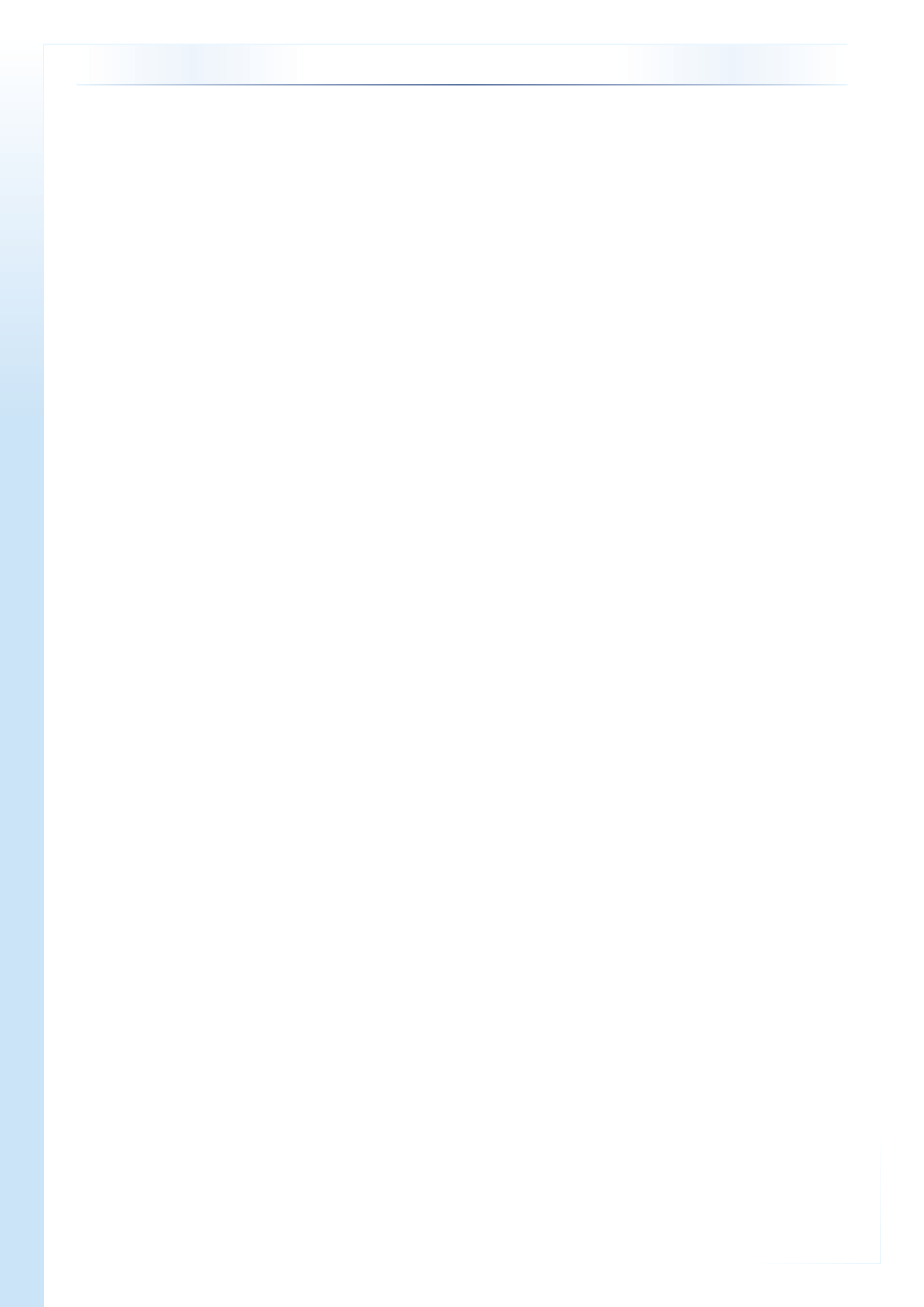 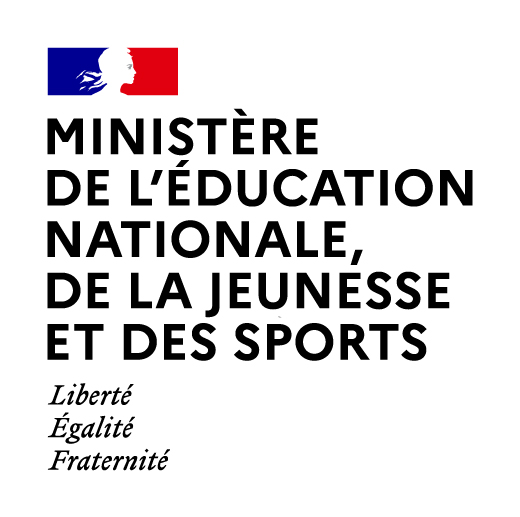 Baccalauréat professionnelSpécialité « Accompagnement, soins et services à la personne »SOMMAIREANNEXE I Présentation synthétique du référentiel du diplôme ANNEXE II Référentiel des activités professionnelles ANNEXE III Référentiel de compétencesCompétences Savoirs associésANNEXE IV Référentiel d’évaluationIV a Unités constitutives du diplôme IV b Règlement d’examenIV c Définition des   épreuvesANNEXE V Périodes de formation en milieu professionnelANNEXE VI Tableau de correspondances entre épreuves ou unités de l’ancien et du nouveau diplôme4 mars 2022	JOURNAL   OFFICIEL   DE   LA   RÉPUBLIQUE   FRANÇAISE	Texte 11 sur 123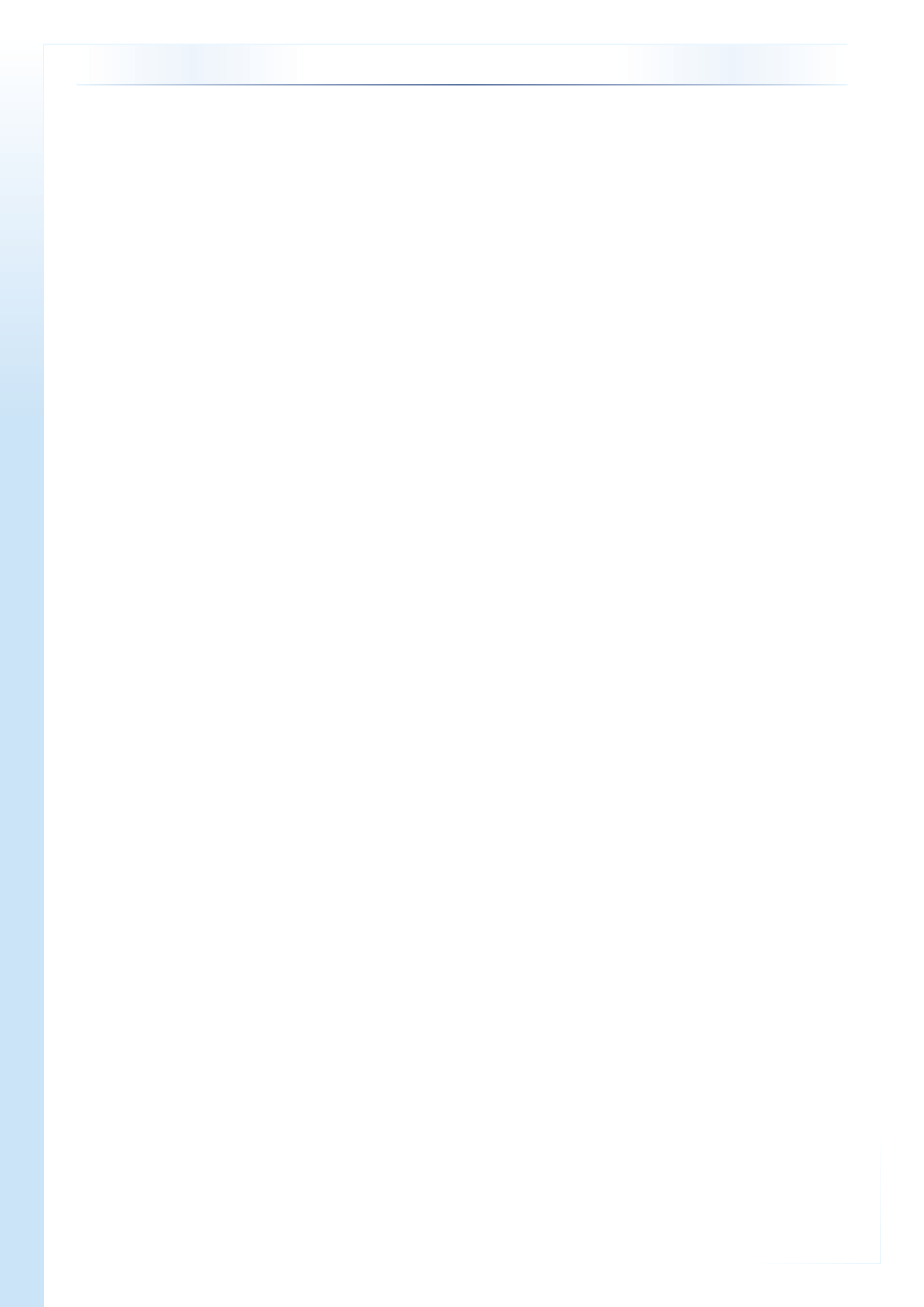 ANNEXE ITABLEAU DE SYNTHESE ACTIVITES – COMPETENCES –  UNITESBaccalauréat professionnel spécialité Accompagnement, soins et services à la personne4 mars 2022	JOURNAL   OFFICIEL   DE   LA   RÉPUBLIQUE   FRANÇAISE	Texte 11 sur 1234 mars 2022	JOURNAL   OFFICIEL   DE   LA   RÉPUBLIQUE   FRANÇAISE	Texte 11 sur 1234 mars 2022	JOURNAL   OFFICIEL   DE   LA   RÉPUBLIQUE   FRANÇAISE	Texte 11 sur 123ANNEXE IIRÉFÉRENTIEL DES ACTIVITÉS PROFESSIONNELLESBaccalauréat professionnel spécialité Accompagnement, soins et services à la personneLe ou la titulaire du baccalauréat professionnel spécialité Accompagnement, soins et services à la personne exerce ses activités :dans le souci constant de la bientraitance des personnes (1) ;en prenant en compte le projet individualisé ou le projet de vie de la personne et le projet de la famille pour leur enfant ;en respectant les règles déontologiques, en particulier le secret et la discrétion professionnels ;dans le cadre d’un travail en équipe pluriprofessionnelle en référence aux limites de compétences ;en adoptant une posture professionnelle adaptée et une attitude réflexive sur ses pratiques professionnelles et ses activités (communication interprofessionnelle, relation soignant-soigné, rigueur, prise de recul, utilisation d’un vocabulaire professionnel, prévention des risques professionnels,…).Le ou la titulaire du baccalauréat professionnel « Accompagnement, soins et services à la personne » exerce ses activités auprès de l’enfant, de l’adolescent, de la personne adulte ou âgée, de la personne en situation de handicap, y compris en situation temporaire ou permanente de dépendance.Ses interventions s’inscrivent dans le cadre d’une approche globale et individualisée de la personne et en étroite collaboration avec les professionnels de la santé, les travailleurs sociaux, les partenaires institutionnels.Il ou elle exerce auprès de ces personnes des activités de soins d’hygiène, de confort, de sécurité et d’aide aux actes de la vie quotidienne, de maintien de la vie sociale. Il est également amené à exercer, au sein de l’établissement employeur, des activités d’éducation à la santé en lien avec le projet de l’établissement, et participe à des activités de gestion, en fonction du contexte de travail.Ce professionnel ou cette professionnelle intègre, dans ses activités, l’usage de la domotique et d’outils numériques, en prenant en compte leur évolution dans le contexte professionnel. Il fait preuve de capacités rédactionnelles dans le cadre de ses activités.Il ou elle travaille au sein d’établissements sanitaires et médicosociaux ou auprès de services de soins ou d’aide à domicile.Le baccalauréat professionnel « Accompagnement, soins et services à la personne » donne accès à une diversité d’emplois dénommés différemment selon les secteurs. A titre d’exemples, ces emplois sont actuellement identifiés sous les terminologies suivantes :assistant ou assistante de soins;accompagnant ou accompagnante de personnes fragilisées, de personnes en situation de handicap ;coordinateur ou coordinatrice d’une équipe de bionettoyage en milieu sanitaire ou médicosocial ;maître ou maîtresse de maison, gouvernant ou gouvernante ;responsable d’hébergement ;responsable de petites unités en domicile collectif ;intervenant ou intervenante en structures d’accueil de la petite enfance ;accompagnant ou accompagnante de personnes en situation de handicap, de dépendance ;assistant ou assistante de responsable de secteur ;accueillant familial ou accueillante familiale ;assistant ou assistante en soins et en santé communautaire ;– ...Les activités sont regroupées en quatre pôles :pôle d’activités 1 - accompagnement de la personne dans une approche globale et individualisée ;pôle d’activités 2 - intervention auprès de la personne dans les soins d’hygiène, de confort et de sécurité, dans les activités de la vie quotidienne ;pôle d’activités 3 - travail et communication en équipe pluriprofessionnelle ;pôle d’activités 4 - réalisation d’actions d’éducation à la santé pour un public ciblé, dans un contexte donné.Les activités citées dans ce référentiel sont conduites dans le respect de la responsabilité liée à l’emploi avec une marge d’autonomie (2) définie par ou avec l’employeur, soit en pleine responsabilité (3) ou en responsabilité partagée avec d’autres professionnels selon la structure et le contexte d’emploi.L’accompagnement de la ou des personne(s) se fait toujours dans le cadre de son ou de leur projet individualisé ou personnalisé, de leur projet de vie, en fonction du contexte.Les titulaires de ce baccalauréat professionnel peuvent avoir accès aux poursuites d’études des secteurs de la santé et du social dont les BTS du champ sanitaire et social pour construire un parcours professionnel, notamment dans le cadre de la formation tout au long de la  vie.4 mars 2022	JOURNAL   OFFICIEL   DE   LA   RÉPUBLIQUE   FRANÇAISE	Texte 11 sur 123Le terme de « personne » utilisé dans le référentiel d’activités professionnelles désigne de manière générique et selon le contexte, l’enfant, l’adolescent,  la personne adulte ou  âgée,  la personne  en situation de   handicap.L’autonomie est la latitude laissée au salarié de décider et d’agir pour exercer une influence sur son travail et sur les activités  de l’entreprise.La responsabilité est associée  à la notion de gravité  des conséquences  des décisions prises  dans l’exécution    du  travail.Pôle d’activités 1 - Accompagnement de la personne dans une approche globale et individualiséeActivité 1.1 Accueil, communication avec la personne, sa famille, son entourageOrganisation de  l’accueilPrise de contact avec la personne, sa famille, son entourageRecueil et analyse des attentes des personnes, de leur famille, de leur entourage, proposition de solutions Présentation du service ou de la structureObservation des attitudes et comportements de la ou des personnesMoyens et ressourcesContexte de l’interventionRespect du règlement général sur la protection des données (RGPD) Livret d’accueilChartes professionnelles Règlement intérieur Organigramme de la structure Outils de communication Protocoles d’accueilRésultats  attendusConditions matérielles favorables à l’accueil Accueil dans le respect des règles éthiques Posture professionnelle adaptée à la  situationEcoute attentive, disponibilité, comportement adapté aux situations Repérage rapide des demandesRéponses en adéquation avec les demandes Transmission effectuéeSatisfaction de la personnePôle d’activités 1 - Accompagnement de la personne dans une approche globale et individualiséeActivité 1.2 Participation à la conception, au suivi et à l’évaluation du projet individualisé, du projet de vie en lien avec l’équipe pluriprofessionnelle Analyse de la situation de la personne (ses besoins, ses potentialités, ses projets, ses habitudes de vie, ses désirs, la place de sa famille, de l’entourage…) Réalisation du bilan de la situation et détermination des prioritésCo-construction du projetContribution aux échanges lors de réunions de travailFormalisation, participation à la rédaction du projet individualisé, du projet de vie Mise en œuvre du projetSuivi, évaluation et réajustement du projet individualisé, du projet de vieMoyens et ressourcesContexte de l’interventionOutils  informatiques, logiciels adaptésOutils de méthodologie de projet individualisé, de projet de vie Projet d’établissement, de structure, de serviceTextes législatifs en vigueurRésultats  attendusRespect du règlement général sur la protection des données (RGPD) Utilisation pertinente des logiciels utilisés dans la structureProjet individualisé en adéquation avec les besoins de la personne, les demandes de la famille pour leur enfant, le projet d’établissement, les contraintes matériellesEchanges et partage d’informations avec l’équipe pluriprofessionnelle Adhésion de la personne et de son entourage au projetRespect des procédures d’évaluation Respect du positionnement  professionnelPertinence de son intervention lors des réunionsProposition argumentée d’éléments contribuant à la prise de décision Intervention dans le respect des règles éthiquesProposition d’ajustements pertinentePôle d’activités 1 - Accompagnement de la personne dans une approche globale et individualiséeActivité 1.3 Conception et mise en œuvre d’activités d’acquisition ou de maintien de l’autonomie et de la vie sociale pour une personne ou un groupeChoix d’une ou des activités pour une personne, un groupe, accompagnement dans ces activités Conception et mise en œuvre d’activités :de la vie quotidienne ;d’éveil ;de loisirs ;de maintien de la vie sociale.Accompagnement à l’utilisation des équipements numériques et domotiques (tablette, ordinateur, téléphone portable, logiciels de communication à distance…) Evaluation des activitésMoyens et ressourcesContexte de l’interventionLimites du champ de compétencesProjet individualisé, projet de vie, projet de soins, plan de soins… Projet d’établissement, de service, d’animationRésultats  attendusActivités choisies et menées en lien avec le projet individualisé ou le projet de vie, les désirs, les capacités et le degré d’autonomie de la personne4 mars 2022	JOURNAL   OFFICIEL   DE   LA   RÉPUBLIQUE   FRANÇAISE	Texte 11 sur 123Pôle d’activités 1 - Accompagnement de la personne dans une approche globale et individualiséeExploitation des actes de la vie quotidienne comme support de ces activités Atteinte des objectifs fixés en fonction du type d’activitéEvaluation de l’activité et remédiation Transmission pertinenteSatisfaction de la personnePôle d’activités 2 - Intervention auprès de la personne lors des soins d’hygiène, de confort et de sécurité, dans les activités de la vie quotidienneActivité 2.1 Réalisation d’activités liées à l’hygiène, au confort et à la sécurisationObservation du comportement de la personne, de son environnementAccompagnement à la toilette ou réalisation des soins d’hygiène en fonction du degré d’autonomie de la personne Réfection du lit (occupé ou inoccupé)Installation de la personne (fauteuil, lit, aide à l’élimination, aide au repos, au sommeil…) Accompagnement à la mobilité, aide aux transferts, portage de l’enfantHabillage,  déshabillageMoyens et ressources Contexte de l’intervention Protocoles et procéduresMoyens de prévention (individuels et  collectifs)Aides techniques liées à la mobilisation des personnes Projet de vie, projet individualisé, projet de soins… Plan de soinsRésultats  attendusPrévention des infections nosocomiales et des infections associées aux soins Prévention des risques liés à l’alitement prolongéPropositions en adéquation avec les besoins identifiés et l’environnement de la personne, contribuant à la bientraitance Activités menées en lien avec le projet individualisé, le projet de vie (besoins, degré d’autonomie de la personne…) Propositions pertinentes d’éléments de protocoles et de  procéduresPrévention des risques professionnels (accidents du travail, maladies professionnelles dont troubles musculo squelettiques) Transmissions pertinentes y compris des observations de la personne et de son environnementSatisfaction de la personne quant à son hygiène, son confort, son bien-être, son apparencePôle d’activités 2 - Intervention auprès de la personne lors des soins d’hygiène, de confort et de sécurité, dans les activités de la vie quotidienneActivité 2.2 Surveillance de l’état de santé de la personne et action adaptée à la situationObservation de la personne : conscience, respiration, douleur, état cutané, phanères, selles, urines, expectorations Observation du comportement, repérage des signes de détresseParticipation au raisonnement clinique en lien avec l’équipe pluriprofessionnelle Evaluation du caractère urgent de la situation, action adaptée face à cette situationMesure de certains paramètres vitaux : poids, taille, température, diurèse, pouls, fréquence respiratoire, pression artérielle, saturation en oxygène Transcription sur les supports spécifiquesAide à la prise des médicaments selon la réglementation en vigueurMoyens et ressourcesContexte de l’interventionOutils  informatiques, logiciels adaptésPrescription médicale et médicaments dont le mode de prise ne présente ni difficultés d’administration ni apprentissage particulier Documents spécifiquesProjet individualisé, projet de vie, projet de soins, plan de soins…Résultats  attendusObservations  précises  et significativesExactitude des mesures et de leur transcription dans le respect des codes Alerte en cas d’anomalie et intervention adaptéePrise effective des médicaments selon la prescription médicaleProposition pertinente d’éléments de procédure de surveillance et d’urgence Transmission pertinentePôle d’activités 2 - Intervention auprès de la personne lors des soins d’hygiène, de confort et de sécurité, dans les activités de la vie quotidienneActivité 2-3 Entretien de l'environnement proche de la personne et vérification du bon fonctionnement du lit, des aides techniques, des dispositifs médicauxEntretien des locaux  collectifsEntretien de l’environnement proche de la personne, pendant son séjour et après son départ, des locaux collectifs (locaux, matériels et équipements) Entretien et décontamination de la chambre après le départ d’un patient infectéTri et acheminement du linge et des déchetsEntretien et surveillance des équipements et des dispositifs médicauxMoyens et ressourcesContexte de l’interventionProduits, matériels et leurs fiches techniquesProtocoles, circuits, précautions standard et complémentaires, moyens de prévention et de protection… Projet de vie, projet individualisé, projet de soins…Résultats  attendusTechniques mises en œuvre conformément aux protocoles et aux procédures ou aux habitudes de la personne, aux prescriptions particulières y compris en situation de criseUtilisation adaptée des équipements de protection individuelle Respect des règles d’hygiène, d’économie, de sécurité, d’ergonomie Prévention des  risques professionnelsPrévention des infections associées aux soins Respect des circuitsVérification et signalement des  anomalies4 mars 2022	JOURNAL   OFFICIEL   DE   LA   RÉPUBLIQUE   FRANÇAISE	Texte 11 sur 123Pôle d’activités 2 - Intervention auprès de la personne lors des soins d’hygiène, de confort et de sécurité, dans les activités de la vie quotidiennePropositions correctives adaptéesPôle d’activités 2 - Intervention auprès de la personne lors des soins d’hygiène, de confort et de sécurité, dans les activités de la vie quotidienneActivité 2.4 Distribution de repas équilibrés conformes aux besoins de la personne, installation de la personne et accompagnement à la prise des repasMaintien ou remise en température des préparations  alimentairesOrganisation et distribution des repas et des collations en vérifiant la conformité aux prescriptions Installation pour le repasAccompagnement de la prise des repas Moyens et ressources Contexte de l’interventionLimites du champ de compétencesRéglementation en vigueur relative à l’hygiène et à l’alimentation Produits et matériels, leur fiche techniqueProtocoles,  circuits…Projet individualisé, projet de vie Projet d’accueil individualisé Résultats  attendusRespect des goûts, des habitudes de la personne, de l’équilibre alimentaire Contrôle de la conformité aux régimes, aux textures,Respect et contrôle des règles de sécurité alimentaire (normes HACCP, traçabilité…) Respect des règles d’hygiène, d’économie et de sécuritéPrévention des risques professionnels Installation de la personneTransmissions des éléments relatifs au repas Satisfaction de la personnePôle d’activités 3 - Travail et communication en équipe    pluriprofessionnelleActivité 3.1 Gestion de ses activités en interagissant avec l’équipe pluriprofessionnelle dans une posture professionnelle adaptéePlanification et organisation de son travail en lien avec l’équipe, dans le respect de son champ de compétences Adaptation de son planning d’activités en fonction d’éventuels changements dans le contexte de travail Evaluation de son activité et ajustementMoyens et ressourcesContexte de l’interventionOutils informatiques, logiciels adaptés Calendriers, plannings de travail OrganigrammesFiches de postes, tableau de bord Législation du travail, convention collective Plan de formationRésultats  attendusPlanification de ses activités en adéquation avec les obligations du service Posture professionnelle adaptée au contextePlanification de ses activités avec les outils retenus dans le servicePrise en compte, dans la planification de ses activités, des autres membres de l’équipe avec le respect de son champ de compétences Prise en compte des facteurs de risques psychosociauxOrganisation pertinente de ses activités avec hiérarchisation des priorités Adaptation de ses activités aux situations réelles de travailAnalyse de ses pratiques Proposition d’actions correctivesPôle d’activités 3 - Travail et communication en équipe    pluriprofessionnelleActivité 3-2 Traitement et transmission des informations en intégrant les différents outils numériquesRecensement et priorisation des informations à  transmettreFormalisation et transmission des observations, des données recueillies, à l’oral ou à l’écrit Diffusion de l’information aux destinataires  concernésRenseignement de documents assurant la traçabilité des activités (suivi, liaison…)Constitution, mise à jour et contrôle de dossiers de suivi (hors contenu médical) y compris à l’aide d’outils numériques Classement et archivage des documents y compris à l’aide d’outils numériquesMoyens et ressourcesContexte de l’interventionOutils informatiques, logiciels adaptés Outils de communicationCadre réglementaireDifférents types de transmission quel qu’en soit le mode ou l’outil ProcéduresOrganigrammesRésultats  attendusRecensement correct et exhaustif des informations et transcription des observations de la personne et de son environnement Hiérarchisation des informationsMessage adapté aux situations, aux destinataires et au degré d’urgence Qualité rédactionnelle, utilisation d’un vocabulaire professionnel et  précisRenseignement pertinent, sans erreur, des documents quelle que soit leur forme Choix judicieux des modes et des outils de transmission et des destinataires Utilisation et maîtrise des fonctionnalités des différents logiciels/outils à disposition Transmission dans le respect des règles éthiques et professionnelles4 mars 2022	JOURNAL   OFFICIEL   DE   LA   RÉPUBLIQUE   FRANÇAISE	Texte 11 sur 123Pôle d’activités 3 - Travail et communication en équipe    pluriprofessionnelleClassement et archivage conformes aux règles et pratiques du service, de la structurePôle d’activités 3 - Travail et communication en équipe    pluriprofessionnelleActivité 3-3 Participation à la démarche qualité et à la prévention des risques professionnelsParticipation à la mise en œuvre de la démarche qualité définie dans la structureRepérage des anomalies, des dysfonctionnements, des évènements indésirables dans les activités menées Rédaction d’une fiche d’événement indésirableParticipation au suivi des actions correctivesParticipation à la mise en œuvre de la politique de prévention des infections associées aux soins Participation à la mise en œuvre d’une démarche de prévention des risques professionnels Contribution à l’évaluation de nouveaux matériels et  équipementsMoyens et ressourcesContexte de l’interventionLogiciels et outils numériques adaptésOutils de recueil, fiches d’enregistrement, fiches de contrôle, fiches incident…Document unique, procédures, modes opératoires, chartes, cahier des charges, guides de bonnes pratiques… Cadre législatif et réglementaireProjets d’établissement, de service.Résultats  attendusFiches de contrôle tenues à jour et explicitesIdentification et appréciation des anomalies de résultats, des incohérences de pratiques, des défaillances des matériels, des dysfonctionnements, des évènements indésirablesFiches d’événement indésirable correctement complétées Proposition d’actions correctives conformes à la démarche   qualitéPropositions d’éléments de procédures et/ou protocoles conformes aux normes en vigueur Mise en œuvre effective des recommandations et/ou corrections des éventuelles réserves Prévention des infections (nosocomiales) ou associées aux soinsAmélioration des conditions de travailPrévention des risques professionnels (maladies professionnelles, accidents du travail) Mise en œuvre adaptée des moyens de prévention des risques liés à l’activité physiquePort d’une tenue professionnelle et d’équipements de protection individuelle adaptés à l’activité Respect des règles de sécuritéPôle d’activités 3 - Travail et communication en équipe    pluriprofessionnelleActivité 3-4 Coordination d’une équipe de bio nettoyageCoordination (formation, consignes, contrôle) d’une équipe de bio nettoyage Planification et organisation des activités, des postes de travailMise à disposition des équipements de protection nécessaires aux activités Contrôle de l’action au regard des consignes, protocoles en vigueur Repérage des besoins de formation des agentsParticipation à la formation des agents Moyens et ressources Contexte de l’interventionMatériels, accessoires, consommables et produits (y compris écoproduits), leur documentation technique dont les fiches de données de sécurité (FDS) Outils informatiques et logiciels adaptésProtocoles d’entretien en vigueur, procédures, fiches de poste Charte qualité, système qualitéRésultats  attendusPlanning respectant les priorités des activités et des contraintesVigilance sur l’utilisation des équipements de protection collectifs et individuels Prise en compte de la prévention des risques biologiques – chimiquesPrise en compte des compétences des agents Respect de la législation du travailPertinence des propositions d’organisation du travail d’équipe Identification pertinente des besoins de formationMise en place de mesures correctivesPôle d’activités 3 - Travail et communication en équipe    pluriprofessionnelleActivité 3-5 Participation à l’accueil, l’encadrement et la formation de stagiaires – Participation à l’accueil des nouveaux agents, des bénévoles, dans la limite de ses compétencesAccueil des stagiaires, des bénévoles, des nouveaux agents (présentation du service, organisation des activités…)Accompagnement du stagiaire (observation du travail, construction d’une posture professionnelle, repérage des besoins, évaluation) Participation au projet d’encadrement, au tutoratRecueil des besoins et des objectifs de formation des stagiairesMoyens et ressourcesContexte de l’interventionConventions de stage, contrats  d’alternanceLivrets de stage, livrets d’accueil, documents de liaison Protocole d’accueil et/ou d’accompagnementGrilles d’évaluationProjet d’établissement, de structure, de service (volet accueil des stagiaires) Législation du travailRéglementation en cours sur l’accompagnement des stagiaires, dont la réglementation relative aux travaux interdits aux jeunes mineursRésultats  attendusChoix des activités du stagiaire ou de l’apprenti en conformité avec la convention, le livret de stage ou le contrat d’alternance4 mars 2022	JOURNAL   OFFICIEL   DE   LA   RÉPUBLIQUE   FRANÇAISE	Texte 11 sur 123Pôle d’activités 3 - Travail et communication en équipe    pluriprofessionnelleTransmission  de  savoir-faire professionnelsAccompagnement adapté des stagiaires, des bénévoles, des nouveaux agents Evaluation objective du stagiaire (progrès,  difficultés)Satisfaction du stagiaire vis-à-vis de l’accueil et de l’accompagnement Satisfaction du nouvel agent, du bénévole vis-à-vis de l’accueilPôle d’activités 4 - Réalisation d’actions d’éducation à la santé pour un public ciblé, dans un contexte donnéActivité 4-1 Analyse des besoins du publicConception et utilisation d’un outil de recueil des besoins Repérage et hiérarchisation des besoins d’un publicChoix de la thématique en fonction du besoin ciblé, en cohérence avec le projet d’établissement ou de serviceMoyens et ressourcesContexte de l’interventionOutils informatiques, logiciels adaptés Outils de recueil de besoinsTextes relatifs à la politique de santé, plans nationaux, autres Projet d’établissement ou de serviceParcours éducatif de santé en milieu scolaireRésultats  attendusRecensement des besoins avec un outil adapté au contexte et au public Analyse des données recueilliesPertinence des propositions en fonction des besoins identifiésPôle d’activités 4 - Réalisation d’actions d’éducation à la santé pour un public ciblé, dans un contexte donnéActivité 4-2 Conception d’une action d’éducation à la santéProposition et sélection d’actionsElaboration ou sélection de supports de prévention pour l’action retenueIdentification des ressources matérielles, financières et humaines (partenaires et dispositifs existants) Planification de l’action d’éducation à la santéMoyens et ressourcesContexte de l’interventionOutils informatiques, logiciels adaptés Supports de préventionPartenaires extérieursTextes relatifs à la politique de santé, plans nationaux, autres Eléments concernant l’environnement de l’établissement, du service Projet d’établissement ou de serviceRésultats  attendusRéalisme et faisabilité de l’action envisagée Formalisation cohérente des étapes de l’action Pertinence du choix des supportsProduction de supports/documents actualisés et adaptés au public et à l’action retenue Utilisation du numérique pour la conception des supportsIdentification et choix pertinents des partenaires, des dispositifs pouvant être sollicités Planification respectant les contraintes et les ressources   disponiblesPôle d’activités 4 - Réalisation d’actions d’éducation à la santé pour un public ciblé dans un contexte donnéActivité 4-3 Mise en œuvre et évaluation de l’actionAnimation d’ateliers de prévention, réalisation d’actions dans une visée éducative Participation à des campagnes de préventionOrientation vers des personnes ressources, des dispositifs d’éducation à la santé existants Réalisation d’un bilan, proposition d’ajustements, mise en œuvre d’actions correctives Rédaction de comptes rendus, de bilan, de synthèseMoyens et ressourcesContexte de l’interventionOutils informatiques, logiciels adaptés Dispositifs de santéOutils d’évaluation Echéanciers, budget Ressources  disponiblesProjet individualisé, projet de vie…Projet d’établissement, de structure, de service ChartesTextes relatifs à la politique de santé, plans nationaux, autresRésultats  attendusProposition d’action pertinente dans le cadre d’une campagne de prévention locale ou nationale Action menée dans le respect du publicOrientation pertinente vers les personnes ressources, les dispositifs existants Evaluation de l’action : atteinte des objectifs de l’action, mesure des écarts Pertinence des remédiations proposéesQualité rédactionnelle et objectivité des comptes rendus Satisfaction  des personnes4 mars 2022	JOURNAL   OFFICIEL   DE   LA   RÉPUBLIQUE   FRANÇAISE	Texte 11 sur 123ANNEXE IIIRÉFÉRENTIEL DE COMPÉTENCESBaccalauréat professionnel spécialité Accompagnement, soins et services à la personneCompétences et savoirs associés par blocCertaines compétences sont transversales à toutes les activités. Elles sont réparties entre les différents blocs dans lesquels elles seront évaluées tout en étant mises en œuvre dans tous les blocs. Elles sont identifiées par un astérisque *.Bloc 1 Accompagner la personne dans une approche globale et individualisée(Pour rappel, les compétences marquées d’un astérisque sont aussi mobilisées dans les autres blocs)4 mars 2022	JOURNAL   OFFICIEL   DE   LA   RÉPUBLIQUE   FRANÇAISE	Texte 11 sur 1234 mars 2022	JOURNAL   OFFICIEL   DE   LA   RÉPUBLIQUE   FRANÇAISE	Texte 11 sur 1234 mars 2022	JOURNAL   OFFICIEL   DE   LA   RÉPUBLIQUE   FRANÇAISE	Texte 11 sur 1234 mars 2022	JOURNAL   OFFICIEL   DE   LA   RÉPUBLIQUE   FRANÇAISE	Texte 11 sur 1234 mars 2022	JOURNAL   OFFICIEL   DE   LA   RÉPUBLIQUE   FRANÇAISE	Texte 11 sur 123Bloc 2 Intervention auprès de la personne lors des soins d’hygiène, de confort et de sécurité, dans les activités de la vie  quotidienne(Pour rappel, la compétence transversale 1.0 est mobilisée dans ce bloc.Les compétences marquées d’un astérisque sont mobilisées dans les autres blocs)4 mars 2022	JOURNAL   OFFICIEL   DE   LA   RÉPUBLIQUE   FRANÇAISE	Texte 11 sur 1234 mars 2022	JOURNAL   OFFICIEL   DE   LA   RÉPUBLIQUE   FRANÇAISE	Texte 11 sur 1234 mars 2022	JOURNAL   OFFICIEL   DE   LA   RÉPUBLIQUE   FRANÇAISE	Texte 11 sur 1234 mars 2022	JOURNAL   OFFICIEL   DE   LA   RÉPUBLIQUE   FRANÇAISE	Texte 11 sur 1234 mars 2022	JOURNAL   OFFICIEL   DE   LA   RÉPUBLIQUE   FRANÇAISE	Texte 11 sur 1234 mars 2022	JOURNAL   OFFICIEL   DE   LA   RÉPUBLIQUE   FRANÇAISE	Texte 11 sur 1234 mars 2022	JOURNAL   OFFICIEL   DE   LA   RÉPUBLIQUE   FRANÇAISE	Texte 11 sur 1234 mars 2022	JOURNAL   OFFICIEL   DE   LA   RÉPUBLIQUE   FRANÇAISE	Texte 11 sur 123Bloc 3 Travailler et communiquer en équipe pluriprofessionnelle(Pour rappel, la compétence transversale 1.0 est mobilisée dans ce bloc.Les compétences marquées d’un astérisque sont aussi mobilisées dans les autres blocs)4 mars 2022	JOURNAL   OFFICIEL   DE   LA   RÉPUBLIQUE   FRANÇAISE	Texte 11 sur 1234 mars 2022	JOURNAL   OFFICIEL   DE   LA   RÉPUBLIQUE   FRANÇAISE	Texte 11 sur 1234 mars 2022	JOURNAL   OFFICIEL   DE   LA   RÉPUBLIQUE   FRANÇAISE	Texte 11 sur 1234 mars 2022	JOURNAL   OFFICIEL   DE   LA   RÉPUBLIQUE   FRANÇAISE	Texte 11 sur 1234 mars 2022	JOURNAL   OFFICIEL   DE   LA   RÉPUBLIQUE   FRANÇAISE	Texte 11 sur 1234 mars 2022	JOURNAL   OFFICIEL   DE   LA   RÉPUBLIQUE   FRANÇAISE	Texte 11 sur 123Bloc 4 Réaliser des actions d’éducation à la santé pour un public ciblé, dans un contexte  donné(Pour rappel, la compétence transversale 1.0 est mobilisée dans ce bloc.)4 mars 2022	JOURNAL   OFFICIEL   DE   LA   RÉPUBLIQUE   FRANÇAISE	Texte 11 sur 1234 mars 2022	JOURNAL   OFFICIEL   DE   LA   RÉPUBLIQUE   FRANÇAISE	Texte 11 sur 1234 mars 2022	JOURNAL   OFFICIEL   DE   LA   RÉPUBLIQUE   FRANÇAISE	Texte 11 sur 1234 mars 2022	JOURNAL   OFFICIEL   DE   LA   RÉPUBLIQUE   FRANÇAISE	Texte 11 sur 1234 mars 2022	JOURNAL   OFFICIEL   DE   LA   RÉPUBLIQUE   FRANÇAISE	Texte 11 sur 1234 mars 2022	JOURNAL   OFFICIEL   DE   LA   RÉPUBLIQUE   FRANÇAISE	Texte 11 sur 1234 mars 2022	JOURNAL   OFFICIEL   DE   LA   RÉPUBLIQUE   FRANÇAISE	Texte 11 sur 1234 mars 2022	JOURNAL   OFFICIEL   DE   LA   RÉPUBLIQUE   FRANÇAISE	Texte 11 sur 123ANNEXE IVRÉFÉRENTIEL D’ÉVALUATIONIVa - Unités constitutives du diplômeBaccalauréat professionnel spécialité Accompagnement, soins et services à la personneUnités générales et professionnellesUNITES PROFESSIONNELLES U2 - U31- U32 - U33La définition du contenu des unités constitutives professionnelles (U2 – U31 – U32 – U 33) a pour but de préciser pour chacune d’elles, les blocs de compétences visés dans un contexte professionnel donné, il s’agit à la fois :de permettre la mise en correspondance des activités professionnelles et des unités dans le cadre du dispositif de « validation des acquis de l’expérience » (V.A.E.) ;d’établir la liaison entre les  unités, correspondant aux épreuves, et le référentiel d’activités professionnelles   afin de préciser le cadre de    l’évaluation.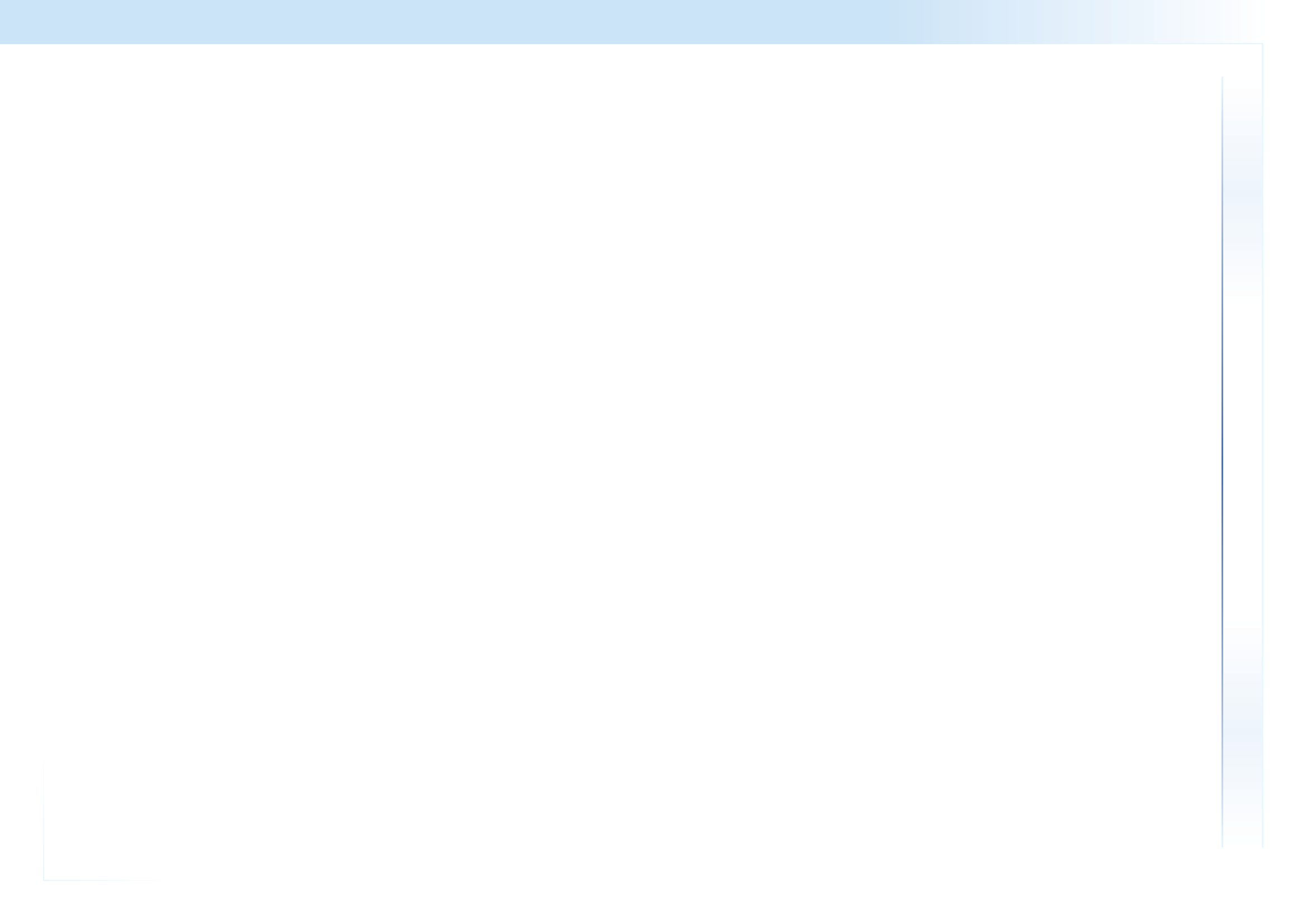 4 mars 2022	JOURNAL   OFFICIEL   DE   LA   RÉPUBLIQUE   FRANÇAISE	Texte 11 sur 123Références réglementaires des unités transversalesUNITE U 11 – MathématiquesPour  la  classe  de  2nde,  le  programme  sur  lequel  repose  l’unité  est  défini  par  l’arrêté  du  3  avril  2019  fixant  le programme d’enseignement de mathématiques de la classe de seconde préparant au baccalauréat professionnel (BO spécial no 5 du 11 avril 2019).Pour  les  classes  de  1re  et  de  terminale,  le  programme  sur  lequel  repose  l’unité  est  défini  par  l’arrêté  du 3 février 2020 fixant le programme d’enseignement de mathématiques des classes de première et terminale préparant au baccalauréat professionnel (BO spécial no 1 du 6 février 2020).La spécialité « Accompagnement, soins et services à la personne » de baccalauréat professionnel est rattachée au groupement C.UNITE U 12 – Physique-chimiePour  la  classe  de  2nde,  le  programme  sur  lequel  repose  l’unité  est  défini  par  l’arrêté  du  3  avril  2019  fixant  le programme d’enseignement de physique-chimie de la classe de seconde préparant au baccalauréat professionnel (BO spécial no 5 du 11 avril 2019).Pour les classes de 1re et de terminale, le programme sur lequel repose l’unité est défini par l’arrêté du 3 février 2020 fixant le programme d’enseignement de physique-chimie des classes de première et terminale préparant au baccalauréat professionnel (BO spécial no 1 du 6 février 2020).La spécialité « Accompagnement, soins et services à la personne » de baccalauréat professionnel est rattachée au groupement 5.UNITE U 34 – Economie-GestionLe programme sur lequel repose l’unité est défini par l’arrêté du 3 avril 2019 fixant le programme d’enseignement  d’économie-gestion  des  classes  préparant  au  baccalauréat  professionnel  (BO  spécial  no  5  du 11 avril 2019).UNITE U 35 – Prévention-Santé-EnvironnementPour  la  classe  de  2nde,  le  programme  sur  lequel  repose  l’unité  est  défini  par  l’arrêté  du  3  avril  2019  fixant  le programme d’enseignement de prévention santé environnement de la classe de seconde préparant au baccalauréat professionnel (BO spécial no 5 du 11 avril 2019).Pour  les  classes  de  1re  et  de  terminale,  le  programme  sur  lequel  repose  l’unité  est  défini  par  l’arrêté  du 3 février 2020 fixant le programme d’enseignement de prévention-santé-environnement des classes de première et terminale préparant au baccalauréat professionnel (BO spécial no 1 du 6 février 2020).UNITE U 4 – Langue vivanteLe programme sur lequel repose l’unité est défini par l’arrêté du 3 avril 2019 fixant le programme d’enseignement de langues vivantes des classes préparant au certificat d’aptitude professionnelle et des classes préparant au baccalauréat professionnel (BO spécial no 5 du 11 avril 2019).UNITE U 51 – FrançaisPour  la  classe  de  2nde,  le  programme  sur  lequel  repose  l’unité  est  défini  par  l’arrêté  du  3  avril  2019  fixant  le programme d’enseignement de français de la classe de seconde préparant au baccalauréat professionnel (BO spécial no 5 du 11 avril 2019).Pour  les  classes  de  1re  et  de  terminale,  le  programme  sur  lequel  repose  l’unité  est  défini  par  l’arrêté  du 3 février 2020 fixant le programme d’enseignement de français des classes de première et terminale préparant au baccalauréat professionnel (BO spécial no 1 du 6 février 2020).UNITE U 52 – Histoire-géographie et enseignement moral et civiqueHistoire-géographiePour  la  classe  de  2nde,  le  programme  sur  lequel  repose  l’unité  est  défini  par  l’arrêté  du  3  avril  2019  fixant  le programme d’enseignement d’histoire-géographie de la classe de seconde préparant au baccalauréat professionnel (BO spécial no 5 du 11 avril 2019).Pour  les  classes  de  1re  et  de  terminale,  le  programme  sur  lequel  repose  l’unité  est  défini  par  l’arrêté  du 03 février 2020 fixant le programme d’enseignement d’histoire-géographie des classes de première et terminale préparant au baccalauréat professionnel (BO spécial no 1 du 6 février 2020).Enseignement moral et civiquePour  la  classe  de  2nde,  le  programme  sur  lequel  repose  l’unité  est  défini  par  l’arrêté  du  3  avril  2019  fixant  le programme d’enseignement moral et civique de la classe de seconde préparant au baccalauréat professionnel (BO spécial no 5 du 11 avril 2019).4 mars 2022	JOURNAL   OFFICIEL   DE   LA   RÉPUBLIQUE   FRANÇAISE	Texte 11 sur 123Pour  les  classes  de  1re  et  de  terminale,  le  programme  sur  lequel  repose  l’unité  est  défini  par  l’arrêté  du 3 février 2020 fixant le programme d’enseignement moral et civique des classes de première et terminale préparant au baccalauréat professionnel (BO spécial no 1 du 6 février 2020).UNITE U 6 – Arts appliqués et cultures artistiquesLe programme sur lequel repose l’unité est défini par l’arrêté du 3 avril 2019 fixant le programme d’enseignement d’arts appliqués et cultures artistiques des classes préparant au baccalauréat professionnel (BO spécial no 5 du 11 avril 2019).UNITE U 7 – Education physique et sportiveLe programme sur lequel repose l’unité est défini par l’arrêté du 3 avril 2019 fixant le programme d’enseignement d’éducation physique et sportive des classes préparant au certificat d’aptitude professionnelle et des classes préparant au baccalauréat professionnel (BO spécial no 5 du 11 avril 2019).UNITES FACULTATIVES UF1 et UF2Les candidats peuvent choisir une ou deux unités facultatives parmi les unités possibles et donc une ou deux épreuves facultatives parmi les choix possibles :(UF1 – épreuve EF1) (UF2 – épreuve EF2)Unité facultative de langue vivante étrangère ou régionaleLe programme sur lequel repose l’unité est défini par l’arrêté du 3 avril 2019 fixant le programme d’enseignement de langues vivantes des classes préparant au certificat d’aptitude professionnelle et des classes préparant au baccalauréat professionnel (BO spécial no 5 du 11 avril 2019).Unité facultative de mobilitéLes compétences constitutives de l’unité facultative de mobilité sont définies par l’arrêté du 30 août 2019 portant création d’une unité facultative de mobilité et de l’attestation MobilitéPro dans les diplômes du baccalauréat professionnel, du brevet professionnel et du brevet des métiers d’art (BO no 35 du 26 septembre 2019).Unité facultative secteur sportifLes compétences constitutives de l’unité facultative de secteur sportif sont définies par l’arrêté du 8 juillet 2021 modifié portant création d’une unité facultative de « secteur sportif » pour certaines spécialités du baccalauréat professionnel et portant équivalences entre le baccalauréat professionnel et le brevet professionnel de la jeunesse, de l'éducation populaire et du sport.IV b - Règlement d’examenBaccalauréat professionnel spécialité Accompagnement, soins et services à la personnemars 2022	JOURNAL   OFFICIEL   DE   LA   RÉPUBLIQUE   FRANÇAISE	Texte 11 sur 123IV c - Définition des   épreuvesBaccalauréat professionnel spécialité Accompagnement, soins et services à la personneConception d’action(s) d’éducation à la santéEpreuve E2 U 2 – Bloc 4Coefficient 4Finalités de l’épreuveElle permet :d’évaluer les compétences mises en œuvre lors de la conduite d’une action d’éducation à la santé ;de  vérifier  l’exactitude des  connaissances et  l’aptitude à  les  mobiliser  dans un  contexte donné ;d’évaluer la capacité d’analyse et de    réflexion.Compétences évaluéesL’épreuve porte sur les compétences suivantes :Analyser les besoins d’un public dans un contexte donnéConcevoir une action d’éducation à la santéMettre en œuvre et évaluer l’action d’éducation à la santé  L’épreuve s’appuie sur les savoirs associés relatifs à l’unité U2 (bloc 4). Modalités  d’évaluationA partir d’un contexte professionnel donné et d’un dossier technique, le candidat doit :identifier des besoins sur des aspects simples de santé à partir de données et/ou concevoir ou proposer un outil de recueil de besoins ;argumenter le choix d’une thématique d’action d’éducation à la santé en adéquation avec les besoins repérés et le public concerné ;proposer une ou des actions à mettre en place ;concevoir une action (objectifs, modalités, lieu, partenariats…) ;justifier  le choix  d’un  support ou concevoir  une maquette  de  support pour  l’action  retenue ;proposer la ou les techniques d’animation retenue(s) pour la réalisation de l’action ;analyser un bilan de l’action menée ou rédiger un bilan à partir d’éléments fournis et proposer des mesures correctives le cas échéant.Forme de l’évaluationPonctuelle : écrite - Durée : 4 heuresLe sujet fourni au candidat est accompagné d’un dossier technique, de 20 pages maximum. Ce dossier peut comporter des documents variés : données épidémiologiques, informations sur les publics identifiés, résultats d’enquêtes, supports d’animation, bilan d’actions ou autres supports sur lesquels le candidat pourra prendre appui.Le sujet comporte également des questions de savoirs associés en lien avec le contexte professionnel donné et la thématique de l’action d’éducation à la santé. Les limites de connaissances sont celles du référentiel.Contrôle en cours de formation (Candidats de la voie de la formation professionnelle continue dans un établissement public habilité)Le contrôle en cours de formation s’appuie sur une situation d’évaluation en centre de formation en année terminale selon les modalités de l’épreuve ponctuelle.Le contrôle en cours de formation est organisé sous la responsabilité du chef d’établissement et l’évaluation s’appuie sur des critères mentionnés sur un document élaboré à partir du référentiel et validé par l’IEN Sciences biologiques, sciences sociales appliquées.Sous-épreuve – E31 Unité 31 – Bloc 1Coefficient 4Finalité de la sous-épreuveElle permet :d’évaluer les compétences mises en œuvre lors de la participation à la réalisation d’un projet individualisé prenant appui sur une période de formation en milieu professionnel ;de  vérifier  l’exactitude des  connaissances et  l’aptitude à  les  mobiliser  dans un  contexte donné ;d’évaluer la capacité d’analyse et de    réflexion.Compétences évaluées4 mars 2022	JOURNAL   OFFICIEL   DE   LA   RÉPUBLIQUE   FRANÇAISE	Texte 11 sur 123La sous-épreuve porte sur tout ou partie des compétences suivantes :Adopter une posture professionnelle adaptéeAccueillir, communiquer avec la personne, sa famille, son entourageParticiper à la conception, au suivi, à la mise en œuvre et à l’évaluation du projet individualisé, du projet de vie en lien avec l’équipe pluriprofessionnelleConcevoir et mettre en œuvre des activités d’acquisition ou de maintien de l’autonomie et de la vie sociale, pour une personne ou un groupeLa sous-épreuve s’appuie sur les savoirs associés de l’unité 31 (bloc 1).Modalités  d’évaluationLa sous-épreuve doit permettre de vérifier que le candidat est capable :d’identifier, recueillir et analyser les besoins et attentes de la personne, de sa famille ou de son entourage ;de présenter et justifier la conception, le suivi, la mise en œuvre et l’évaluation du projet individualisé ;de décrire des activités d’acquisition ou de maintien de l’autonomie et de la vie sociale en adéquation avec les besoins répertoriés et en lien avec le secteur professionnel concerné ;de se placer dans une posture professionnelle, dans le respect de ses limites de  compétences.La sous-épreuve se déroule en année de terminale. Elle prend appui sur un dossier élaboré par le candidat au cours d’une période de formation en milieu professionnel (PFMP) ou lors d’une activité professionnelle d’une durée minimale de quatre semaines.La PFMP ou l’activité professionnelle est effectuée obligatoirement dans des services ou structures suivants :établissements de santé, structures médicosociales, école élémentaire auprès d’enfant(s) en situation de handicap, structures ou services d’accompagnement de la personne en situation de handicap ;services de soins ou d’aide à domicile.Le dossier, de 10 à 15 pages, annexes non comprises, est rédigé à l’aide d’un traitement de texte. Il  présente :le contexte professionnel ;la personne concernée par le projet individualisé, le projet de vie dans le respect de la confidentialité ;l’analyse de ses besoins, de ses attentes ;les objectifs du projet individualisé ou projet de vie proposé ;au maximum, deux actions/activités retenues et mises en œuvre par le candidat et leur justification dans le cadre de ce projet ;l’évaluation des actions/activités mises en œuvre.Forme de l’évaluation Ponctuelle : orale. Durée : 45 minL’évaluation prend appui sur un dossier élaboré individuellement par le candidat au cours d’une période d’activité professionnelle ou une période de formation en milieu professionnel correspondant à la finalité de l’épreuve.Le dossier est obligatoirement accompagné d’un document attestant une activité professionnelle ou la durée de PFMP requise pour l’épreuve, ainsi que d’une fiche d’appréciation renseignée par le responsable de la structure.Le dossier produit par le candidat sera déposé à une date fixée par le recteur. Ce dossier est lu en amont par les membres  du jury.L’épreuve s’organise en deux temps :la présentation du dossier par le candidat, à l’aide d’un support numérique (15 minutes maximum) ;un entretien avec les membres de la commission d’évaluation (30 minutes). Au cours de cet entretien, le candidat est amené à justifier et à approfondir les éléments présentés dans le dossier.L’entretien permet également de vérifier la maîtrise des savoirs associés relatifs au bloc 1, en lien avec le dossier et la présentation.En l’absence du dossier et des documents exigés ou en cas de retard lors de leur remise, le candidat ne peut être interrogé et la note « 0 » sera attribuée à cette  sous-épreuve.La note portée par la commission d’évaluation, résulte :de l’évaluation du dossier écrit sur 20 points (note arrêtée avant l’audition du candidat) ;de la présentation orale du projet sur 20 points ;de l’entretien sur 40 points.Les appréciations et les notes sont portées sur la fiche individuelle de notation.Les commissions d’évaluation sont constituées de deux membres, un professeur de la spécialité et un professionnel dans la mesure du possible ou deux professeurs de la spécialité.Contrôle en cours de formationLe contrôle en cours de formation s’appuie sur une situation d’évaluation organisée en centre de formation.4 mars 2022	JOURNAL   OFFICIEL   DE   LA   RÉPUBLIQUE   FRANÇAISE	Texte 11 sur 123Cette situation porte sur la présentation du dossier rédigé par le candidat, suivie d’un entretien conduit par un professeur de la spécialité et un professionnel dans la mesure du possible ou deux professeurs de la  spécialité.Le déroulement de cette situation correspond à celui de l’épreuve ponctuelle. Ce dossier est lu en amont par les membres du  jury.La proposition de note portée par la commission d’évaluation, résulte :de l’évaluation du dossier écrit sur 20 points (note arrêtée avant l’audition du candidat) ;de la présentation orale du projet sur 20 points ;de l’entretien sur 40 points.L’évaluation s’appuie sur des critères mentionnés sur un document élaboré à partir du référentiel et validé par l’IEN de la spécialité (Sciences biologiques, sciences sociales appliquées)Soins d’hygiène, de confort et de sécuritéSous-épreuve E32 U32 – bloc 2 Coefficient 4Finalité de la sous-épreuveElle permet d’évaluer les compétences mises en œuvre en milieu professionnel lors de soins d’hygiène, de confort et de sécurité auprès de personnes adultes non autonomes, de distribution de repas ou de collations, d’accompagnement.Compétences évaluéesElle porte sur tout ou partie des compétences du bloc 2  :Réaliser les activités liées à l’hygiène, au confort de la personne et à la  sécurisationSurveiller l’état de santé de la personne et intervenir en conséquenceAssurer l’hygiène de l’environnement proche de la personne et veiller au bon état de fonctionnement du lit, des aides techniques, des dispositifs médicaux dans l’environnement de la personneDistribuer des repas équilibrés conformes aux besoins de la personne, installer la personne et accompagner la prise des repasLa sous-épreuve s’appuie sur l’ensemble des savoirs associés relevant de l’unité U32 (bloc 2).Formes de l’évaluationPonctuelle : Pratique et écrite – 2 heuresLa sous-épreuve s’appuie sur un sujet constitué d’un dossier introduit par un contexte professionnel et une situation professionnelle. Ce dossier présente les problématiques de la personne prise en soins et comprend un extrait du dossier patient.La sous-épreuve se décompose en deux parties successives :Première partie écrite (une heure)Le candidat doit :présenter le raisonnement clinique qu’il a mené ;proposer et justifier deux activités découlant de ce raisonnement clinique ;répondre à un questionnement sur les savoirs associés suivants, en lien avec la situation : Nutrition- Alimentation, Sciences médicosociales, Biologie – Physiopathologie.Deuxième partie pratique (une heure)Le candidat doit, en lien avec le raisonnement clinique précédent :réaliser un soin d’hygiène et de confort auprès d’une personne adulte non autonome ;réaliser un bionettoyage.La situation professionnelle peut comprendre une situation d’urgence et inclut au moins deux des activités suivantes :l’accompagnement à la mobilité ;la mesure et la transcription d’un paramètre vital ;le service d’une collation ou d’un repas ;l’aide à la prise d’un repas.La note portée par la commission d’évaluation, résulte de la somme des deux parties  :présentation écrite du raisonnement clinique sur 40 points ;réalisation technique sur 40 points.La commission d’évaluation est composée de deux membres, un enseignant de la spécialité et d’un professionnel dans la mesure du possible ou de deux enseignants de la  spécialité.4 mars 2022	JOURNAL   OFFICIEL   DE   LA   RÉPUBLIQUE   FRANÇAISE	Texte 11 sur 123Contrôle en cours de formationLe contrôle en cours de formation a lieu au cours d’une période de formation en milieu professionnel auprès d’adultes non autonomes, dans un établissement sanitaire ou médicosocial, dans un service d’hospitalisation à domicile ou de soins infirmiers à domicile. Cette période, d’une durée d’au moins quatre semaines, a lieu au cours de la classe de terminale.L’évaluation est réalisée par le tuteur sur l’ensemble de la période de formation en milieu professionnel, elle porte sur des activités :de soins d’hygiène et de confort auprès d’une personne adulte non autonome ;d’accompagnement à la mobilité ;de service de collations et de distribution des repas ;de surveillance de l’état de santé ;de maintien de l’hygiène de l’environnement de la personne.En fin de PFMP, un bilan portant sur l’ensemble des activités réalisées est mené par le tuteur et le professeur de spécialité. Ce  bilan est  complété par :la présentation du raisonnement clinique concernant une personne dont l’élève aura pris soin durant la PFMP (10 minutes) ;l’interrogation de savoirs associés mobilisés dans la prise en soins de la personne et relevant de l’unité U31 (10 minutes).L’évaluation s’appuie sur des critères mentionnés sur un document élaboré à partir du référentiel et validé par l’IEN de la spécialité (Sciences biologiques, sciences sociales appliquées).La proposition de note de l’évaluation en milieu professionnel est établie conjointement par le tuteur et un professeur ou formateur de la spécialité.Les candidats en situation de perfectionnement peuvent être dispensés d'effectuer des périodes de formation     en milieu professionnel s’ils justifient d'au moins 6 mois d’activité professionnelle correspondant à la finalité du diplôme dans l’année qui précède (Cf. Annexe PFMP). Afin de vérifier la possession des acquis correspondant à la formation en milieu professionnel, une situation d'évaluation est mise en place par l'établissement  de formation.  Cette situation permet d'évaluer, dans des locaux équipés, les compétences et les savoirs associés  de l’unité U32  (bloc 2).Sous-épreuve – E33 Unité 33 – Bloc 3Coefficient 4Finalité de la sous-épreuveElle permet d’évaluer les compétences mises en œuvre en milieu professionnel lors d’activités réalisées en équipe  pluriprofessionnelle.Compétences évaluéesLa sous-épreuve porte sur tout ou partie des compétences suivantes :Gérer ses activités en inter agissant avec l’équipe pluriprofessionnelle, dans une posture professionnelle adaptéeTraiter et transmettre des informations en intégrant les différents outils numériquesParticiper à la démarche qualité et à la prévention des risques professionnelsCoordonner et conduire une équipe de bio nettoyageParticiper à l’accueil, à l’encadrement et à la formation de stagiaires, à l’accueil des nouveaux agents, des bénévolesLa sous-épreuve s’appuie sur les savoirs associés relevant de l’unité U33 du bloc  3.Modalités  d’évaluationA partir d’une situation professionnelle du secteur sanitaire ou médicosocial et d’un dossier documentaire, précisant le contexte professionnel (caractéristiques des membres de l’équipe pluriprofessionnelle, activités à réaliser, …), le candidat doit réaliser les activités demandées en lien avec les compétences à évaluer et préparer son exposé. Il dispose d’un poste informatique.Forme de l’évaluationPonctuelle : Orale - Durée : 2 heurespréparation : 1 h 30présentation : 10 minutesentretien : 20 minutesLe sujet devra obligatoirement comprendre une fiche d’évènement indésirable et un document à renseigner pour planifier et organiser des activités, des postes de travail.mars 2022	JOURNAL   OFFICIEL   DE   LA   RÉPUBLIQUE   FRANÇAISE	Texte 11 sur 123L’entretien permet également de vérifier la maîtrise des savoirs associés du bloc 3, en lien avec la situation décrite.La note portée par la commission d’évaluation, résulte :de la présentation orale du support présenté sur 30 points ;de l’entretien sur 50 points.Les  appréciations et  propositions de  note  sont  portées  sur la  fiche individuelle  de notation.Les commissions d’évaluation sont constituées de deux membres, un professeur de la spécialité et un professionnel dans la mesure du possible ou deux professeurs de la spécialité.Contrôle en cours de formationLe contrôle en cours de formation comporte deux situations d’évaluation : l’une se déroule en centre de formation, l’autre évaluation a lieu au cours d’une période de formation en milieu professionnel.Les deux situations sont d’égale valeur.évaluation en centre de formation (40 points)La situation d’évaluation se déroule en fin d’année de première ou en terminale.Elle prend appui sur un dossier élaboré par le candidat au cours d’une période de formation en milieu professionnel (PFMP).La PFMP est effectuée obligatoirement dans des services ou structures suivants :établissements de santé, structures médicosociales, structures ou services d’accompagnement de la personne en situation de handicap ;services d’aide à domicile.Cette situation permet d’évaluer tout ou partie des compétences suivantes :Participer à la démarche qualité et à la prévention des risques professionnelsParticiper à la mise en œuvre de la démarche qualité définie dans la structureRepérer des anomalies, des dysfonctionnements, des évènements indésirables dans les activités menéesCompléter  une  fiche  d’événement indésirableParticiper au suivi des actions correctives suite aux anomalies, aux dysfonctionnements, aux événements indésirables3.4. Coordonner et conduire une équipe de bio nettoyage.Le dossier de 6 à 8 pages, annexes non comprises est rédigé à l’aide d’un traitement de texte et présente des activités relatives à :un dysfonctionnement (origine, modalités de signalement à illustrer par un document professionnel, conséquences possibles, proposition d’actions correctives) ;l’équipe de bionettoyage observée (rôle et compétences de chacun, mode de communication utilisé, mode d’animation utilisé, planning d’activités en précisant les critères pris en compte, les points de vigilance, exemples d’actions dans un plan de formation).Le dossier fait l’objet d’une lecture par les professeurs de spécialité qui rédigent trois questions de savoirs associés relatifs au bloc 3 et en lien avec le contenu du  dossier.Le candidat sera amené à répondre à ces questions, par écrit, sur un temps fixé par l’équipe pédagogique (maximum  30 minutes).Le dossier est obligatoirement accompagné d’un document attestant la durée de PFMP (ou d’activités professionnelles pour les apprentis) requise pour cette épreuve, ainsi que d’une fiche d’appréciation renseignée par le responsable de la structure.En l’absence du dossier et des documents exigés, le candidat ne peut être interrogé et la note 0 sera attribuée à cette situation.La note de cette situation d’évaluation résulte :de la rédaction du dossier sur 25 points ;des éléments de réponse aux questions de savoirs associés sur 15 points.situation d’évaluation en milieu professionnelCette situation permet d’évaluer tout ou partie des compétences suivantes :Gérer ses activités en inter agissant avec l’équipe pluriprofessionnelle, dans une posture professionnelle adaptéeTraiter et transmettre des informations en intégrant les différents outils numériquesParticiper à la démarche qualité et à la prévention des risques professionnelsParticiper à la mise en œuvre de la politique de prévention des infections associées aux  soinsParticiper à la mise en œuvre d’une démarche de prévention des risques professionnelsContribuer à l’évaluation de nouveaux matériels et équipementsmars 2022	JOURNAL   OFFICIEL   DE   LA   RÉPUBLIQUE   FRANÇAISE	Texte 11 sur 1233.5. Participer à l’accueil, à l’encadrement et à la formation de stagiaires, à l’accueil des nouveaux agents, des bénévoles.En fin de PFMP, un bilan portant sur l’ensemble des activités réalisées et des compétences mobilisées est mené   par le tuteur et le professeur de spécialité. L’entretien avec le candidat permet également de vérifier la maîtrise des savoirs  associés  relatifs  au bloc 3.La proposition de note de l’évaluation en milieu professionnel est établie conjointement par le tuteur et un professeur de la spécialité.L’évaluation s’appuie sur des critères mentionnés sur un document élaboré à partir du référentiel et validé par l’IEN de la spécialité (Sciences biologiques, sciences sociales appliquées)Les candidats en situation de perfectionnement peuvent être dispensés d'effectuer des périodes de formation     en milieu professionnel s’ils justifient d'au moins 6 mois d’activité professionnelle correspondant à la finalité du diplôme dans l’année qui précède (Cf. Annexe PFMP). Afin de vérifier la possession des acquis correspondant à la formation en milieu professionnel, une situation d'évaluation dans les mêmes modalités que l’épreuve ponctuelle     est mise en place par l'établissement de formation. Cette situation permet d'évaluer les compétences et les savoirs associés  de  l’unité U33  (bloc 3).Références réglementaires pour les épreuves transversalesÉPREUVE E1Epreuve  scientifique  et techniqueUnité U11 – U12Coefficient 3Cette épreuve comporte deux sous-épreuves :E11 - sous épreuve de mathématiques (U11)E12 - sous-épreuve de physique-chimie (U12)Sous-épreuve E11 - MathématiquesUnité U11Coefficient 1,5La définition  de  la  sous-épreuve  actuellement  en  vigueur  est  celle  fixée  dans  l’annexe  III  de  l’arrêté  du  17 juin 2020 fixant les unités générales du baccalauréat professionnel et définissant les modalités d'évaluation des épreuves ou sous-épreuves d'enseignement général (JORF no165 du 5 juillet 2020).Sous-épreuve E12 – Physique-chimieUnité U12Coefficient 1,5La définition  de  la  sous-épreuve  actuellement  en  vigueur  est  celle  fixée  dans  l’annexe  IV  de  l’arrêté  du  17 juin 2020 fixant les unités générales du baccalauréat professionnel et définissant les modalités d'évaluation des épreuves ou sous-épreuves d'enseignement général (JORF no165 du 5 juillet 2020).ÉPREUVE professionnelle E2 Conception d’action(s) d’éducation à la santéUnité U 2Coefficient 4 ÉPREUVE E3Epreuves  professionnellesUnités U 31, U 32, U 33, U 34, U  35Coefficient 14 Cette épreuve est constituée de 5    sous-épreuves :Sous-épreuve E 31 (unité U 31)Sous-épreuve E 32 (unité U 32)Sous-épreuve E 33 (unité U 33)4 mars 2022	JOURNAL   OFFICIEL   DE   LA   RÉPUBLIQUE   FRANÇAISE	Texte 11 sur 123Sous-épreuve E 34 (unité U 34)Sous-épreuve E 35 (unité U 35)Sous-épreuve E 31Accompagnement de la personne dans une approche globale et individualiséeUnités U 31 Coefficient   4Sous-épreuve E 32Soins d’hygiène, de confort et de sécuritéUnités U 32 Coefficient   4Sous-épreuve E 33Travail et communication en équipe pluri professionnelleUnités U 33 Coefficient   4Sous-épreuve E 34 Économie-GestionUnités U 34 - Coefficient   1La définition  de  la  sous-épreuve  actuellement  en  vigueur  est  celle  fixée  dans  l’annexe  VI  de  l’arrêté  du  17 juin 2020 fixant les unités générales du baccalauréat professionnel et définissant les modalités d'évaluation des épreuves ou sous-épreuves d'enseignement général (JORF no165 du 5 juillet 2020).Sous-épreuve E 35 Prévention Santé EnvironnementUnités U 35 - Coefficient   1La définition de la  sous-épreuve  actuellement  en  vigueur  est  celle  fixée  dans  l’annexe  VIII  de  l’arrêté  du 17 juin 2020 fixant les unités générales du baccalauréat professionnel et définissant les modalités d'évaluation des épreuves ou sous-épreuves d'enseignement général (JORF no165 du 5 juillet 2020).ÉPREUVE E 4Langue vivanteUnité U 4Coefficient 2La définition de l’épreuve actuellement en vigueur est celle fixée dans l’annexe V de l’arrêté du 17 juin 2020  fixant les unités générales du baccalauréat professionnel et définissant les modalités d'évaluation des épreuves ou sous-épreuves d'enseignement général (JORF no165 du 5 juillet 2020).ÉPREUVE E 5Français, Histoire-géographie et enseignement moral et civiqueUnité U 51, Unité U 52Coefficient 5Cette épreuve comporte deux sous-épreuves :E 51 - sous épreuve de français (U51)E 52 - sous épreuve d’histoire-géographie et d’enseignement moral et civique (U52)Sous-épreuve E 514 mars 2022	JOURNAL   OFFICIEL   DE   LA   RÉPUBLIQUE   FRANÇAISE	Texte 11 sur 123FrançaisUnités U 51 – Coefficient   2,5La  définition  de  la  sous-épreuve  actuellement  en  vigueur  est  celle  fixée  dans  l’annexe  I  de  l’arrêté  du    17 juin 2020 fixant les unités générales du baccalauréat professionnel et définissant les modalités d'évaluation des épreuves ou sous-épreuves d'enseignement général (JORF no165 du 5 juillet 2020).Sous-épreuve E 52Histoire-géographie et enseignement moral et civiqueUnités U 52 – Coefficient   2,5La définition de la sous-épreuve actuellement en vigueur est celle fixée dans l’annexe II de l’arrêté du 17 juin  2020 fixant les unités générales du baccalauréat professionnel et définissant les modalités d'évaluation des épreuves ou sous-épreuves d'enseignement général (JORF no165 du 5 juillet 2020).ÉPREUVE E 6Arts appliqués et cultures artistiquesUnité U 6Coefficient 1La définition de l’épreuve actuellement en vigueur est celle fixée dans l’annexe IX de l’arrêté du 17 juin 2020 fixant les unités générales du baccalauréat professionnel et définissant les modalités d'évaluation des épreuves ou sous-épreuves d'enseignement général (JORF no165 du 5 juillet 2020).ÉPREUVE E 7Éducation physique et sportiveUnité U 7Coefficient 1La définition de l’épreuve d’éducation physique et sportive actuellement en vigueur est celle fixée dans l’annexe X de l’arrêté du 17 juin 2020 les unités générales du baccalauréat professionnel et définissant les modalités d'évaluation des épreuves ou sous-épreuves d'enseignement général (JORF no165 du 5 juillet 2020).Épreuves facultativesUnité UF1, Unité UF2Les candidats peuvent choisir une ou deux unités facultatives parmi les unités possibles, et donc une ou deux épreuves facultatives parmi les choix possibles :(UF1, épreuve EF1) (UF2, épreuve EF2)Epreuve facultative de langue vivante étrangère ou régionaleL'épreuve actuellement en vigueur qui est attachée à cette unité a pour but de vérifier la capacité du candidat de comprendre une langue vivante parlée et la capacité de s'exprimer de manière intelligible pour un interlocuteur n'exigeant pas de particularités linguistiques excessives sur un sujet d'intérêt général. Elle englobe l’ensemble des compétences énumérées dans l’annexe XI de l’arrêté du 17 juin 2020 fixant les unités générales du baccalauréat professionnel et définissant les modalités d'évaluation des épreuves ou sous-épreuves d'enseignement général (JORF no165 du 5 juillet 2020).Epreuve facultative de mobilitéL’épreuve facultative de mobilité est définie par l’arrêté du 30 août 2019 portant création d’une unité facultative de mobilité et de l’attestation MobilitéPro dans le diplôme du baccalauréat professionnel, du brevet professionnel et du brevet des métiers d’art (BO no 35 du 26 septembre 2019).Epreuve facultative secteur sportifL’épreuve facultative « secteur sportif » est définie par l’arrêté du 8 juillet 2021 modifié créant l'unité professionnelle facultative « secteur sportif » pour certaines spécialités du baccalauréat professionnel et portant équivalences entre le baccalauréat professionnel et le brevet professionnel de la jeunesse, de l'éducation populaire et du sport.4 mars 2022	JOURNAL   OFFICIEL   DE   LA   RÉPUBLIQUE   FRANÇAISE	Texte 11 sur 123ANNEXE VPERIODES DE FORMATION EN MILIEU PROFESSIONNELBaccalauréat professionnel Accompagnement, soins et services à la personneObjectifs de la formation en milieu professionnelLes périodes de formation en milieu professionnel sont des phases déterminantes de la formation menant au diplôme. Intégrées au parcours de formation, elles permettent à l’apprenant, en complémentarité avec la formation dispensée en centre de formation, d’acquérir les compétences du baccalauréat professionnel préparé.Ces périodes de formation en milieu professionnel doivent permettre au stagiaire :de mettre en œuvre des compétences et de mobiliser les savoirs étudiés en formation et d’acquérir des compétences en situation professionnelle et en présence d’usagers ;de développer des compétences de communication ;de s’insérer dans des équipes de travail pluriprofessionnelles ;de découvrir différents milieux de travail du secteur de la santé et du médicosocial et d’en appréhender l’organisation et les contraintes.Elles doivent permettre de développer des capacités d’autonomie et de responsabilité du futur professionnel.Conformément à la législation en vigueur, les candidats doivent satisfaire aux conditions de vaccination et aux autres exigences relatives à la prévention des risques professionnels du secteur.Le tuteur ou le maître d’apprentissage contribue à la formation, en étroite collaboration avec l’équipe pédagogique de l’établissement. L’intérêt et l’efficacité des PFMP reposent sur un engagement pédagogique des partenaires concernés ; les lieux d’accueil qui reçoivent le futur bachelier lui proposent des situations professionnelles lui permettant d’acquérir des compétences qui correspondent au référentiel et au niveau d’exigence du diplôme.Durée de la période de formation en milieu professionnel (PFMP)La durée de la formation en milieu professionnel est de 22 semaines.Ces 22 semaines sont réparties sur les trois années de formation, cette durée ne peut être fractionnée en plus de six périodes, la durée de chaque période ne pouvant être inférieure à trois  semaines.Sous statut scolaire, la répartition des PFMP se fait dans le respect des dispositions de l’arrêté du 1er mars 2021 relatif à l’organisation et aux enseignements dispensés dans les formations sous statut scolaire préparant au baccalauréat professionnel et de son annexe.Ces périodes doivent faire l’objet d’une planification par l’équipe pédagogique afin d’assurer la cohérence de la formation.Pour les candidats positionnés par décision du recteur (articles D. 337-62 à D. 337-65 du code de l’éducation), la durée minimale de la formation en milieu professionnel est de :10 semaines pour les candidats de la voie scolaire ;10 semaines pour les candidats issus de la voie de la formation professionnelle continue.Dans le cas où le cycle de formation se déroule sur deux ans, la durée est ramenée à 16 semaines. Certaines situations relèvent d’un positionnement règlementaire.Les douze dernières semaines servent de support aux évaluations des épreuves E31, E32 et E33 du baccalauréat professionnel.Organisation de la formation en milieu professionnelVoie scolaireL’organisation de la formation en milieu professionnel fait obligatoirement l’objet d’une convention entre l’établissement de formation et l’établissement d’accueil. Cette convention est établie conformément à la circulaire no 2016-053 du 29 mars 2016 (BOEN du 31 mars 2016).La recherche, le choix des lieux d’accueil et le suivi de l’élève en milieu professionnel relèvent de la responsabilité de l’équipe pédagogique de l’établissement de formation comme le précise la circulaire précitée.Une attestation de PFMP est délivrée par chaque organisme d’accueil à tout élève. Cette attestation mentionne la durée effective de la période.Pour chaque période de formation en milieu professionnel, les activités sont organisées et suivies par un tuteur. Le suivi de l’élève en milieu professionnel relève de la responsabilité de toute l’équipe pédagogique. Cependant, l’évaluation certificative liée à certaines PFMP relève d’un professeur de spécialité. Les visites sont organisées enaccord avec le tuteur et le responsable de la structure d’accueil.4 mars 2022	JOURNAL   OFFICIEL   DE   LA   RÉPUBLIQUE   FRANÇAISE	Texte 11 sur 123Les périodes de formation en milieu professionnel s’effectuent :dans les établissements de santé, publics ou privés dont les établissements de rééducation fonctionnelle, de réadaptation... ;dans les structures médicosociales accueillant des personnes en situation de handicap (adultes ou enfants) ou des personnes âgées ;dans les services de soins ou d’aide à domicile ;dans des structures d’accueil collectif de la petite enfanceen école élémentaire auprès d’accompagnant du jeune en situation de handicap.Une ouverture à d’autres lieux peut être envisagée, par exemple en école maternelle ou accueil périscolaire pour les PFMP de seconde et éventuellement la première PFMP de première professionnelle.Les lieux retenus doivent être complémentaires en termes de publics accueillis, de types de structures et d’activités à réaliser.Six semaines sont effectuées en classe de seconde. Elles se déroulent en structures médicosociales, en service d’aide à domicile, en structures d’accueil collectif de la petite enfance.Seize semaines sont réparties en classes de première et terminale (huit semaines par année). Elles se déroulent en établissements de santé, en structures médicosociales, en service de soins ou d’aide à domicile. Selon le projet professionnel de l’élève, elles peuvent se dérouler en école élémentaire dans le cadre de l’accompagnement d’enfants en situation de handicap.Sur les seize semaines, dix semaines au moins doivent se dérouler auprès d’adultes non autonomes.Candidats relevant de la voie de l’enseignement à distanceLes modalités et la durée de la formation en milieu professionnel sont identiques à celles des candidats de la voie scolaire.Voie de l’apprentissageLa formation fait l’objet d’un contrat conclu entre l’apprenti et son employeur conformément aux dispositions en vigueur du code du travail.Afin d’assurer la cohérence de la formation, l’équipe pédagogique du centre de formation d’apprentis doit veiller à informer le maître d’apprentissage des objectifs de la formation en milieu professionnel et des compétences à acquérir ou mettre en œuvre dans le contexte professionnel.Il est important que les diverses activités de la formation soient réalisées par l’apprenti en milieu professionnel. En cas de situation d’organisation n’offrant pas tous les aspects de la formation, l’article R. 6223 - 10 du code du travail sera mis en application. Pour rappel, dix semaines au moins doivent se dérouler auprès d’adultes non autonomes.Voie de la formation professionnelle continueCandidat en situation de première formation pour ce diplôme ou en reconversionLa formation se déroule en milieu professionnel et dans un centre de formation  continue  qui  assure  conjointement l’acquisition des compétences figurant dans le référentiel de certification du diplôme.Lors de son inscription à l’examen, le candidat est tenu de présenter un certificat attestant qu’il a suivi la durée de la formation en milieu professionnel requise pour se présenter à l’examen, à savoir 22 semaines. A l’issue de chaque PFMP, l’attestation de PFMP doit être renseignée et signée par le tuteur ; elle précise la période, la structure, les activités et le nombre de semaines effectuées.Lorsque cette formation s'effectue dans le cadre d'un contrat de travail de type particulier, la formation en milieu professionnel obligatoire est incluse dans la période de formation dispensée en milieu professionnel si les activités effectuées sont en cohérence avec les exigences du référentiel et conformes aux objectifs. Dans ce cas, la structure atteste que la formation s’est effectuée dans le cadre d’un contrat de travail de type  particulier.Il appartient au centre de formation continue de mettre en œuvre les moyens qui assurent l’acquisition des compétences que le stagiaire ne peut pas acquérir en entreprise.Les modalités de formation en milieu professionnel sont les mêmes que pour les candidats scolaires.Candidat en situation de perfectionnementLes attestations de formation en milieu professionnel sont remplacées par un ou plusieurs certificats de travail. Ces certificats de travail attestent que l’intéressé a effectué des activités visées par le référentiel de compétences dans un ou plusieurs secteurs d’activités du baccalauréat en qualité de salarié à temps plein, pendant six mois aucours de l’année précédant l’examen, ou à temps partiel pendant un an au cours des deux années précédant l’examen.4 mars 2022	JOURNAL   OFFICIEL   DE   LA   RÉPUBLIQUE   FRANÇAISE	Texte 11 sur 123Candidats se présentant au titre de trois années d’expérience professionnelleLe candidat doit justifier de trois années d’expériences professionnelles dans un emploi qualifié correspondant    aux objectifs du     baccalauréat pour lequel il s’inscrit.Le candidat produit ses certificats de travail pour l’inscription à l’examen.PositionnementPour les candidats positionnés par décision du recteur, la durée minimale de la PFMP est de  :10 semaines pour les candidats de la voie scolaire (articles D. 337 - 62 à D. 337 - 65 du code de l’éducation) ;10 semaines pour les candidats issus de la formation professionnelle continue visée au paragrapheL’équipe pédagogique détermine avec le candidat, en fonction de son parcours et de son projet professionnel, le ou les secteurs sur lesquels doivent porter les PFMP ainsi que leur  durée.Dans le cas où le cycle de formation se déroule sur deux ans (élèves venant d’un CAP d’un autre secteur ou d’une seconde générale ou technologique ou professionnelle autre par exemple) la durée des PFMP est ramenée à 16 semaines.Période de formation en milieu professionnel à l’étrangerLes établissements de santé ou médicosociaux implantés à l’étranger doivent satisfaire aux mêmes conditions de formation définies dans le référentiel du diplôme. Les tuteurs et maîtres d’apprentissage étrangers sont sensibilisés par l’équipe pédagogique en charge du suivi des apprenants, des modalités de certification avant toute évaluation.L’épreuve professionnelle n’est pas nécessairement réalisée dans la langue du pays. Les supports d’évaluation peuvent être traduits et sont explicités aux tuteurs.Les PFMP et/ou les périodes d’apprentissage à l’étranger doivent être encouragées et soutenues.L’arrêté du 30 août 2019 porte création d'une unité facultative de mobilité et de l'attestation MobilitéPro dans les diplômes du baccalauréat professionnel.mars 2022	JOURNAL   OFFICIEL   DE   LA   RÉPUBLIQUE   FRANÇAISE	Texte 11 sur 123ANNEXE VITABLEAU DE CORRESPONDANCESBaccalauréat professionnel spécialité Accompagnement, soins et services à la personne4 mars 2022	JOURNAL   OFFICIEL   DE   LA   RÉPUBLIQUE   FRANÇAISE	Texte 11 sur 123Pôles d’activitésBlocs de compétencesUnitésPôle d’activités 1 - Accompagnement de la personne dans une approche globale et individualiséeBloc no 1 – Accompagner la personne dans une approche globale et individualiséeAdopter une posture professionnelle adaptéeAccueillir, communiquer avec la personne, sa famille, son entourage Participer à la conception, au suivi, à la mise en œuvre et à l’évaluation duprojet individualisé, du projet de vie, en lien avec l’équipe pluripro- fessionnelleConcevoir et mettre en œuvre des activités d’acquisition ou de maintien de l’autonomie et de la vie sociale, pour une personne ou un groupeUNITE U31Accompagnement de la personne dans une approche globale etindividualiséePôle d’activités 2 - Intervention auprès de la personne lors des soins d’hygiène, de confort et de sécurité, dans les activités de la vie quotidienneBloc no 2 – Intervenir auprès de la personne lors des soins d’hygiène, de confort et de sécurité, dans les activités de la vie quotidienneRéaliser les activités liées à l’hygiène, au confort de la personne et à la sécurisationSurveiller l’état de santé de la personne et intervenir en conséquence Assurer l’hygiène de l’environnement proche de la personne et veiller aubon état de fonctionnement du lit, des aides techniques, des dispositifs médicaux dans l’environnement de la personneDistribuer des repas équilibrés conformes aux besoins de la personne, installer la personne et accompagner la prise des repasUNITE U 32Soins d’hygiène, de confort et de sécuritéPôle d’activités 3 - Travail et communication en équipe  pluriprofessionnelleBloc no 3 – Travailler et communiquer en équipe pluriprofessionnelleGérer ses activités en interagissant avec l’équipe pluriprofessionnelle dans une posture professionnelle  adaptéeTraiter et transmettre des informations en intégrant les différents outils numériquesParticiper à la démarche qualité et à la prévention des risques professionnelsCoordonner et conduire une équipe de  bionettoyageParticiper à l’accueil, à l’encadrement et à la formation de stagiaires, à l’accueil des nouveaux agents, des bénévolesUNITE U33Travail et communication en équipe  pluriprofessionnellePôle d’activités 4 - Réalisation d’actions d’édu- cation à la santé pour un public ciblé dans un contexte donnéBloc no 4 – Réaliser des actions d’éducation à la santé pour un public ciblé, dans un contexte donnéAnalyser les besoins du publicConcevoir une action d’éducation à la santéMettre en œuvre et évaluer l’action d’éducation à la santéUNITE U2Conception d’action(s) d’éduca- tion à la santéBloc no 5 – Mathématiquess'approprier : rechercher, extraire et organiser l'information ;analyser/raisonner : émettre des conjectures ; proposer, choisir, une méthode de résolution ; élaborer un algorithme ;réaliser : mettre en œuvre une méthode de résolution, des algorithmes ; utiliser un modèle ; représenter ; calculer ; expérimenter ; faire une simulation ;valider : critiquer un résultat, argumenter ; contrôler la vraisemblance d'une conjecture ; mener un raisonnement logique et établir une conclusion ;communiquer : rendre compte d'une démarche, d'un résultat, à l'oral ou à l'écrit à l'aide d'outils et d'un langage approprié, expliquer une démarche.Unité U 11 MathématiquesBloc no 6 – Physique-chimies'approprier : rechercher, extraire et organiser l'information ;analyser/raisonner : formuler des hypothèses. Proposer, choisir une méthode de résolution ou un protocole expérimental ;réaliser : mettre en œuvre une méthode de résolution, un protocole expérimental, utiliser un modèle, représenter, calculer, effectuer une simulation ;valider : commenter un résultat, argumenter, contrôler la vraisemblance d'une hypothèse, de la valeur d'une mesure ;communiquer : rendre compte d'une démarche, d'un résultat, à l'oral ou à l'écrit à l'aide d'outils et d'un langage appropriés, expliquer une démarche.Unité U 12 Physique-chimieBloc no 7 - Economie – gestioncomprendre et analyser une situation d'entreprise ;exploiter et analyser des documents économiques, juridiques ou de gestion ;justifier une réponse en sélectionnant le cas échéant des informations au sein d'un ou plusieurs documents ;rédiger une réponse structurée à une problématique donnée en mobilisant les savoirs associés et le vocabulaire spécifique adéquat.Unité U 34 Economie - gestionPôles d’activitésBlocs de compétencesBlocs de compétencesBlocs de compétencesBlocs de compétencesUnitésBloc no 8 - Prévention-santé-environnementmettre en œuvre une démarche d'analyse dans une situation donnée ;expliquer un phénomène physiologique, un enjeu environnemental, une disposition réglementaire, en lien avec la démarche de prévention ;proposer une solution pour résoudre un problème ;argumenter un choix ;communiquer à l'écrit avec une syntaxe claire et un vocabulaire adapté.Bloc no 8 - Prévention-santé-environnementmettre en œuvre une démarche d'analyse dans une situation donnée ;expliquer un phénomène physiologique, un enjeu environnemental, une disposition réglementaire, en lien avec la démarche de prévention ;proposer une solution pour résoudre un problème ;argumenter un choix ;communiquer à l'écrit avec une syntaxe claire et un vocabulaire adapté.Bloc no 8 - Prévention-santé-environnementmettre en œuvre une démarche d'analyse dans une situation donnée ;expliquer un phénomène physiologique, un enjeu environnemental, une disposition réglementaire, en lien avec la démarche de prévention ;proposer une solution pour résoudre un problème ;argumenter un choix ;communiquer à l'écrit avec une syntaxe claire et un vocabulaire adapté.Bloc no 8 - Prévention-santé-environnementmettre en œuvre une démarche d'analyse dans une situation donnée ;expliquer un phénomène physiologique, un enjeu environnemental, une disposition réglementaire, en lien avec la démarche de prévention ;proposer une solution pour résoudre un problème ;argumenter un choix ;communiquer à l'écrit avec une syntaxe claire et un vocabulaire adapté.Unité U 35 Prévention-santé-environnementBloc no 9 – Langue vivante ACompétences de niveau B1+ du CECRL :comprendre la langue orale ;comprendre un document écrit ;s'exprimer à l'écrit ; - s'exprimer à l'oral en continu ;interagir à l'oraldans des situations de la vie quotidienne, sociale et professionnelle.Bloc no 9 – Langue vivante ACompétences de niveau B1+ du CECRL :comprendre la langue orale ;comprendre un document écrit ;s'exprimer à l'écrit ; - s'exprimer à l'oral en continu ;interagir à l'oraldans des situations de la vie quotidienne, sociale et professionnelle.Bloc no 9 – Langue vivante ACompétences de niveau B1+ du CECRL :comprendre la langue orale ;comprendre un document écrit ;s'exprimer à l'écrit ; - s'exprimer à l'oral en continu ;interagir à l'oraldans des situations de la vie quotidienne, sociale et professionnelle.Bloc no 9 – Langue vivante ACompétences de niveau B1+ du CECRL :comprendre la langue orale ;comprendre un document écrit ;s'exprimer à l'écrit ; - s'exprimer à l'oral en continu ;interagir à l'oraldans des situations de la vie quotidienne, sociale et professionnelle.Unité U 4 Langue vivanteBloc no 10 - Françaismaîtriser l'échange écrit : lire, analyser, écrire ;adapter son expression écrite selon les situations et les destinataires ;maitriser la lecture et exercer son esprit critique ;adapter sa lecture à la diversité des textes ;mettre en perspective des connaissances et des expériences.Bloc no 10 - Françaismaîtriser l'échange écrit : lire, analyser, écrire ;adapter son expression écrite selon les situations et les destinataires ;maitriser la lecture et exercer son esprit critique ;adapter sa lecture à la diversité des textes ;mettre en perspective des connaissances et des expériences.Bloc no 10 - Françaismaîtriser l'échange écrit : lire, analyser, écrire ;adapter son expression écrite selon les situations et les destinataires ;maitriser la lecture et exercer son esprit critique ;adapter sa lecture à la diversité des textes ;mettre en perspective des connaissances et des expériences.Bloc no 10 - Françaismaîtriser l'échange écrit : lire, analyser, écrire ;adapter son expression écrite selon les situations et les destinataires ;maitriser la lecture et exercer son esprit critique ;adapter sa lecture à la diversité des textes ;mettre en perspective des connaissances et des expériences.Unité U 51 FrançaisBloc no 11 - Histoire-géographie-enseignement moral et civiquemaîtriser et utiliser des repères chronologiques et spatiaux : mémoriser et s'approprier les notions, se repérer, contextualiser (HG) ;s'approprier les démarches historiques et géographiques : exploiter les outils spécifiques aux disciplines, mener et construire une démarche historique ou géographique et la justifier (HG) ;construire et exprimer une argumentation cohérente et étayée en s'appuyant sur les repères et les notions du programme (EMC) ;mettre à distance ses opinions personnelles pour construire son jugement (HG-EMC) ;mobiliser ses connaissances pour penser et s'engager dans le monde en s'appropriant les principes et les valeurs de la République (HG-EMC).Bloc no 11 - Histoire-géographie-enseignement moral et civiquemaîtriser et utiliser des repères chronologiques et spatiaux : mémoriser et s'approprier les notions, se repérer, contextualiser (HG) ;s'approprier les démarches historiques et géographiques : exploiter les outils spécifiques aux disciplines, mener et construire une démarche historique ou géographique et la justifier (HG) ;construire et exprimer une argumentation cohérente et étayée en s'appuyant sur les repères et les notions du programme (EMC) ;mettre à distance ses opinions personnelles pour construire son jugement (HG-EMC) ;mobiliser ses connaissances pour penser et s'engager dans le monde en s'appropriant les principes et les valeurs de la République (HG-EMC).Bloc no 11 - Histoire-géographie-enseignement moral et civiquemaîtriser et utiliser des repères chronologiques et spatiaux : mémoriser et s'approprier les notions, se repérer, contextualiser (HG) ;s'approprier les démarches historiques et géographiques : exploiter les outils spécifiques aux disciplines, mener et construire une démarche historique ou géographique et la justifier (HG) ;construire et exprimer une argumentation cohérente et étayée en s'appuyant sur les repères et les notions du programme (EMC) ;mettre à distance ses opinions personnelles pour construire son jugement (HG-EMC) ;mobiliser ses connaissances pour penser et s'engager dans le monde en s'appropriant les principes et les valeurs de la République (HG-EMC).Bloc no 11 - Histoire-géographie-enseignement moral et civiquemaîtriser et utiliser des repères chronologiques et spatiaux : mémoriser et s'approprier les notions, se repérer, contextualiser (HG) ;s'approprier les démarches historiques et géographiques : exploiter les outils spécifiques aux disciplines, mener et construire une démarche historique ou géographique et la justifier (HG) ;construire et exprimer une argumentation cohérente et étayée en s'appuyant sur les repères et les notions du programme (EMC) ;mettre à distance ses opinions personnelles pour construire son jugement (HG-EMC) ;mobiliser ses connaissances pour penser et s'engager dans le monde en s'appropriant les principes et les valeurs de la République (HG-EMC).Unité U 52Histoire-géographie-enseigne- ment moral et civiqueBloc no 12 - Arts appliqués et cultures artistiquesCompétences  d'investigationrechercher, identifier et collecter des ressources documentaires ;sélectionner, classer et trier différentes informations ;analyser, comparer des œuvres ou des produits et les situer dans leur contexte de création ;établir des convergences entre différents domaines de  création.Compétences   d'expérimentationrespecter une demande et mettre en œuvre un cahier des charges simple ;établir des propositions cohérentes en réponse à un problème posé et réinvestir les notions repérées dans des références.Compétences de réalisationopérer un choix raisonné parmi des propositions et finaliser la proposition choisie.Compétences de communicationchoisir des outils adaptés ;établir un relevé, analyser et traduire graphiquement des références et des intentions ;justifier en argumentant, structurer et présenter une communication graphique, écrite et/ou orale.Bloc no 12 - Arts appliqués et cultures artistiquesCompétences  d'investigationrechercher, identifier et collecter des ressources documentaires ;sélectionner, classer et trier différentes informations ;analyser, comparer des œuvres ou des produits et les situer dans leur contexte de création ;établir des convergences entre différents domaines de  création.Compétences   d'expérimentationrespecter une demande et mettre en œuvre un cahier des charges simple ;établir des propositions cohérentes en réponse à un problème posé et réinvestir les notions repérées dans des références.Compétences de réalisationopérer un choix raisonné parmi des propositions et finaliser la proposition choisie.Compétences de communicationchoisir des outils adaptés ;établir un relevé, analyser et traduire graphiquement des références et des intentions ;justifier en argumentant, structurer et présenter une communication graphique, écrite et/ou orale.Bloc no 12 - Arts appliqués et cultures artistiquesCompétences  d'investigationrechercher, identifier et collecter des ressources documentaires ;sélectionner, classer et trier différentes informations ;analyser, comparer des œuvres ou des produits et les situer dans leur contexte de création ;établir des convergences entre différents domaines de  création.Compétences   d'expérimentationrespecter une demande et mettre en œuvre un cahier des charges simple ;établir des propositions cohérentes en réponse à un problème posé et réinvestir les notions repérées dans des références.Compétences de réalisationopérer un choix raisonné parmi des propositions et finaliser la proposition choisie.Compétences de communicationchoisir des outils adaptés ;établir un relevé, analyser et traduire graphiquement des références et des intentions ;justifier en argumentant, structurer et présenter une communication graphique, écrite et/ou orale.Bloc no 12 - Arts appliqués et cultures artistiquesCompétences  d'investigationrechercher, identifier et collecter des ressources documentaires ;sélectionner, classer et trier différentes informations ;analyser, comparer des œuvres ou des produits et les situer dans leur contexte de création ;établir des convergences entre différents domaines de  création.Compétences   d'expérimentationrespecter une demande et mettre en œuvre un cahier des charges simple ;établir des propositions cohérentes en réponse à un problème posé et réinvestir les notions repérées dans des références.Compétences de réalisationopérer un choix raisonné parmi des propositions et finaliser la proposition choisie.Compétences de communicationchoisir des outils adaptés ;établir un relevé, analyser et traduire graphiquement des références et des intentions ;justifier en argumentant, structurer et présenter une communication graphique, écrite et/ou orale.Unité U 6Arts appliqués et cultures artisti- quesBloc no 13 - Education physique et sportivedévelopper sa motricité ;s'organiser pour apprendre et s'entraîner ;exercer sa responsabilité dans un engagement personnel et solidaire : connaitre les règles, les appliquer et les faire respecter ;construire durablement sa santé ;accéder au patrimoine culturel sportif et artistique.Bloc no 13 - Education physique et sportivedévelopper sa motricité ;s'organiser pour apprendre et s'entraîner ;exercer sa responsabilité dans un engagement personnel et solidaire : connaitre les règles, les appliquer et les faire respecter ;construire durablement sa santé ;accéder au patrimoine culturel sportif et artistique.Bloc no 13 - Education physique et sportivedévelopper sa motricité ;s'organiser pour apprendre et s'entraîner ;exercer sa responsabilité dans un engagement personnel et solidaire : connaitre les règles, les appliquer et les faire respecter ;construire durablement sa santé ;accéder au patrimoine culturel sportif et artistique.Bloc no 13 - Education physique et sportivedévelopper sa motricité ;s'organiser pour apprendre et s'entraîner ;exercer sa responsabilité dans un engagement personnel et solidaire : connaitre les règles, les appliquer et les faire respecter ;construire durablement sa santé ;accéder au patrimoine culturel sportif et artistique.Unité U 7Education physique et sportiveLe candidat peut choisir deux unités facultatives maximum :Le candidat peut choisir deux unités facultatives maximum :Le candidat peut choisir deux unités facultatives maximum :Le candidat peut choisir deux unités facultatives maximum :Le candidat peut choisir deux unités facultatives maximum :Bloc facultatif Langue vivante étrangère ou régionaleCompétences de niveau B1+ du CECRLs'exprimer à l'oral en continu ;interagir à l'oral ;comprendre un document écrit, dans des situations quotidienne, sociale et professionnelle.delavieUnité facultative Langue vivante étrangère ourégionalePôles d’activitésBlocs de compétencesUnitésBloc facultatif Mobilitécomprendre et se faire comprendre dans un contexte professionnel étranger ;caractériser le contexte professionnel étranger ;réaliser partiellement une activité professionnelle, sous contrôle, dans un contexte professionnel étranger ;comparer des activités professionnelles similaires, réalisées ou obser- vées, à l’étranger et en France ;se repérer dans un nouvel environnement ;identifier des caractéristiques culturelles du contexte  d’accueil.Unité facultative MobilitéBloc facultatif Secteur sportifcommuniquer dans les situations de la vie professionnelleprendre en compte les caractéristiques des publics dans leurs environnements dans une démarche d’éducation à la  citoyennetécontribuer au fonctionnement d’une structureconcevoir un projet d’animationpromouvoir un projetparticiper à la conduite d’un projet d’animationassurer le cadrage d’un projetévaluer un projet d’animationUnité facultative Secteur sportifCompétencesIndicateurs d’évaluation des compétences1.0 Adopter une posture professionnelle   adaptée*Attitude réflexive sur sa pratique, prise de distanceRéajustement des pratiques en tenant compte du contexte de travail Prise en compte de la situation et des interlocuteursRespect des valeurs de l’autre Respect des règles éthiquesUtilisation raisonnée des réseaux sociaux Respect de l’e-réputationRespect de la confidentialitéRéalisation des actions dans une démarche constante de bientraitance Capacité à identifier et à gérer ses émotionsAdaptabilité  aux  situations complexesRespect de ses limites de compétences, de son champ d’intervention1.1 Accueillir, communiquer avec la personne, sa famille, son entourage1.1 Accueillir, communiquer avec la personne, sa famille, son entourage1.1.1 Organiser les conditions matérielles de l’accueilOrganisation des conditions d’accueil respectant la confidentialité, la convivialité, le confort, la sécurité de la personne et de son entouragePrise en compte des ressources et contraintes liées à la personne, à l’environnement professionnel1.1.2 Créer une situation d’échange, favoriser le dialogue, l’expression de la personne, la coopération de la famille et l’entourage*Respect des règles déontologiques Posture adaptée à la situationQualité de l’écoute, de l’expression, du questionnement Instauration d’un climat de bienveillance, de confiance, de sécurité Qualité de la reformulation si nécessaireRéponse adaptée aux interlocuteurs1.1.3 Recueillir et analyser les attentes de la personne, de la famille, de l’entourage, pro- poser des solutionsUtilisation d’un outil de recueil de données adapté à la situation Identification de la demande de la personne, de sa famille, de l’entourage Pertinence du questionnementRecueil d’informations fiables, actualisées et utilisables Détermination des prioritésRespect de ses limites de compétences1.1.4 Présenter le service ou la structureIdentification des services ou  partenairesPrise en compte des missions des différents services ou partenaires Clarté et précision de la présentationSupports de communication adaptés à la situation1.1.5 Adapter sa réponse en fonction des attitu- des et comportements de la ou des personnes, en fonction de différentes situations dont situation de conflitPrise en compte objective de son attitude et de son comportement. Langage et comportement adaptés à la situationOrientation vers le service adapté en fonction de la demande Pertinence et rapidité de la réponseSatisfaction de la personne, de la famille, de l’entourage Prise en compte de la situation de conflit1.2 Participer à la conception, au suivi, à la mise en œuvre et à l’évaluation du projet individualisé, du projet de vie, en lien avec l’équipe pluriprofessionnelle1.2 Participer à la conception, au suivi, à la mise en œuvre et à l’évaluation du projet individualisé, du projet de vie, en lien avec l’équipe pluriprofessionnelle1.2.1 Recueillir auprès de la personne et de son entourage ses attentes, ses habitudes de vieIdentification pertinente des habitudes de vie et des souhaits de la personne1.2.2 Identifier et repérer les besoins, évaluer les potentialités de la personneIdentification et repérage objectifs des besoins par l’observation de la personne et de son environnement Evaluation pertinente des potentialités et des difficultés de la personneRespect de l’intimité de la personne et de sa vie privéeSollicitation de tous les professionnels concernés et de l’entourage si besoin1.2.3 Recueillir les informations relatives à l’en- vironnement professionnelRecueil d’informations actualisées et diversifiées Vérification de la fiabilité des sources d’informations1.2.4 Contribuer aux échanges lors d’une réunion de travailRespect du positionnement  professionnelInterventions pertinentes en lien avec l’objet de la réunion Ecoute attentivePrise en compte de la parole de l’autreCompétencesIndicateurs d’évaluation des compétences1.2.5 Co-établir un bilan de la situation et déterminer les priorités avec la personne, son entourage, l’équipe pluriprofessionnelleHiérarchisation pertinente des informations nécessaires à la conception du projet en fonction des situations, en concertation avec l’équipe pluriprofessionnelleParticipation judicieuse au bilan de la situationPriorités retenues en collaboration avec la personne, son entourage et tous les professionnels concernés Projet négocié avec la personne, son entourage et tous les professionnels concernésRespect des moyens et des contraintes du cadre institutionnel1.2.6 Formaliser ou participer à l’élaboration, à la rédaction du projet individualisé, du projet de vieRéalisme et précision des objectifsIdentification des actions à mettre en place pour atteindre les objectifs Projet articulé avec le projet d’établissement, de serviceRespect de la personneRespect du secret professionnel et des règles éthiques Respect du règlement général de la protection des donnéesProgrammation des modalités de suivi (indicateurs, échéance …)1.2.7 Participer à la mise en œuvre du projetInscription des activités proposées dans le cadre fixé par le projet Respect des objectifs et actions énoncés dans le projet1.2.8 Participer au suivi, à l’évaluation et au réajustement du projet individualisé, du projet de vieUtilisation des outils de suiviMesure des écarts par rapport aux objectifs fixés Partage des analyses avec l’équipeParticipation à l’évaluation et au réajustement du projet individualisé ou du projet de vie en fonction de l’évolution de la situation de la personne ou à sa demandeSatisfaction de la personneFormulation de pistes d’amélioration si nécessaire Participation à la rédaction d’un rapport  d’évaluation1.3 Concevoir et mettre en œuvre des activités d’acquisition ou de maintien de l’autonomie et de la vie sociale pour une personne ou un groupe1.3 Concevoir et mettre en œuvre des activités d’acquisition ou de maintien de l’autonomie et de la vie sociale pour une personne ou un groupe1.3.1 Choisir une ou des activités pour une personne, un groupeActivités choisies :en lien avec le projet d’établissement, de service, le projet individualisé, le projet de vie ;en prenant en compte les besoins, les capacités et centres d’intérêt de la personne ou du groupe. Choix adapté des supports d’activités1.3.2 Conduire et évaluer une activité individuelle ou de groupe (vie quotidienne, éveil, loisirs, maintien de la vie sociale)Attitude adaptée au cours de l’activité (stimulation, valorisation et participation) Respect du confort et de la sécuritéRespect du rythme de la personneRespect des souhaits ou des demandes, des potentialités et de la créativité de la personne Respect des contraintes réglementaires et des limites de compétencesEvaluation de la satisfaction de la personne ou du groupe Analyse pertinente des résultatsProposition et formulation de pistes  d’améliorations1.3.3 Accompagner à l’utilisation des équipe- ments numériques et domotiquesUtilisation pertinente des outils numériques et des technologies de communication au regard de leur évolution Accompagnement dans les usages quotidiens et les démarches administratives en ligneAutonomie dans la maîtrise de l’utilisation d’internet et des applications numériques liées aux activités de loisirs et de lien socialUtilisation de la domotique dans le cadre de l’assistance à la vie quotidienneConnaissancesLimites de connaissances exigéesTECHNIQUES   PROFESSIONNELLESTECHNIQUES   PROFESSIONNELLESL’accompagnement de la personne dans une approche globale et individualiséeL’accompagnement de la personne dans une approche globale et individualiséeApproche professionnelle de la personne atteinte de démences sénilesArgumenter l’attitude professionnelle à tenir face aux comportements caractéristiques de la personne en tenant compte du projet individualisé ou du projet de vie, du raisonnement clinique et de la démarche de soins qui en découleConception et évaluation du projet individualisé, projet de vie, projet personnalisé, projet d’ac- compagnementA partir d’exemples, caractériser les différentes étapes d’élaboration d’un  projetJustifier le choix des actions ou des activités proposées dans le projet, pour répondre aux besoins de la personnePrésenter les différents outils numériques permettant de formaliser le projet et d’en assurer le suivi. Indiquer les éventuelles démarches administratives et réglementaires à  effectuerExpliquer l’intérêt d’une évaluation régulière, en équipe pluriprofessionnelle, du projet en fonction de l’évolution des besoins et attentes de la personne, en vue d’un réajustement si nécessaireLa conduite d’activités pour une personne ou un groupeIndiquer des jeux ou des activités de loisirs adaptés pour différents âges et différents degrés d’autonomie Pour chaque activité́ , présenter et justifier :les objectifs ;les intérêts pour le public concerné ;les matériels et produits nécessaires ;les techniques de réalisation si nécessaire, l’organisation retenue (temps, espace). Caractériser les différents produits et matériaux spécifiques à   l’animationConnaissancesLimites de connaissances exigéesJustifier les conditions d’utilisation et les précautions d’emploi des produitsPrésenter les intérêts des différents matériels utilisés en animation, expliciter leurs conditions d’utilisationLa communication professionnelle en lien avec l’accompagnement de la personneLa communication professionnelle en lien avec l’accompagnement de la personneCommunication écrite Communication oraleOutils numériques et domotiques du  quotidienSelon le contexte professionnel :repérer les principales productions écrites en usage dans le secteur sanitaire : courrier, courrier administratif, rapport, carnet de bord, relevé́ de conclusion ;à partir d’exemples, indiquer les caractéristiques des grilles d’observation, formulaires, imprimés utilisés dans le secteur sanitaire et médicosocial ;justifier leur utilisation.Selon le contexte professionnel :repérer les principes de la communication orale ;analyser et justifier les méthodes et les moyens utilisés dans une situation d’accueil direct, dans un accueil téléphonique, dans la transmission orale d’informations à des usagers, à des pairs, à la hiérarchie ;identifier les critères d’une communication orale efficace ;identifier les principes d’une écoute active ;identifier les situations de conflits et adopter une posture adaptée.Caractériser les différents outils numériques et domotiques. Justifier le choix de l’outil proposé au regard de la demande de la personneConnaissancesLimites de connaissances exigéesNUTRITION – ALIMENTATIONNUTRITION – ALIMENTATIONLes indications alimentairesLes indications alimentairesAllergies alimentairesDéfinir une allergie alimentaireLister les principaux allergènes alimentairesIndiquer les mesures à respecter en cas d’allergies alimentaires aux composants alimentaires (arachides, protéines du lait de vache…)Intolérance au glutenDéfinir une intoléranceIndiquer les mesures à respecter en cas d’intolérance au glutenSCIENCES  MEDICOSOCIALESSCIENCES  MEDICOSOCIALESLes besoins et attentes de la personne – Les rythmes de vieLes besoins et attentes de la personne – Les rythmes de viePour une personne donnée, et dans différentes situations :repérer et justifier ses besoins, ses attentes ;justifier leur prise en compte dans l’accompagnement de la personne ;décrire le rythme de vie.La politique de santé publique et la législation socialeLa politique de santé publique et la législation socialeProtection socialeDéfinir la notion de protection sociale, un risque socialCatégoriser les principaux risques sociaux (maladie, famille, vieillesse, accident du travail, autonomie) Présenter simplement les principaux systèmes de protection sociale (objectifs, risques couverts, financement) Indiquer les différentes branches de la sécurité socialeCouverture maladie Sécurité́ sociale :assurance maladie,protection universelle maladie (Puma), complé- mentaire santé solidaireaide médicale de l’Etat MutuellesAssurances  privéesPrésenter les différentes prestations servies dans le cadre de l'assurance maladie Définir le principe de solidaritéDéfinir :la protection universelle maladie, la complémentaire santé  solidaire ;l’aide médicale de l’Etat.En indiquer les bénéficiaires et les conditions d’accès Définir mutuelles et assurances privéesEn indiquer les objectifs et le mode de financementEn lien avec le programme de Prévention - Santé - EnvironnementCouverture vieillesse et autonomie Sécurité sociale :branche Vieillesse,branche Autonomie et caisse nationale de soli- darité́ pour l’autonomie (C.N.S.A)Retraites complémentairesDéfinir les risques vieillesse et autonomie Présenter les conditions d’accès à la retraite dans le cadre du régime généralEnoncer les objectifs de la CNSADéfinir la notion de retraite complémentaire et en indiquer les intérêtsSécurité sociale : branche famille Prestations fami- lialesPréciser l’organisme qui délivre les prestations familialesRechercher les différentes prestations familiales et préciser leurs  objectifsLe maintien à domicileLe maintien à domicilePrincipales aides permettant le maintien à domicileA partir de situations données, présenter l’intérêt et les limites du maintien à domicile des personnes en perte d’autonomieA partir de documents, décrire les principales aides, dont les aides financières permettant le maintien à domicileDéfinir le chèque emploi service universel et ses conditions d’utilisationConnaissancesLimites de connaissances exigéesPrincipaux services permettant le maintien à domicile :services de soins infirmiers à domicile – Hospi- talisation à domicile ;services d’aide et d’accompagnement à domicile (SAAD)et leur financement.Caractériser les structures dispensant une aide médicale : mission, bénéficiaires, fonctionnement et financementIdentifier les professionnels d’un service d’aide et d’accompagnement à domicile Différencier service prestataire et service mandataireDéfinir la notion d’agrément de ces différents services et en préciser l’objectifAidants familiauxPrésenter les structures offrant un répit aux aidants familiauxIndiquer les bénéficiaires et les caractéristiques du congé de proche aidant, du congé de solidarité familialeMéthodologie de l’intervention à domicileA partir de situations données et dans le cadre d’un projet de maintien à domicile, d’un plan d’aide, identifier les éléments de la démarche d’intervention à domicile :observation et analyse des informations ;identification des besoins et attentes, exprimés ou non ;établissement d’un bilan de situation ;définition de priorités en fonction des besoins et des ressources des personnes ;proposition de solutions ;planification des actions.L’enfantL’enfantExamens de l’enfant à la naissanceIndiquer les différents tests réalisés à la naissance et justifier leurs intérêtsDéveloppement global de l’enfantDifférentes dimensions du développement de l’enfantLa dimension physique et motrice La dimension cognitiveLa dimension affective La dimension langagièreDéfinir le concept de développement global et ses différentes dimensionsIndiquer l’intérêt de prendre en compte ce concept dans l’accompagnement de l’enfant Enoncer les indicateurs de croissance de référence de la naissance à l’adolescence Comparer des courbes staturo-pondérales d'une personne donnée aux courbes moyennes Indiquer les capacités sensorielles du nouveau-né et leur évolutionEnoncer les signes indicateurs du développement sensoriel, ses anomalies et indiquer l’intérêt de leur correction précoceDécrire la motricité globale et la motricité finePrésenter les facteurs favorables à l’acquisition de la propreté et indiquer les facteurs de régression possibles Définir l’énurésie, l’encoprésieIdentifier les principales causes et proposer une attitude adaptée pour une correction précoceA partir de situations :définir la notion de schéma corporel ;comparer la capacité pour l’enfant à se repérer dans le temps et l’espace à différents âges. A l’aide d’exemples, dégager les principaux aspects du développement intellectuel de l’enfant A partir d’exemples, définir la notion  d’attachementPréciser les différentes étapesPrésenter les étapes de la socialisation et l’évolution des relations de l’enfant avec son entourage A partir d’exemples :présenter l’évolution du langage oral et écrit ;définir les troubles du langage et justifier l’intérêt de la prise en charge précoce.La personne âgéeLa personne âgéeVieillissement  cognitif  et psychologiqueA partir de situations données, repérer les modifications cognitives et psychologiques, en déduire les conséquences pour la  personnePerte d’autonomie, dépendanceDéfinir les notions d’autonomie et de dépendanceA partir d’exemples ou d’observations, repérer les signes évocateurs d’une perte d’autonomie A partir de différents outils, évaluer la dépendance d’une personneFacteurs générateurs de la perte d’autonomieA partir de différentes situations, repérer et classer les facteurs générateurs d’une perte d’autonomiePolitique sociale et médicosociale en faveur des personnes âgéesEnoncer et justifier les grands principes de la politique sociale et médicosociale en faveur des personnes âgées Préciser les objectifs et conditions d’attribution des différentes allocations ou aides dédiées aux personnesâgéesIndiquer les services ou organismes et les professionnels permettant la mise en œuvre de la politique médicosociale en faveur des personnes âgéesLa personne en situation de handicapLa personne en situation de handicapDifférents types de handicapDéfinir la notion de handicap A partir de la classification en vigueur, illustrer et caractériser, à l’aide d’exemples, les principaux types de handicapPrésenter les principales causes de handicap et leurs conséquences sur la vie quotidienne, sociale, et dans les activités d’apprentissageJustifier les principaux moyens de prévention existant pour certains handicapsAttitudes face au handicapPrésenter les facteurs favorisant l’inclusion de la personne en situation de handicap.Analyser les réactions possibles de l’environnement familial, social et professionnel face au handicapHandicap et scolarisation - Projet personnalisé de scolarisationDévelopper les principes de la scolarisation en milieu ordinaire Définir  l’inclusion scolaireCaractériser les différentes modalités de  scolarisationPrésenter les modalités de communication adaptée, les aides techniques possibles, les supports d’appren- tissage et leur adaptationConnaissancesLimites de connaissances exigéesA partir d’exemples, définir le projet personnalisé de scolarisation et en justifier l’intérêt pour l’enfant et l’équipeIdentifier les acteurs concourant à la mise en œuvre du plan personnalisé de scolarisationEnoncer les activités possibles d’une personne accompagnant un jeune handicapé en milieu scolaire Indiquer ses limites de compétences au sein de l’équipe de suivi de la scolarisationCaractériser les différents supports d’apprentissage et les aides techniques possibles pour accompagner les apprentissagesLégislation en faveur des personnes en situation de handicapEnoncer les grands principes de la législation en faveur des personnes en situation de handicapPrésenter les missions des différentes instances ou commissions : maison départementale des personnes en situation de handicap (MDPH), équipe pluridisciplinaire d’évaluation, commission des droits et de l’autonomie des personnes en situation de handicap (CDAPH)Indiquer les prestations sociales en faveur de la personne en situation de handicap A partir d’un plan personnalisé de compensation, identifier son objectif.Présenter les facteurs favorisant la participation à la vie sociale : accès au travail et à la formation, accessibilité́ , services et moyens de communication, accès aux loisirs et aux vacancesPrésenter la législation relative à l’emploi des personnes en situation de handicap en milieu ordinaireServices spécifiques aux personnes en situation de handicapExpliquer les missions, le fonctionnement, les prestations proposées et leur tarification pour chacun des services suivants :services d’éducation spécialisée et de soins à domicile SESSAD) ;services d’accompagnement à la vie sociale (SAVS) ;services d’accompagnement médicosocial pour adultes handicapés (SAMSAH).La personne maladeLa personne maladeClassification des maladiesA partir de documents, proposer une classification des maladies et la justifier Différencier maladie chronique et maladie  aiguëA partir d’exemples et/ou de données épidémiologiques, caractériser une maladie dite « émergente »Conséquences de la maladieIndiquer les conséquences de la maladie sur la personne et son entourageLa personne majeure vulnérableLa personne majeure vulnérableProtection des majeurs  vulnérablesEnoncer les principes généraux de la protection des majeurs vulnérablesPour chacune des mesures ci-dessous, en présenter les finalités et les effets sur la capacité́ de la personne protégée et sur l’administration de ses biens :l’habilitation familiale ;le mandat de protection future ;la sauvegarde de justice ;la tutelle, la curatelle.La bientraitance – La maltraitanceLa bientraitance – La maltraitancePromotion de la bientraitanceDéfinir le concept de bientraitance Distinguer bientraitance, bienveillanceJustifier les principes de la bientraitance : respect de la personne, promotion de l’expression de la personne, communication personne/professionnelRepérer les recommandations institutionnelles sur la  bientraitanceA partir de documents institutionnels ou professionnels, d’expériences en milieu professionnel, présenter des actions de promotion de la bientraitancePrévention de la maltraitanceDéfinir la maltraitance Repérer les situations à risques, les facteurs pouvant être à l’origine de situations de maltraitanceA partir d’exemples, présenter les différents types de maltraitance Enoncer la conduite à tenir en cas de maltraitancePrésenter les risques juridiques et sanctions encourues en cas d’acte maltraitantLe projet individualisé ou personnalisé, le projet de vie, le projet d’accompagnementLe projet individualisé ou personnalisé, le projet de vie, le projet d’accompagnementDéfinir les différents projets et en préciser les objectifsIdentifier la nature du projet en fonction du contexte professionnel et en préciser les aspects réglementaires Préciser la place de la personne et de son entourage dans la construction du projetA partir d’un projet d’accompagnement, identifier les différents domaines d’observation et proposer des typologies d’action pour chaque  domainePrésenter les différents acteurs impliqués dans la construction du projet Proposer des exemples de freins à la mise en place d’un projetLa relation personne aidante / personne aidéeLa relation personne aidante / personne aidéeCaractériser la relation personne aidante/personne aidéeA partir d’exemples (retour à domicile, fin de vie, accompagnement de jeunes en situation de handicap...), caractériser la notion d’accompagnementA partir d’exemples, repérer les mécanismes de défense de la personne aidée, et les capacités d’adaptation de la personne aidanteA partir d’exemples, identifier les ressources humaines, matérielles et financières, les dispositifs, les structures à disposition pour accompagner au mieux la personne aidée, la personne aidanteConnaissancesLimites de connaissances exigéesBIOLOGIE– PHYSIOPATHOLOGIEBIOLOGIE– PHYSIOPATHOLOGIEL’appareil  cardiovasculaireL’appareil  cardiovasculaireAccident vasculaire cérébral,Accident ischémique temporaire, infarctus du myocardePour chaque pathologie :donner une définition ;préciser les mécanismes d’apparition ;justifier les facteurs favorisants ;présenter les signes cliniques, les conséquences et évolution potentielles ;justifier les moyens de prévention ;indiquer les principaux traitements ;justifier l’urgence de l’alerte et la conduite à tenir, le cas échéant, face à un accident cardio-vasculaire.La glycémie et les diabètesLa glycémie et les diabètesRégulation de la glycémie Diabète de type 1Diabète de type 2Définir la glycémie, la glycosurieIndiquer les variations de la glycémie au cours de la journée (glycémie à jeun et postprandiale) Indiquer les hormones hypo et hyperglycémiantes et préciser leur origineA partir d’un schéma de la régulation de la glycémie, en expliquer le mécanismePour chaque pathologie :donner une définition ;expliquer le mécanisme d’apparition ;justifier les facteurs favorisants ;présenter les signes cliniques, les conséquences et évolution potentielles ;justifier les moyens de prévention, de surveillance ;indiquer les principaux traitements.L’œilL’œilAnatomie de l’œilVision : perception et transmission des images Défauts de la vision (myopie, presbytie) - Stra-bisme - Cataracte - Dégénérescence maculaire liée à l’âgeIndiquer, sur un schéma, les différents éléments anatomiques de l’œil Annoter un schéma de la rétineExpliquer la formation de l’image sur la rétine, l’origine de l’influx nerveux visuel (rôle des cellules rétiniennes) et sa transmission au cerveauPour chaque pathologie :donner une définition ;expliquer la cause ou le mécanisme d’apparition ;justifier les facteurs favorisants ;présenter les signes cliniques, les conséquences et évolution potentielles ;justifier les moyens de prévention, de surveillance ;indiquer les principaux traitements.CompétencesIndicateurs d’évaluation des compétences2.1 Réaliser les activités liées à l’hygiène, au confort de la personne et à la sécurisation2.1 Réaliser les activités liées à l’hygiène, au confort de la personne et à la sécurisation2.1.1 Observer le comportement de l’enfant ou de la personne, son environnement *Repérage des changements du comportement ou des attitudes Repérage des signes de fragilité physique et psychologiquePrise en compte des éléments observés pour la réalisation des soins Prise en compte des modifications de l’environnement de la personne Transmission pertinente des éléments  observés2.1.2 Accompagner la toilette de l’adulteOrganisation en adéquation avec l’environnement en structure ou à domicile, le fonctionnement du service, les habitudes et les attentes de la personnePrise en compte de la gestion du temps dans l’organisation de l’activitéPrise en compte du projet individualisé ou du projet de vie, de la démarche clinique et du plan de soin qui en découleRespect des capacités et de l’autonomie de la personne Sollicitation et encouragement à  participerContrôle des paramètres de confortMise en œuvre justifiée des gestes techniques conformément :à l’intimité, la pudeur et au confort de la personne ;aux règles d’hygiène, d’économie, de sécurité et d’ergonomie ;à la prévention des risques professionnels. Utilisation correcte des aides techniques Respect des protocoles en vigueurRespect des « bonnes pratiques »Prise en compte de la prévention des infections associées aux soins et des risques d’alitement prolongé Identification pertinente des risques, pour la personne et le professionnel ou l’aidant, proposition demesures préventives et/ou correctives Communication et comportement relationnel adaptés2.1.3 Réaliser des soins d’hygiène corporelle de l’adulte, en fonction du degré d’autonomie :Toilette partielle ;Toilette complète ;Douche, bains ;Bain de pieds (pédiluve) ;Change de protection.Organisation en adéquation avec l’environnement en structure ou à domicile, le fonctionnement du service, les habitudes et les attentes de la personnePrise en compte de la gestion du temps dans l’organisation de l’activitéPrise en compte du projet individualisé ou du projet de vie, de la démarche clinique et du plan de soin qui en découleRespect des capacités et de l’autonomie de la personne Sollicitation et encouragement à  participerContrôle des paramètres de confortMise en œuvre justifiée des gestes techniques conformément :à l’intimité, la pudeur et au confort de la personne ;aux règles d’hygiène, d’économie, de sécurité et d’ergonomie ;à la prévention des risques professionnels. Utilisation correcte des aides techniques Respect des protocoles en vigueurRespect des « bonnes pratiques »Prise en compte de la prévention des infections associées aux soins et des risques d’alitement prolongé Identification pertinente des risques, pour la personne et le professionnel ou l’aidant, proposition demesures préventives et/ou correctives Communication et comportement relationnel adaptés2.1.4 Réaliser des soins d’hygiène corporelle auprès de l’enfant :change ;toilette partielle (mains, visage) ;toilette complète ;bain ;shampoing.Organisation en adéquation avec l’environnement en structure ou à domicile, le fonctionnement du service, les habitudes et les attentes de la personnePrise en compte de la gestion du temps dans l’organisation de l’activitéPrise en compte du projet individualisé ou du projet de vie, de la démarche clinique et du plan de soin qui en découleRespect des capacités et de l’autonomie de la personne Sollicitation et encouragement à  participerContrôle des paramètres de confortMise en œuvre justifiée des gestes techniques conformément :à l’intimité, la pudeur et au confort de la personne ;aux règles d’hygiène, d’économie, de sécurité et d’ergonomie ;à la prévention des risques professionnels. Utilisation correcte des aides techniques Respect des protocoles en vigueurRespect des « bonnes pratiques »Prise en compte de la prévention des infections associées aux soins et des risques d’alitement prolongé Identification pertinente des risques, pour la personne et le professionnel ou l’aidant, proposition demesures préventives et/ou correctives Communication et comportement relationnel adaptésCompétencesIndicateurs d’évaluation des compétencesRemise en état de l’environnementSatisfaction de la personne et qualité du résultatTransmission écrite et/ou orale des actions réalisées et des observations2.1.5 Assurer la réfection complète ou incomplète du lit (occupé ou inoccupé)Organisation pertinente de l’activité :prise en compte de l’environnement immédiat ;choix du linge, respect du circuit ;durée de la réalisation.Entretien correct du lit, du berceau Respect des protocoles en vigueur Respect des « bonnes pratiques »Mise en œuvre justifiée des gestes techniques conformément :à l’intimité, la pudeur et au confort de la personne ;aux règles d’hygiène, d’économie, de sécurité et d’ergonomie ;à la prévention des risques professionnels. Utilisation correcte des aides techniques  existantesPrise en compte de la prévention des infections associées aux soins et des risques d’alitement prolongé Identification pertinente des risques, pour la personne et pour soi-même, proposition de mesurespréventives et/ou correctivesRespect des capacités, des désirs et des habitudes de vie Communication et comportement relationnel adaptés Transmission  des  observations éventuelles2.1.6 Accompagner l’habillage, le déshabillage de la personne aux différents âges de la vieAttitude éducative et stimulanteIntervention dans le respect des capacités, de l’autonomie de la personne Respect de l’intimité, de la pudeur, du confort, de la sécuritéRespect de la culture, des habitudes et des attentes de la personne2.1.7 Accompagner la mobilité de la personne aidée (adulte / enfant)Prise en compte des possibilités physiques et psychologiques, du degré d’autonomie et des souhaits de la personneInstallation conforme à l’activité prévuePrise en compte des risques liés à l’immobilitéMise en place d’un environnement sécurisé (confort, sécurité, ambiance thermique, sonore, lumineuse), en structure ou à domicileFormulation claire des consignes à la personne Attitude stimulante, sécurisanteChoix, adaptation à la personne et utilisation des aides techniques à bon escient Utilisation correcte des solutions domotiques  existantesRespect de la santé et de la sécurité de la personne, du professionnel ou de l’aidantIdentification pertinente des risques, pour la personne et le professionnel ou l’aidant, proposition de mesures préventives et/ou correctivesTransmission  des  observations éventuelles2.1.8 Prévenir les risques d’alitement  prolongéRepérage des personnes à risques Respect des protocolesRespect des mesures préventives Utilisation des dispositifs de préventionSollicitation de la personne pour contribuer à la prévention des risques d’alitement prolongé Alerte et transmission pertinentes aux membres de l’équipe soignante2.2 Surveiller l’état de santé de la personne et intervenir en conséquence2.2 Surveiller l’état de santé de la personne et intervenir en conséquence2.2.1 Observer la personne : conscience, respiration, douleur, état cutané, phanères, selles, urines, expectorationsObservations précises et significatives Surveillance fiable des signes cliniques Identification des anomalies et alerteTransmission pertinente des actions et des informations/observations   recueillies2.2.2 Observer le comportement de la personne, repérer les signes de détresseRepérage des changements du comportement ou des attitudes Identification des signes de détresseAlerte des professionnels  concernés2.2.3 Participer au raisonnement clinique en lien avec l’équipe pluriprofessionnelleParticipation au raisonnement clinique, en collaboration avec l’équipe   pluriprofessionnellePropositions d’actions pertinentes au regard de la situation de l’enfant, de la personne et des observations menéesEvaluation des actions proposées dans la démarche clinique et propositions d’actions correctives2.2.4 Evaluer le caractère urgent d’une situation, agir en conséquence face à cette situationRéponse adaptée à la situation en tenant compte du degré de l’urgence et de la limite de compétences Installation de la personne adaptée à la situationModalités d’alerte ou de signalement en adéquation avec les pratiques du service ou de l’établissement2.2.5 Mesurer certains paramètres vitaux, repérer les anomalies et alerterPrise en compte de la démarche cliniqueMesures quantitatives et qualitatives des paramètres vitaux (poids, taille, température, diurèse, pouls, rythme respiratoire, pression artérielle, saturation en oxygène), selon les protocoles et les prescriptions médicalesFiabilité des mesuresRepérage des anomalies des paramètres mesurés et signalement Transmission écrites et/ou orales pertinente des  observationsCompétencesIndicateurs d’évaluation des compétences2.2.6 Transcrire les différents éléments de surveil- lance sur les supports spécifiquesExactitude  des transmissionsPertinence des informations recueillies au regard d’une situation donnée Priorisation des informations à transmettreTranscription conforme aux habitudes du service, de la structure Utilisation correcte du ou des outils de transmission2.2.7 Aider à la prise des médicaments selon la réglementation en vigueurAide à la prise de médicaments dans le respect de la législation en vigueur et des protocoles de l’établissementVérification de la prise de médicaments conformément à la prescription médicale2.3 Assurer l’hygiène de l’environnement proche de la personne et veiller au bon état de fonctionnement du lit, des aides techniques, des dispositifs médicaux dans l’environnement de la personne2.3 Assurer l’hygiène de l’environnement proche de la personne et veiller au bon état de fonctionnement du lit, des aides techniques, des dispositifs médicaux dans l’environnement de la personne2.3.1 Entretenir les locaux collectifsMaîtrise des techniques, adaptées à la situation :respect des protocoles en fonction du contexte ;respect des règles d’hygiène, d’économie, de sécurité et d’ergonomie ;choix et utilisation rationnelle des différents matériels et produits en prenant en compte la dimension développement durable et les enjeux de santé environnement ;utilisation des équipements de protection individuelle  adaptés ;qualité du résultat.Prise en compte de la prévention des infections associées aux soins Satisfaction de la personne, le cas échéant.Traçabilité assurée Transmission des anomalies2.3.2 Entretenir l’environnement proche de la per- sonne, à domicile ou en structure (pendant son séjour et après son départ), y compris dans une situation d’isolementMaîtrise des techniques, adaptées à la situation :respect des protocoles en fonction du contexte ;respect des règles d’hygiène, d’économie, de sécurité et d’ergonomie ;choix et utilisation rationnelle des différents matériels et produits en prenant en compte la dimension développement durable et les enjeux de santé environnement ;utilisation des équipements de protection individuelle  adaptés ;qualité du résultat.Prise en compte de la prévention des infections associées aux soins Satisfaction de la personne, le cas échéant.Traçabilité assurée Transmission des anomalies2.3.3 Entretenir et décontaminer la chambre après le départ d’un patient infectéMaîtrise des techniques, adaptées à la situation :respect des protocoles en fonction du contexte ;respect des règles d’hygiène, d’économie, de sécurité et d’ergonomie ;choix et utilisation rationnelle des différents matériels et produits en prenant en compte la dimension développement durable et les enjeux de santé environnement ;utilisation des équipements de protection individuelle  adaptés ;qualité du résultat.Prise en compte de la prévention des infections associées aux soins Satisfaction de la personne, le cas échéant.Traçabilité assurée Transmission des anomalies2.3.4 Trier et acheminer le linge et les déchetsMaîtrise des techniques et des modalités du tri du linge et des déchets dans le respect des protocoles Respect des circuitsTraçabilité assurée2.3.5 Entretenir et surveiller les équipements et les dispositifs  médicauxRespect du protocole d’entretienRégularité de la surveillance de l’état des différents matériels Respect des règles d’hygiène, de sécurité et d’ergonomie Prévention  des  risques professionnelsEquipement ou matériel en état de fonctionnementSignalement rapide des anomalies repérées selon l’organisation du service, de la structure Respect des procédures de  maintenanceTraçabilité assurée2.4 Distribuer des repas équilibrés conformes aux besoins de la personne (régimes, allergies, texture…), installer la personne et accompagner la prise des repas2.4 Distribuer des repas équilibrés conformes aux besoins de la personne (régimes, allergies, texture…), installer la personne et accompagner la prise des repas2.4.1 Maintenir ou remettre en température des préparations alimentairesUtilisation correcte des matériels en structure ou à domicileVérification de la température et traçabilité des contrôles selon les normes en vigueur2.4.2 Organiser et distribuer des collations ou des repasParticipation au choix du menu au moyen des outils utilisés par le service, la structurePrise en compte des contraintes liées à la personne ou au service pour planifier la distribution Concordance entre la fiche repas et l’identité de la personneVérification de la conformité de la collation, du repas (régimes, textures, allergies…) Distribution dans des conditions  optimalesRespect des règles d’hygiène et de sécuritéDistribution de boissons en prévention d’une  déshydratation2.4.3 Installer l’enfant, la ou les personnes pour le repasInstallation confortable et sécuriséeRespect des souhaits de la ou des personnesPrise en compte des capacités et de l’autonomie de l’enfant, de la personne2.4.4 Accompagner la prise des repasRespect des goûts, des habitudes socio-culturelles de la personne Contrôle de la température des alimentsAide de l’enfant, de la personne dans le respect de l’autonomie, des potentialités, du projet individualisé, du projet de vieRespect du rythme de l’enfant, de la personne Mise en place de conditions favorables :à la prise des biberons, des repas du nourrisson ;à la prise des repas.Utilisation des aides techniques adaptées à la prise des repas Prise en compte de la prévention des fausses routesRespect des bonnes pratiquesRespect des règles d’hygiène et de sécurité Remise en état de l’environnementTransmission des actions et des observations concernant la prise de repasConnaissancesLimites de connaissances exigéesTECHNIQUES   PROFESSIONNELLESTECHNIQUES   PROFESSIONNELLESL’hygiène  professionnelleL’hygiène  professionnelleTenue professionnelleDans un contexte professionnel donné :justifier l’importance d’une tenue professionnelle ;caractériser les différents éléments de la tenue professionnelle et en justifier l’usage en fonction de la situation ;justifier l’usage des équipements de protection  individuelle.Hygiène des mainsJustifier l’intérêt de l’hygiène des mains en secteur professionnelDéfinir et justifier les différentes méthodes d’hygiène des mains, selon la situation :friction à la solution hydro alcoolique ;lavage des mains : simple, antiseptique, chirurgical.Indiquer les différents produits d’hygiène des mains (produits hydro-alcoolisés / savons…) et énoncer leurs modalités d’utilisationPrécautions standard et complémentairesPréciser l’objectif des précautions standard et  complémentairesRepérer les précautions standard et les précautions complémentaires et justifier leur mise en œuvreImpact environnemental des activités de soin, de serviceDéfinir et justifier la notion d’éco responsabilité dans sa pratique professionnelleIndiquer l’impact des activités de soin, de service sur l'environnement et repérer des mesures individuelles et collectives pour le diminuerL’entretien de l’environnement proche de la personneL’entretien de l’environnement proche de la personneTechniques d’entretien et de bio nettoyagePour chacune des techniques :expliquer le principe ;justifier les différentes étapes ;indiquer les critères de qualité du résultat ;justifier les règles d’hygiène, de sécurité et les principes d’ergonomie, d’économie et d’éco responsabilité.Matériels et appareils d’entretien des locaux et des équipementsDans un contexte professionnel donné, pour chaque appareil ou matériel :expliquer la fonction globale des matériels et des appareils ;identifier les consignes d'utilisation, de nettoyage, de maintien en état sur une fiche technique d'appareil ;énumérer les règles de sécurité à respecter lors de l’utilisation et l’entretien des appareils ;justifier la fréquence des opérations d’entretien.Techniques de stérilisationDéfinir décontamination, pré désinfection, désinfection, stérilisationDécrire les différentes étapes de la stérilisation de dispositifs médicaux re stérilisables (DMR)Tri du lingePrésenter et justifier le protocole de tri du linge mis en œuvre selon le contexte professionnel Indiquer et justifier les modalités de tri du linge en fonction de sa nature et de sa souillure Préciser les modalités de signalement du linge contaminéPrincipes d’organisation des circuits dans les locaux :marche en avant ;circuit propre/sale ;double circulation des personnes (professionnels et usagers) ;réglementation.Analyser les risques de biocontaminations lors des circulations et les mettre en relation avec les mesures réglementairesDéfinir la marche en avantDéfinir un circuit en prenant appui sur des exemples Justifier l’intérêt de la mise en œuvre des circuitsLes techniques de services des repas, des collationsLes techniques de services des repas, des collationsFormes de distribution des repas et collations :distribution directe ;distribution différée dans le temps et dans l'espace (liaison chaude, liaison  réfrigérée).Définir les formes de distributionMettre en relation le principe de la distribution et les contraintes réglementairesMatériels et appareils de remise en températureIndiquer les paramètres à contrôler au moment de la réception des repas ou des collations, lors du maintien et la remise en températureDans un contexte professionnel donné, pour chaque appareil ou matériel :expliquer la fonction globale des matériels et des appareils ;identifier les consignes d'utilisation, de nettoyage, de maintien en état sur une fiche technique d'appareil ;énumérer les règles de sécurité à respecter lors de l’utilisation et l’entretien des appareils ;justifier la fréquence des opérations d’entretien.Modes de distribution des repas et collations : service à table, service au litCaractériser le service à table et le service au litInstallation et aide à la prise des repas Matériels d’aide aux repasDéterminer les critères de qualité attendus lors du service des repas dont les critères de confort et de sécurité en fonction de la situationJustifier la technique et les précautions à prendre lors de l’aide à la prise des repas en fonction du degré d’autonomie de l’enfant, de la personne et dans le respect de ses habitudesDéfinir une fausse route et indiquer les moyens de prévention à mettre en œuvre au moment des repas Préciser les modalités de surveillance de la prise alimentaire et des apports hydriquesSelon le contexte professionnel, pour chaque matériel, présenter :– les caractéristiques ;ConnaissancesLimites de connaissances exigéesleurs intérêts pour le personnel, pour la personne ;leurs conditions d’utilisation ;les modalités d’entretien et/ou de maintenance.Les techniques de soins d’hygiène et de confortLes techniques de soins d’hygiène et de confortRaisonnement clinique, démarche clinique, démar- che de soinsDéfinir et mettre en lien :le raisonnement clinique ;la démarche clinique ;la démarche de soins.Justifier l’intérêt du raisonnement clinique partagé par l’équipe pluriprofessionnelle Décrire les différentes étapes du processusPrésenter quelques outils d’évaluation de la qualité du soin, quelle que soit la technique mise en œuvreTransmissions Transmission ciblée Dossier patientSelon le contexte professionnel :énoncer les intérêts des transmissions et de la traçabilité : pour l’usager, pour la famille, pour le service et la structure ;préciser les différentes modalités de transmission, justifier l’intérêt de chacune. Définir la notion de cible, de macrocible, de transmission cibléePrésenter les objectifs des transmissions ciblées en lien avec le raisonnement clinique partagéA partir d’une situation donnée :identifier les problèmes réels rencontrés par la personne ;en déduire la cible ;recenser les données ;proposer des actions ;évaluer les résultats.Enoncer la composition et l’intérêt du dossier patientSoins d’hygiène corporelle de l’adulte :toilette partielle ;toilette complète ;douche, bain ;pédiluve ;change de protection.Pour chaque soin à réaliser et en fonction du contexte professionnel, du projet individualisé de la personne, de la démarche de soins :justifier l’objectif du soin ;décrire et justifier les étapes du mode opératoire adapté à la situation ;énoncer et justifier les critères de qualité du soin ;justifier les actions permettant de respecter la pudeur, le confort et la sécurité de la personne ;repérer et justifier les zones sensibles du corps (points d’appui, plis cutanés) nécessitant une attention particulière lors de la toilette ;énoncer les propriétés des différents produits d’hygiène dont les produits de prévention des érythèmes ;justifier le choix, les modalités d’utilisation et les éventuelles précautions d’emploi des produits et matériels, en prenant en compte l’impact de l’activité sur  l’environnement.Soins d’hygiène corporelle de l’enfant :change ;lavage des mains ;toilette du visage ;toilette complète ;bain et shampoing.Pour chaque soin à réaliser et en fonction du contexte professionnel, du projet individualisé de la personne, de la démarche de soins :justifier l’objectif du soin ;décrire et justifier les étapes du mode opératoire adapté à la situation ;énoncer et justifier les critères de qualité du soin ;justifier les actions permettant de respecter la pudeur, le confort et la sécurité de la personne ;repérer et justifier les zones sensibles du corps (points d’appui, plis cutanés) nécessitant une attention particulière lors de la toilette ;énoncer les propriétés des différents produits d’hygiène dont les produits de prévention des érythèmes ;justifier le choix, les modalités d’utilisation et les éventuelles précautions d’emploi des produits et matériels, en prenant en compte l’impact de l’activité sur  l’environnement.Aide à l’éliminationMatériel d’aide à l’éliminationEn fonction du contexte professionnel, énoncer l’objectif et les indications de l’aide proposée– justifier l’utilisation d’un bassin, d’un urinal, d’un fauteuil garde-robe, d’un sur-élévateur, d’un réducteur Indiquer les différents types de change et de protection et justifier leur choixPrévention des risques d’alitement  prolongéDans le cadre du raisonnement clinique partagé, pour une situation donnée, identifier le risque d’alitement prolongé.Identifier les signes évoquant chacun des risquesIndiquer, justifier et décrire les différents moyens de prévention pour chacun des risques d’alitement prolongéRisques biologiques liés aux soinsEnoncer les situations à risques d’accidents d’exposition au sang ou d’exposition aux autres liquides biologiquesIndiquer quelques moyens de prévention ou de précaution Indiquer la conduite à tenir en cas d’accidentElimination des déchets d'activités de soins à risques infectieux (DASRI) et des déchets assimilables aux ordures ménagères (DAOM)Présenter les différentes catégories de déchets (DASRI, DAOM) et leurs origines et en donner des exemples Enumérer les risques encourus dans le cadre des activités professionnelles et énoncer les mesuresréglementaires de prévention, les précautions à prendre, y compris à domicileSelon la réglementation en vigueur :présenter le tri, le conditionnement, l’organisation des circuits, de la collecte, le traitement local des déchets ;indiquer leurs différentes voies d’élimination et de valorisation.Habillage  et déshabillageEn fonction du contexte professionnel et des besoins de la personne :énoncer l’objectif ;identifier les différentes étapes de la procédure d’habillage et de déshabillage ;argumenter le choix des techniques mises en œuvre ;justifier le choix des vêtements.Enoncer les conditions et précautions d’utilisation des bas de contention. Présenter des accessoires ou vêtements facilitant  l’habillage.Réfection d’un litDifférents lits : berceaux maternité, lit enfant, lit adulte, lits médicalisésAccessoires du lit : potence, barrières, arceaux, linge de litEn fonction du contexte professionnel :indiquer et justifier les différents types de réfection : partielle, totale, lit occupé, lit inoccupé ;décrire les étapes de la réfection du lit en fonction de la situation.Préciser, le cas échéant, les modalités de participation et/ou de mobilité de la personne alitée Pour chaque type de lit, présenter :ConnaissancesLimites de connaissances exigéesles caractéristiques ;les conditions d’utilisation ;les modalités d’entretien ;les intérêts pour le personnel, la personne ou de mobilité de la personne alitée. Enoncer les fonctions de chacun des accessoires, les conditions d’utilisation et d’entretien Enoncer les différentes pièces de lingeInstallation au lit, au fauteuilIndiquer et définir les différentes positions : assise, semi assise, décubitusAccompagnement à la mobilitéMatériel d’aide à l’accompagnement à la mobilitéEnoncer l’intérêt de préserver la mobilité de la personnePrésenter l’intérêt de l’accompagnement à la mobilité pour la prévention des troubles musculo squelettiques Analyser une situation d’accompagnement à la mobilitéIdentifier les mouvements élémentaires lors des déplacements naturels en expliquant l’intérêt dans l’accompagnementDécrire et justifier les modalités d’accompagnement à la mobilitéPréciser les précautions à prendre pour la personne et pour le professionnel ou l’aidant, dans une situation d’accompagnement à la  mobilitéSelon le contexte professionnel, pour chaque matériel,  présenter :les caractéristiques ;leurs intérêts pour le personnel, pour la personne ;leurs conditions d’utilisation ;les modalités d’entretien et/ou de maintenance.Argumenter le choix des aides techniques en fonction de leurs caractéristiques dans des situations d’accompagnement à la  mobilitéEn lien avec la formation Acteur PRAP2SPortage et mobilisation de l’enfantPréciser les précautions à prendre pour l’enfant et pour le professionnel ou l’aidant, dans une situation de portage ou de mobilisationLa surveillance de l’état de santé de la personneLa surveillance de l’état de santé de la personneParamètres de surveillance de l’état de santé de l’enfant, de la personneDéfinir les principaux paramètres vitaux et de surveillance de l’état de santé et indiquer leur valeur normale, en fonction de l’âge de la personne :fréquence cardiaque, fréquence respiratoire, pression artérielle, saturation en oxygène, température ;volume urinaire ;données biologiques urinaires par lecture instantanée de bandelettes  réactives ;mensurations (poids, taille, périmètre crânien), calcul de l’indice de masse corporelle.Justifier le contrôle des paramètres et la fréquence de ce contrôle en fonction de la situation et dans la limite de ses compétences, dans le cadre de l’équipe pluriprofessionnelleObservation des signes cliniquesEnoncer les signes cliniques et justifier l’intérêt de leur repérage pour la mise en œuvre de la démarche cliniqueLa douleurDonner une définition de la douleurA partir d’exemples, repérer différentes causes de la douleur Enoncer les moyens d’évaluation de la douleur et sa prise en chargeObservation du comportement relationnel ou social de l’enfant, de la personneA partir de situations données :repérer dans l’environnement de la personne des facteurs pouvant induire des modifications de son comportement social et relationnel ;identifier des modifications du comportement ou des attitudes pouvant exprimer un mal être ou les signes d’une pathologie débutante.Aide à la prise de médicamentsDéfinir médicament, excipient, principe actif et posologie Définir la notion de « iatrogénie »Indiquer les différentes voies d’administration Identifier les formes  galéniquesPréciser les conditions de délivrance d’un médicamentRepérer les conditions de conservation et de stockage d’un médicament à partir de la notice et de l’étiquetageEnoncer les règles de stockagePrésenter les principes de la législation en vigueur sur l’aide à la prise de médicaments Selon le contexte professionnel :indiquer les limites de compétences ;préciser les modalités de l’aide, du contrôle de la prise effective du ou des médicaments, et le cas échéant, du respect de la posologie.ConnaissancesLimites de connaissances exigéesNUTRITION – ALIMENTATIONNUTRITION – ALIMENTATIONLes indications alimentairesLes indications alimentairesDifférents régimes prescritsCaractériser et justifier les principaux types de régime (hyposodés hypoglucidiques, hypo lipidiques, sans résidu, hyper protidiques)Textures adaptées aux besoinsJustifier  l’utilisation de compléments alimentairesCaractériser et justifier les principales textures proposées en fonction des besoins de la personneConnaissancesLimites de connaissances exigéesLe comportement et les habitudes alimentairesLe comportement et les habitudes alimentairesQualité organoleptiquePrésenter les éléments intervenant dans l’appétit Indiquer les critères de qualité  organoleptiquePrésenter simplement la perception des saveurs et des odeursLa qualité sanitaire des alimentsLa qualité sanitaire des alimentsToxi infections alimentaires (TIA)Définir les infections d’origine  alimentaire.Préciser les microorganismes responsables des principales TIA Préciser leur mode d’action :toxine ou produit toxique produit par le microorganisme ;présence de microorganismes vivants responsables de l’infection. Définir une toxi infection alimentaire collective (TIAC)Recenser les aliments ou produits susceptibles de provoquer une TIACPréciser les moyens de prévention à mettre en place lors de la distribution des repas, pour éviter la survenue d’une TIACIndiquer les mesures réglementaires à appliquer en cas de TIACConnaissancesLimites de connaissances exigéesSCIENCES  MEDICOSOCIALESSCIENCES  MEDICOSOCIALESLa personne âgéeLa personne âgéeVieillissement,  sénescence, sénilitéA partir d’exemples et/ou d’observations, définir et différencier les notions de vieillissement, sénescence et sénilitéDifférentes étapes de la vieillesseA partir de situations données, définir et caractériser les différentes étapes de la vieillesseComportements face au vieillissement et place de la personne âgée dans la sociétéPrésenter et analyser les réactions de la personne âgée, de son entourage face au vieillissement Présenter la place des personnes âgées dans la sociétéVieillissement  biologiqueIndiquer les modifications cellulaires et tissulaires liées au vieillissement Repérer les modifications morphologiques du corps liées au vieillissementRecenser les modifications anatomiques et physiologiques liées au vieillissement et en déduire les conséquences pour la  personneA partir de situations données, caractériser le vieillissement différentiel Indiquer les facteurs externes ayant un effet sur le vieillissementLa personne maladeLa personne maladeComportements face à la maladiePrésenter et analyser les réactions de la personne malade, de son entourage face à la maladie, à l’équipe soignante,  à l’hospitalisationPrésenter et justifier les besoins de l’enfant hospitalisé et indiquer les actions à mettre en placeDroits du maladeA partir de la charte du malade hospitalisé et de la législation en vigueur, énoncer les droits du maladeEtablissements en faveur des maladesPrésenter les différents établissements de santé en fonction de leur statut : missions, organisation, fonctionnement, personnelsSituer, à partir de l’organigramme d’un pôle d’activités, les liens hiérarchiques et fonctionnels des différents personnelsEnoncer les grands principes de la législation en vigueur sur les missions de service public et les centres hospitaliersLa fin de vie et la mortLa fin de vie et la mortAspects biologiques, psychosociologiques, culturels de la mortDonner une définition biologique de la mortPrésenter les réactions possibles de l’entourage face à la mort et décrire les étapes du deuilPersonne mourante : accompagnement, problèmes éthiquesEnoncer et justifier les droits de la personne en fin de vie, selon la législation en vigueurDéfinir obstination déraisonnable, euthanasie et suicide assisté en les situant par rapport à la législation Définir la notion de soins palliatifsEnoncer les objectifs des services ou unités de soins palliatifsConnaissancesLimites de connaissances exigéesBIOLOGIE - PHYSIOPATHOLOGIEBIOLOGIE - PHYSIOPATHOLOGIEL’organisation générale du corps humainL’organisation générale du corps humainDifférents niveaux d’organisation Différentes fonctions de l’organismeDéfinir  anatomie, physiologieEnoncer les différents niveaux d’organisation du corps Indiquer les différents appareils et systèmes de l’organismePréciser les principaux organes qui constituent les systèmes et appareils Identifier les différents types de tissus et les caractériserPrésenter les principales fonctions de l’organisme dont l’homéostasieConnaissancesLimites de connaissances exigéesMettre en relation les différents appareils ou systèmes les uns avec les autres et avec les fonctionsLa peauLa peauStructure, fonctionsLégender un schéma de la peauExpliciter les principales fonctions de la peauFlores cutanéesPrésenter les deux types de flores cutanées et en préciser le rôleJustifier les précautions à prendre pour la préserver pour soi et pour la personne prise en soinsEvolution de la peauPrésenter les évolutions de la peau aux différents âges de la vieDécrire les signes observables de la peau (couleur, chaleur, présence de lésions, signes de déshydratation)Plaies, Brûlures EscarresErythème fessierPour chaque pathologie :donner une définition ;décrire le(s) mécanisme(s) d’apparition ;justifier les facteurs favorisants et/ou les modes de propagation ;énoncer les signes cliniques, les conséquences et évolution potentielles ;justifier les moyens de prévention ;indiquer les principaux traitements.Le système cardiovasculaireLe système cardiovasculaireAnatomie du cœur et des vaisseauxAnnoter un schéma de l’appareil cardiovasculaire, une coupe schématique du cœur Décrire et indiquer le rôle des différents vaisseauxContraction cardiaque, pression artérielleDistinguer et caractériser la circulation pulmonaire et la circulation systémique Expliquer, à partir de schémas fournis, les différentes phases de la contraction cardiaqueComposition du sang et de la lympheEnoncer les différents éléments figurés du sang et en indiquer leur rôleA partir d’une numération-formule sanguine, repérer les valeurs normales de la numération des cellules sanguinesIndiquer la composition du plasma et de la lymphe, préciser leurs rôlesExplorations et moyens diagnostics :analyses sanguines ;examen par enregistrement graphique : ECG, Hol- ter.Pour chaque examen :énoncer de façon simple le principe ;indiquer l’utilité ;donner un exemple d’utilisation pour une pathologie donnée.Anomalies du rythme Hypertension artérielle PhlébitesPour chaque pathologie :donner une définition ;préciser les mécanismes d’apparition ;indiquer les facteurs de risques ;énoncer les signes cliniques, les conséquences et évolution potentielles ;justifier les moyens de prévention ;indiquer les principaux traitements.L’appareil  excréteurL’appareil  excréteurAnatomieAnnoter un schéma simplifié de l’appareil excréteurRôles du rein et homéostasieExpliquer les différents rôles du rein dans l’homéostasieStructure et rôles du néphronRepérer, sur un schéma, les différents éléments du néphron Indiquer ses rôlesAnalyse d’urines :ECBU ;Ionogramme.Pour chaque examen :énoncer de façon simple le principe ;indiquer l’utilité ;donner un exemple d’utilisation pour une pathologie donnée.Infections urinaires Incontinences urinaires Insuffisance rénalePour chaque pathologie :donner une définition ;indiquer le ou les agents responsables ou préciser les mécanismes d’apparition ;justifier les facteurs favorisants ;énoncer les signes cliniques, les conséquences et évolution potentielles ;justifier les moyens de prévention ;indiquer les principaux traitements.CompétencesIndicateurs d’évaluation des compétences3.1 Gérer ses activités en inter agissant avec l’équipe pluriprofessionnelle dans une posture professionnelle adaptée3.1 Gérer ses activités en inter agissant avec l’équipe pluriprofessionnelle dans une posture professionnelle adaptée3.1.1 Planifier et organiser son travail en lien avec l’équipe, dans le cadre de son champ d’intervention*Prise en compte du statut et des compétences des différents membres de l’équipe Identification des limites de compétences liées à sa fonctionPartage des informations nécessaires au travail en équipe Repérage des facteurs facilitant le travail d’équipePrise en compte des contraintes horaires, des contraintes du service, des contraintes des membres de l’équipe…3.1.2 Adapter son planning d’activités en fonc- tion d’éventuels changements dans le contexte de travailRéorganisation des activités en fonction des nouvelles contraintes ou imprévus3.1.3 Evaluer son activité et ajuster si besoin*Analyse de son activité et mesure des écarts par rapport au résultat attendu Proposition, si besoin, de mesures correctivesSignalement des anomalies en adéquation avec les pratiques du service ou de l’établissement3.2 Traiter et transmettre des informations en intégrant les différents outils numériques3.2 Traiter et transmettre des informations en intégrant les différents outils numériques3.2.1 Recenser et prioriser les informations à transmettrePertinence de la sélection des données Cohérence de l’organisation des données Accessibilité  des  informations ordonnéesVérification de la fiabilité des sources d’information3.2.2 Formaliser les données, les informations recueilliesExactitude, exhaustivité et objectivité des données à transmettre Utilisation  d’un vocabulaire professionnelRespect des règles en usage dans le secteur professionnel pour la mise en forme des documents Lisibilité des documentsPrise en compte des informations recueillies lors des concertations avec l’équipe pluriprofessionnelle3.2.3 Transmettre l’information aux destinataires concernés, à l’oral ou à l’écrit*Respect de la confidentialité des informations, notamment dans le cadre du respect de la réglementation liée à la protection des donnéesSélection pertinente des destinataires au sein de l’équipe pluriprofessionnelle Utilisation  d’un vocabulaire professionnelChoix du mode de transmission adapté Maîtrise des outils utilisésUtilisation pertinente d’espaces collaboratifs3.2.4 Renseigner des documents assurant la traçabilité des activitésMaîtrise des outils utilisésComplétude et exactitude des renseignements portés sur les documents / les logiciels Adaptation à l’évolution de l’environnement  numérique3.2.5 Constituer, mettre à jour et contrôler les dossiers de suivi (hors contenu médical) y compris à l’aide d’outils numériquesDans la limite de ses compétences :complétude des dossiers ;vérification régulière des dossiers ;mise à jour des dossiers. Maîtrise des outils utilisés3.2.6 Classer et archiver des documents y compris à l’aide d’outils numériquesClassement pertinent des documentsArchivage des documents selon les usages du service, de la structure dans le respect de la réglementation Adaptation à l’évolution de l’environnement  numérique3.3 Participer à la démarche qualité et à la prévention des risques professionnels3.3 Participer à la démarche qualité et à la prévention des risques professionnels3.3.1 Participer à la mise en œuvre de la démarche qualité définie dans la  structureIdentification correcte des instances et des personnels référents qualité Prise de connaissance des enquêtes qualitéContrôle de l’activité au regard des préconisations de la démarche qualité définie dans le service, la structure Proposition de mesures correctives conformes à la démarche qualité, dans la limite de ses compétences et de sonchamp d’interventionPrise en compte de la dimension « développement durable » pour proposer des choix de matériels et de produits3.3.2 Repérer des anomalies, des dysfonction- nements, des évènements indésirables dans les activités menéesIdentification des anomalies, des dysfonctionnements, des événements   indésirablesSignalement des anomalies et dysfonctionnements repérés selon les pratiques du service, de la structure3.3.3 Compléter une fiche d’événement indési- rableUtilisation  d’un vocabulaire professionnelSaisie selon les usages du service, de la structure (format papier ou numérique) Rédaction sans erreur de la ficheLe cas échéant, maîtrise de l’outil numérique3.3.4 Participer au suivi des actions correctives suite aux anomalies, aux dysfonctionne- ments, aux événements  indésirablesVérification de la mise en place des mesures correctives et de l’efficacité de la proposition, dans la limite de ses compétences et de son champ  d’interventionCompétencesIndicateurs d’évaluation des compétences3.3.5 Participer à la mise en œuvre de la politique de prévention des infections associées aux soinsIdentification des risquesSignalement des anomalies selon les pratiques du service, de la structure Respect des protocoles par les personnels et l’entourageRespect des circuits (linge, déchets)Respect de la traçabilité relative aux normes d’hygiène et des mesures de prévention des infections associées aux soinsProposition de mesures correctives conformes à la démarche de prévention, dans la limite de ses compétences et de son champ d’intervention3.3.6 Participer à la mise en œuvre d’une démarche de prévention des risques profes- sionnels *Identification du danger et des situations dangereuses Analyse des risques professionnelsProposition de moyens de prévention adaptés :suppression / réduction du risque ;protection collective / protection individuelle ;formation et information.Respect des règles de sécurité, de la tenue professionnelle (respect des moyens de prévention des risques liés à l’activité physique)Utilisation des équipements de protection individuelle et collective Utilisation adaptée des aides  techniquesFormation  des personnels3.3.7 Contribuer à l’évaluation de nouveaux matériels et équipementsRepérage des intérêts et difficultés rencontrées lors de l’utilisation des nouveaux matériels et équipements pour la personne, pour le professionnel, pour l’équipeSuggestions pertinentes pour en améliorer   l’utilisationPartage d’expérience avec l’équipe, après utilisation des nouveaux matériels et équipements3.4 Coordonner et conduire une équipe de bio nettoyage3.4 Coordonner et conduire une équipe de bio nettoyage3.4.1 Coordonner une équipe de bio nettoyageUtilisation d’un vocabulaire technique adapté Choix de techniques de communication adaptéesRepérage des compétences des membres de l’équipe de bio nettoyage Prise en compte des recommandations émanant du référent hygiène Vérification de la compréhension des consignesQualité de l’écouteRégulation des relations professionnelles et interpersonnelles dans   l’équipeAnimation valorisant le personnel et favorisant la mobilisation et la coopération entre les membres de l’équipe Posture professionnelle adaptée3.4.2 Planifier et organiser des activités, des postes de travail et prévoir les équipements de protection associésPlanification en respectant :la priorité des activités ;les contraintes horaires, les contraintes du service. Utilisation et maîtrise des outils de planification Organisation des activités en prenant en compte :les compétences des membres de l’équipe ;les protocoles d’entretien ;la législation du travail.Répartition équilibrée de la charge de travail au sein de l’équipe Mise à disposition :du matériel et des produits ;d’équipements de protection adaptés à l’activité à  réaliser.3.4.3 Contrôler l’action au regard des protocoles en vigueur, des consignesVérification du déroulement des opérationsRepérage et analyse des difficultés ou des dysfonctionnements rencontrés au cours de l’activité Proposition concertée de solutions  correctivesTraçabilité des opérations3.4.5 Repérer les besoins de formation des agentsEvaluation des compétences de son équipeIdentification et hiérarchisation des besoins de formation du personnel Détermination des objectifs à atteindre3.4.6 Participer à la formation des agentsProposition de contenus de formation pertinents Démonstrations explicitesUtilisation d’un vocabulaire technique adapté Vérification des acquis en fin de formationEvaluation objective de la satisfaction des agents formés3. 5 Participer à l’accueil, à l’encadrement et à la formation de stagiaires, à l’accueil des nouveaux agents, des bénévoles3. 5 Participer à l’accueil, à l’encadrement et à la formation de stagiaires, à l’accueil des nouveaux agents, des bénévoles3.5.1 Accueillir des stagiaires (niveau 4 ou infra4) , des bénévoles, des nouveaux agentsQualité de l’accueil pour favoriser l’intégration dans l’équipe Présentation des personnels et des locauxClarté et précision de la présentation du service, de l’organisation des activitésUtilisation pertinente d’outils tels que le livret d’accueil, l’organigramme du service, de la structure… Repérage pertinent des missions du bénévole, recueil de ses besoins et prise en compte des créneaux de soninterventionPositionnement adapté, dans les limites de ses compétences et de son champ d’interventionCompétencesIndicateurs d’évaluation des compétences3.5.2 Accompagner le stagiaire et participer au projet d’encadrement, au tutorat du stagiaireAccompagnement du stagiaire selon la réglementation en vigueur (code du travail, convention de stage ou de période de formation en milieu professionnel, référentiel de formation) :recueil des besoins et des objectifs de formation ;observation des activités du stagiaire et réajustement si nécessaire ;réalisation de bilans intermédiaires ;construction d’une posture professionnelle,Démonstration des gestes professionnels prenant en compte le niveau de compétences du personnel Co-évaluation des compétences en fin de périodeConnaissancesLimites de connaissances exigéesTECHNIQUES   PROFESSIONNELLESTECHNIQUES   PROFESSIONNELLESL’entretien de l’environnement de la personneL’entretien de l’environnement de la personneConcepts de propreté, d’hygièneDéfinir propreté et hygiène Justifier les objectifs de l’hygièneDifférencier nettoyage / bio nettoyageFacteurs et méthodes intervenant dans les opérations de nettoyageDéfinir un mode opératoire, un protocole, une procédure et en justifier l’applicationJustifier l’obligation d’un mode opératoire, d’un protocole et d’une organisation méthodique du travail Expliquer l’interdépendance des facteurs intervenant dans les opérations de   nettoyageJustifier les actions mises en œuvre dans la techniqueDégradations  et salissuresDifférencier dégradations, salissures et  déchetsIndiquer la classification des différentes salissures, leur natureContrôles des opérations et des résultatsSelon le contexte professionnel et pour une activité donnée :indiquer et justifier les différents contrôles à effectuer et les matériels adaptés ;énoncer les critères de contrôle visuel.Eléments de connaissances communs aux dif- férentes techniques d’entretienIdentifier le protocole adapté au contexte professionnelPréciser les critères de choix d’une technique en fonction de la nature du support, de la nature et de la quantité des salissures, du résultat attenduIdentifier les différents types d’équipement de protection individuelle (EPI) et en justifier l’usage Justifier :le choix et le dosage des produits ;le choix du matériel et des accessoires ;les étapes des plans de nettoyage, de bio nettoyage.Enoncer les précautions à prendre pour respecter l’intégrité des matériaux et de l’environnementJustifier la fréquence des opérations selon le secteur d’activité et les contraintes : espace ou zone, degré de salissureIdentifier et justifier la procédure mise en œuvre dans l’entretien d’une chambre suite à isolementClassification des locaux selon le risque infec- tieuxDéfinir les différentes zones à risques infectieuxMatériels et équipements à entretenir :matériel de soin ;lits, fauteuils, accessoires ;jeux, jouets, tapis de sol, mobilier.Identifier les matériels et équipements à entretenir et mettre en relation avec leur usage et les méthodes d’entretien en fonction du matériauProduits de nettoyage et de désinfectionDans un contexte professionnel donné, pour chaque type de produits :expliquer les principales caractéristiques physicochimiques des produits, leurs principales propriétés et leur mode d’action ;justifier le choix des produits en fonction des salissures à éliminer, du support à traiter, des matériels à disposition et de la dimension développement durable ;justifier les règles et les précautions d'utilisation ;indiquer les conditions de rangement et de conservation des produits d’entretien et les règles de sécurité à respecter ;identifier les pictogrammes concernant les risques chimiquesénumérer les risques toxicologiques ou chimiques.Stockage et rangement des produits et matériels d’entretienDéfinir la notion de stockEnoncer les règles de sécurité et d’hygiène concernant le rangement selon l’accès et le stockage des produits et matériels, selon le contexte  professionnelAménagement des locaux et des espaces Facteurs d'hygiène et de confort des locaux pourle bien-être de la personneIndiquer les facteurs d’hygiène et de confort : températures optimales des pièces, degré hygrométrique, circulation et renouvellement de l'airPour une situation donnée, proposer des mesures simples permettant d’assurer le confort et le bien-être de la personne et argumenter ses choixLa santé au travail – L’ergonomieLien avec Biologie - Physiopathologie / Prévention - Santé - Environnement / Acteur PRAP 2S / SSTLa santé au travail – L’ergonomieLien avec Biologie - Physiopathologie / Prévention - Santé - Environnement / Acteur PRAP 2S / SSTConnaissancesLimites de connaissances exigéesDéfinition et champ de l'ergonomieDéfinir l'ergonomie en précisant ses objectifs et ses enjeuxA partir d’une situation de travail prise dans le contexte professionnel, présenter le champ d’action de l’ergonomiePrésenter les différentes étapes de la démarche  ergonomiqueActivité de travail et situation de travailDifférencier :activité de travail / situation de travail ;activité / tâche.A partir d’une activité donnée :déterminer les tâches à accomplir ;indiquer les facteurs qui influencent cette activité.Adaptation de l’environnement de travail et enjeux de la prévention des risques profes- sionnelsA partir de statistiques, relever les principales causes d’arrêt de travail et les principales maladies professionnelles chez les personnels du secteur sanitaire et médicosocialA partir d’exemples, énoncer les enjeux de la prévention des risques professionnels dans le secteur sanitaire et médicosocialA partir de situations de travail données :repérer les principaux risques et atteintes à la santé ;proposer des solutions pour supprimer ou limiter ces risques ;énoncer et justifier les mesures de protection collectives et individuelles.La coordination d’une équipe de bio nettoyageLa coordination d’une équipe de bio nettoyageFonctionnement d’une équipeIdentifier la composition, les caractéristiques et le fonctionnement d’une équipe de bio nettoyage Définir les objectifs d’un travail collectifJustifier les modes d’animation d’une équipeExpliciter les facteurs qui conditionnent la réussite de l’animation d’une équipeConduite de réunionExpliciter les différentes phases de préparation d’une réunionEnoncer les différents types de réunion et justifier le choix d’un de ces types selon l’objectif retenu Présenter les fonctions, attitudes et qualités de l’animateur d’une  réunionJustifier le mode d’animation d’une réunion : directif, participatifIndiquer les intérêts des différents documents ou outils utilisés lors d’une réunion Justifier le choix de ces documents et de leur mode de diffusionConnaissancesLimites de connaissances exigéesSCIENCES  MEDICOSOCIALESSCIENCES  MEDICOSOCIALESLe contexte et les obligations professionnelles dans le secteur sanitaire et médicosocialLe contexte et les obligations professionnelles dans le secteur sanitaire et médicosocialOrganisation du travail en secteur sanitaire ou médicosocialPrésenter et caractériser les différents rythmes de travail dans le secteur sanitaire et médicosocial Préciser la réglementation relative au travail de nuit, de week-endConventions collectives du secteur sanitaire et médicosocialRepérer quelques conventions collectives du secteur sanitaire et médicosocial Comparer deux conventions collectives au niveau de leurs effetsStatuts des personnels dans le secteur sanitaire et médicosocialPréciser le statut du personnel dans le secteur sanitaire et médicosocial selon la structure d’emploi Enoncer les droits et obligations des personnels selon leur statutResponsabilités  du personnelPréciser les notions juridiques de responsabilité civile et responsabilité pénaleDiscrétion professionnelle, secret professionnel, secret partagéDéfinir les termes : éthique, déontologie, discrétion professionnelle, secret professionnel (en référence au Code pénal)Enoncer les conditions d’application du secret professionnel et les personnes qui y sont assujetties (dépositaires par profession, dépositaires en raison d’une mission et d’une fonction)Indiquer les conditions de la levée du secret professionnel Préciser les risques encourus en cas de non-respect du secret Définir le secret partagéDonner quelques exemples de codes de déontologieLaïcité dans le secteur sanitaire et médicosocialEnoncer les principes de la laïcité dans les établissements sanitaires et médicosociauxValeurs, normes, stéréotypes DiscriminationDéfinir les notions de valeurs, de normes, de stéréotypesA partir de situations professionnelles, identifier des attitudes favorisant le respect de ces notions Définir la discriminationLa qualitéLa qualitéCertification des établissements de  santéDéfinir et énoncer les principes et les objectifs de la certification dans le secteur sanitaire, médicosocial Nommer les organismes de référence : haute autorité de santé (HAS), fédération de l’hospitalisation privée (FHP) Présenter les missions de la haute autorité de santé (HAS) dans le processus de certificationEnoncer les étapes de la procédure de certificationEnoncer l’intérêt de l’évaluation pour faire évoluer les pratiques professionnellesEvaluation en EHPADDéfinir la notion d’évaluation et indiquer ses objectifsExpliquer brièvement les modalités de la démarche d’évaluation en distinguant les notions d’évaluation interne et externeConnaissancesLimites de connaissances exigéesEnoncer l’intérêt de l’évaluation pour faire évoluer les pratiques professionnellesRecommandations de bonnes pratiques profes- sionnellesAnalyse  des  pratiques professionnellesDéfinir le terme de bonnes pratiques et donner des exemplesPréciser les objectifs et intérêts des recommandations des bonnes pratiques professionnelles pour le secteur sanitaire et médicosocialA partir de situations professionnelles, énoncer les étapes de l’analyse de pratiques professionnelles, les intérêts de la démarche et les conditions favorables à son déroulement.Le travail en équipe – La gestion d’équipe – Le tutoratLe travail en équipe – La gestion d’équipe – Le tutoratTravail en équipePour un contexte professionnel donné, ou à partir d’organigramme, de fiches de poste :situer la place de chacun dans la structure ;préciser les liens hiérarchiques et fonctionnels ;justifier les intérêts d’un travail en équipe.Caractériser les conditions indispensables pour un travail en équipeGestion d’équipeDifférencier les diverses formes de plannings d’activités ou de travail et leurs intérêts respectifs Enoncer les moyens facilitant la communication au sein d’une équipePréciser les moyens de valorisation des membres de l’équipe Indiquer les moyens de régulation dans la gestion d’une équipePrésenter le cadre réglementaire d’un entretien professionnel en vue de l’évaluation du personnel et les supports pouvant être utilisésTutorat des stagiairesEnoncer les rôles du tuteur auprès du stagiaireIndiquer les documents nécessaires au suivi et à l’évaluation du stagiaireAccompagnement des nouveaux agents, des bénévolesDéfinir la notion de bénévolatPréciser les positionnements possibles d’un bénévole au sein d’un service ou d’une structureLa communication  interprofessionnelleLa communication  interprofessionnelleFormes, situations, fonctions, facteurs de la communicationSelon le contexte professionnel :analyser la variété des situations de communication : prise en compte des signes verbaux, non verbaux ;identifier la diversité des formes de communication : écrite, orale, visuelle ;expliciter les fonctions de la communication entre les différents professionnels, entre les structures ;repérer les facteurs qui influencent la communication entre professionnels : facteurs favorisants, freins. Différencier communication directe et indirecte, justifier leurs intérêtsTransmission  des informationsIndiquer les intérêts d’une transmission dans une équipe pluriprofessionnelleEnoncer les différentes modalités de transmission, préciser leurs avantages et leurs inconvénientsPréciser les aspects réglementaires de la transmission d’informations dans le secteur sanitaire et médicosocialCommunication numériqueSelon le contexte professionnel :identifier les différents outils de communication numérique ;définir le certificat numérique ;présenter les outils numériques au service du travail collaboratif mobilisé ;expliquer les modalités de la gestion de l’information.ConnaissancesLimites de connaissances exigéesMICROBIOLOGIEMICROBIOLOGIELa diversité du monde microbienLa diversité du monde microbienPrincipaux types de microorganismes : protozoai- res, champignons microscopiques, bactéries, virusPrésenter les principaux types de microorganismes présents dans le monde microbien. Définir une cellule eucaryote et une cellule procaryote et en caractériser la structure Indiquer des exemples de micro-organismes :responsables de maladies ;utilisés dans  les industries agro-alimentaires,  pharmaceutiques.Les bactériesLes bactériesStructure et ultrastructureIndiquer les critères morphologiques de classification (forme, dimension, mobilité, spore, capsule), illustrer par des exemplesDéfinir et indiquer l’intérêt de la coloration de GramRepérer, sur des préparations ou des microphotographies, différents types de bactérie Légender un schéma de l'ultrastructure d'une cellule  bactérienneEnoncer les éléments permanents et non permanents et indiquer leurs rôles.Conditions de vie et multiplicationDistinguer les différents types de bactérie selon :la source de carbone utilisée ;la source d'énergie utilisée ;les besoins en dioxygène.Définir les bactéries aérobies, anaérobies, aéro-anaérobies Annoter un schéma de la multiplication d'une bactérieDécrire les différentes phases d’une courbe de croissance bactérienne en milieu non renouvelé Donner des exemples de valeurs de temps de génération et de taux de croissance horaire Indiquer les paramètres favorables ou défavorables à la croissance bactérienneConnaissancesLimites de connaissances exigéesSporulationDéfinir la sporulation, en préciser les conditions favorables et énoncer les propriétés des sporesPouvoir pathogène des  bactériesDéfinir le pouvoir pathogèneDistinguer les bactéries pathogènes spécifiques et les bactéries pathogènes opportunistes Définir un porteur asymptomatiqueDéfinir le pouvoir invasif :indiquer les facteurs favorisant le pouvoir invasif des bactéries ;donner des exemples de bactéries agissant par leur pouvoir invasif.Définir le pouvoir toxique et donner en exemple des bactéries agissant par leur pouvoir toxique : le Clostridium tetani, le Clostridium botulinumInfection bactérienneDéfinir l’infectionA partir d’un exemple de maladie infectieuse :présenter les différentes voies de pénétration des microorganismes dans l’organisme ;définir les phases d'incubation, d'invasion, d'état ;décrire les différentes phases de l'infection ;préciser les rôles des ganglions lymphatiques, de l'immunité innée et de l'immunité adaptative ;énoncer les principaux signes cliniques.Antibiotiques, résistance bactériennePrésenter la notion de spectre d'activité Définir et indiquer le rôle d’un antibiogrammeDéfinir la multi résistance bactérienne (BMR) et en indiquer les conséquences et les risquesLes virusLes virusStructure et reproduction des virusIndiquer les caractéristiques structurales des  virusDéfinir la notion de parasitisme obligatoire et en indiquer les conséquences sur la reproduction d’un virusDeux exemples de maladie virale :l’hépatite B ;la grippe.Pour chaque maladie :indiquer et décrire l’agent responsable ;énoncer les principaux signes cliniques et la conduite à tenir ;indiquer les complications ;présenter les moyens de prévention.ConnaissancesLimites de connaissances exigéesBIOLOGIE – PHYSIOPATHOLOGIEBIOLOGIE – PHYSIOPATHOLOGIELe système locomoteurLe système locomoteurAnatomie du squeletteLégender un schéma du squelette :différentes parties du corps ;os.Différents types d’os, structure d’un os longCiter les différents types d’os et illustrer par quelques exemplesLégender le schéma d’une coupe transversale et d’une coupe longitudinale d'un os long Caractériser les différents tissus squelettiques : tissu cartilagineux, tissu osseuxFacteurs de la croissance osseuseEnoncer les facteurs nécessaires et favorables à la croissanceTissu musculaire : structure et propriétésIndiquer les différentes formes de muscles rencontrés dans le corps humain et donner quelques exemples Indiquer les différents types de muscle et leurs rôlesDifférencier, sur le plan physiologique, muscle strié et muscle lisse Légender une coupe transversale de muscle striéDéfinir et décrire les différentes propriétés de la fibre musculaire et du muscle striéAnatomie d’une articulationIndiquer les différents types d'articulations, en donner des exemples Légender un schéma d’articulation :synoviale ;cartilagineuse ;vertébrale.Etude d’un mouvementExpliquer le rôle des muscles, de l'articulation lors d'une flexion, d'une extensionOstéoporose, Arthrose, arthrite, Fracture,Entorse, luxationLordose, cyphose, scoliose, Troubles musculosquelettiquesPour chacune de ces pathologies :donner une définition ;justifier les facteurs favorisants ;énoncer les signes et symptômes, les conséquences et les évolutions potentielles ;justifier les moyens de prévention ;indiquer les principaux traitements.Les infections associées aux soins, les infections nosocomialesLes infections associées aux soins, les infections nosocomialesDéfinir les infections associées aux soins, les infections nosocomialesAgents pathogènes dont bactéries multi résis- tantes et modes de transmissionEnoncer les principaux agents pathogènes responsables des infections associées aux soins et leurs modes de transmissionConnaissancesLimites de connaissances exigéesFacteurs favorisantsExpliquer les circonstances favorisant les infections associées aux soinsJustifier les moyens de prévention dont les précautions standard et complémentairesEnoncer les précautions standard et les précautions complémentaires et justifier leur mise en œuvrePrévention institutionnelle contre les infections associées aux soinsPrésenter les objectifs :du programme national d’actions de prévention des infections associées aux soins (PROPIAS) ;des centres d’appui pour la prévention des infections associées aux soins (CPIAS).Indiquer la composition et les rôles des instances en charge de la lutte contre les infections associées aux soins au sein d’un établissementCompétencesIndicateurs d’évaluation des compétences4.1 Analyser les besoins du public4.1 Analyser les besoins du public4.1.1 Concevoir et utiliser un outil de recueil des besoinsConception d’un outil de recueil :adapté au public pressenti, aux conditions matérielles ;en respectant les règles de confidentialité et de déontologie.Utilisation conforme à la réglementation liée à la protection des données personnelles4.1.2 Repérer et hiérarchiser les besoins d’un publicExploitation de l’outil de recueil et repérage exhaustif des besoins Analyse objective des besoins repérésSélection et hiérarchisation des besoins4.1.3 Choisir la thématique en fonction du besoin cibléChoix de la thématique :en adéquation avec le besoin retenu, le public ciblé ;dans le respect du projet d’établissement ou de service.4.2 Concevoir une action d’éducation à la santé4.2 Concevoir une action d’éducation à la santé4.2.1 Proposer une (ou des) action(s)Cohérence entre la/les action(s) retenue(s) en lien avec le public et la thématique envisagée Objectifs pertinents de l’action proposéeFaisabilité de (s) l’action(s) proposée(s) Respect des contraintes institutionnelles4.2.2 Elaborer ou sélectionner des supports de préventionSupports adaptés au public, à la thématique et au contexte Outils et supports favorisant l’adhésion des participants Utilisation du numérique pour la conception des supports4.2.3 Identifier partenaires et dispositifsIdentification pertinente des partenaires ou dispositifs en lien avec la thématique et les actions Prise en compte des missions des partenairesSollicitation de différents partenaires (institutionnels,   associatifs…)4.2.4 Planifier l’action d’éducation à la santéIdentification des différentes étapes du projet d’action Proposition du calendrierPrise en compte des contraintes et des ressources disponibles Communication autour de l’action4.3 Mettre en œuvre et évaluer l’action d’éducation à la santé4.3 Mettre en œuvre et évaluer l’action d’éducation à la santé4.3.1 Animer des ateliers ou réaliser des actions dans une visée éducativeUtilisation de techniques d’animation en adéquation avec le publicUtilisation pertinente des supports conçus ou sélectionnés dont supports numériquesAttitude adaptée au cours des ateliers (posture professionnelle, respect de la personne, qualité d’écoute) Attitude éducative lors des activitésAbsence de jugement, message non stigmatisant Sollicitation  des participantsRespect des moyens et des contraintes  institutionnelles4.3.2 Participer à des campagnes de préventionRepérage de campagnes de prévention locales ou nationales Relai de l’information dans le service, la structureImplication dans l’action de prévention déclinée au niveau national, local4.3.3 Orienter vers des personnes ressources, des dispositifs d’éducation à la santé existantsRespect de la limite de ses compétencesPertinence de l’orientation vers la personne ressource ou le dispositif adapté Respect de la confidentialitéCompétencesIndicateurs d’évaluation des compétences4.3.4 Réaliser un bilanIndicateurs d’évaluation exploitablesMesure des écarts par rapport aux objectifs fixés Formulation de pistes d’amélioration si nécessaire4.3.5 Rédiger des comptes rendus, des bilans, des synthèsesCompte rendu et synthèse objectifs et exhaustifs Qualité rédactionnelle de l’écritUtilisation d’un vocabulaire  professionnelUtilisation du numérique selon les règles en usage dans le service Respect de la confidentialité dans la rédaction et la diffusion du document Choix pertinent des destinatairesConnaissancesLimites de connaissances exigéesTECHNIQUES   PROFESSIONNELLESTECHNIQUES   PROFESSIONNELLESL’adaptation de l’environnement de la personneL’adaptation de l’environnement de la personneAménagement des locaux et des espaces Agencement et équipement des locaux pour l’accessi-bilité, la sécuritéRépertorier les risques existants en fonction de l’aménagement des locaux et des espaces, de l'âge, de l'autonomie des personnesPour une situation donnée, quel que soit le lieu de vie de la personne :proposer des solutions simples permettant l'adaptation de l’environnement aux besoins des personnes ;justifier ses choix ;identifier les recommandations en matière de circulation et  d'accessibilité.Les techniques de soins d’hygiène, de confort et de sécuritéLes techniques de soins d’hygiène, de confort et de sécuritéHygiène corporelle de l’enfant :des mainsbucco-dentaireEnoncer l’importance du lavage des mains dans les actes de la vie quotidienne, l’importance d’une hygiène bucco-dentaireLister les matériels et produits nécessaires à une bonne hygiène des mains, à une bonne hygiène bucco- dentaireJustifier les conditions d’un lavage des mains efficace, d’une bonne hygiène buccodentaire Justifier les différentes étapes d’un lavage des mains, d’un brossage des dentsEnoncer les intérêts de construire de bons réflexes dès le plus jeune âge sur ces deux aspects d’hygièneLes actions d’éducation à la santéLes actions d’éducation à la santéBesoins de la personne en termes d’éducation à la santéPour une personne donnée :repérer et justifier ses besoins, ses attentes sur des aspects simples de santé ;justifier leur prise en compte dans la mise en place d’une action d’éducation à la santé de la personne ;identifier les capacités d’attention et la résistance à la fatigue à prendre en compte pour la mise en œuvre des activités.Recueil des besoinsPrésenter les différentes techniques et outils de recueil des besoins d’un public Justifier le choix de la technique ou de l’outil retenusPrésenter la méthodologie de conception d’un outil de recueil de données Analyser des données épidémiologiques et des statistiquesRepérer dans un projet d’établissement les axes concernant la santé et la préventionPréparation de l’action ActivitésSupports PartenariatsRessources documentaires CommunicationSelon l’action d’éducation à la santé retenue, indiquer des activités adaptées au publicDécrire les modalités et outils de planification, de prévision de budget et justifier les différentes étapes Pour chaque activité, présenter et justifier :les objectifs retenus ;les supports envisagés ;les techniques de réalisation ;l’organisation retenue (temps, espaces). Selon l’action d’éducation à la santé :justifier l’intérêt des supports visuels en fonction de l’objectif visé, des publics concernés ;présenter les caractéristiques des productions  visuelles ;identifier les critères d’efficacité d’une communication visuelle ;identifier les caractéristiques à retenir pour la conception du support ;recenser les outils numériques adaptés à la création d’un support.Repérer les acteurs et les dispositifs en éducation à la santé et lister leurs missions (acteurs institutionnels, associatifs,  mutuelles,  assurances…)Associer des dispositifs et/ou des partenariats à une action d’éducation à la santé Justifier les intérêts des partenariatsEnoncer les conditions de mise en place d’un partenariat pour une action donnée (modalité, prise de contacts, convention…)Présenter et justifier la constitution et l’organisation d’un ensemble documentaire lié au thème et au public ciblésEnoncer les modalités de la recherche documentaire : choix des ressources, sélection de l’information Différencier les différents sites internet et les sélectionner selon leur pertinence, leur crédibilité Différencier la communication destinée au grand public de celle destinée à des publics ciblés Présenter les moyens de valoriser une action d’éducation à la santéConnaissancesLimites de connaissances exigéesConduite d’action d’éducation à la santéJustifier le choix d’une technique d’animation pour une action d’éducation à la santé et un public donné Préciser les rôles et les postures de l’animateur dans une situation donnéeEnoncer les éléments contribuant à une dynamique de groupeDécrire les moyens à mettre en œuvre pour obtenir la participation d’un groupe, pour animer un débat Enoncer les spécificités d’une animation d’action d’éducation à la santé.Présenter l’intérêt, pour certaines thématiques, de l’éducation par des pairs Catégoriser les différentes modalités d’animation   possiblesIndiquer les critères de qualité du message transmisEvaluation de l’actionDifférencier les notions d’évaluation quantitative, d’évaluation qualitative Exposer les différents outils pour réaliser l’évaluationDévelopper les intérêts de l’évaluation d’une action Présenter les intérêts d’une auto évaluation par  l’animateurComptes rendus, bilans et synthèsesCaractériser compte rendu, bilan et synthèse Enoncer les intérêts de ces documentsLister les caractéristiques rédactionnelles et de présentation de ces documents Justifier les modalités de leur diffusion et le choix des destinatairesConnaissancesLimites de connaissances exigéesNUTRITION – ALIMENTATIONNUTRITION – ALIMENTATIONLes sources nutritionnellesLes sources nutritionnellesDifférents constituants alimentaires et leurs rôlesCiter les principaux constituants  alimentairesIndiquer les rôles majeurs des constituants alimentairesGroupes d’alimentsIndiquer pour chaque groupe d’aliments les constituants   caractéristiquesJustifier les équivalences énergétiques, protidiques et calciques dans des situations donnéesL’alimentation  rationnelleL’alimentation  rationnelleBesoins nutritionnels et apports recomman- désInfluence de l’âge, du mode de vie, de l’activité, de l’état physiologique ou patho- logiqueIndiquer et justifier les besoins et apports nutritionnels de la personne aux différents âgesJustifier les modifications des besoins de l’organisme en fonction des facteurs liés à l’activité, l’état physiologique et pathologiqueRépertorier les principes du maintien de l’équilibre nutritionnel y compris équilibre hydrique Enoncer les conséquences d’une alimentation hyper lipidique, hyper glucidiqueIndiquer les conséquences des carences en fer, calcium, vitamines, protéinesAlimentation du nourrisson, de  l’enfantIndiquer la ration lactée à répartir sur la journée en fonction de l’âge Enoncer les caractéristiques nutritionnelles des différents types de laitJustifier leur choix en fonction des besoins et des possibilités digestives de l’enfant Indiquer et justifier les principales étapes de la diversification alimentaireAlimentation des adolescents, adultes, per- sonnes âgéesProposer une adaptation quantitative et qualitative aux besoins spécifiques des personnes dans une situation donnéeJustifier les aliments choisis en raison de leur valeur nutritionnelle, des goûts, des habitudes culturelles, de l’état physiologique ou pathologique de la personneEquilibre alimentaireA partir d’exemples de menus vérifier qu’ils permettent d’atteindre l’équilibre  alimentaireLes comportements et habitudes alimentairesLes comportements et habitudes alimentairesEducation alimentaireJustifier l’intérêt d’une éducation alimentaireDifférencier surpoids et obésité en se basant sur l’indice de masse corporelle et proposer des moyens de prévention dans une situation donnéeTroubles de l’alimentationExpliquer les obstacles (physiologiques, socio-économiques, psycho-sociaux) à l’alimentation Présenter les signes et les conséquences des états de dénutrition et de déshydratation Caractériser les troubles du comportement alimentaire (anorexie,  boulimie)ConnaissancesLimites de connaissances exigéesSCIENCES  MEDICOSOCIALESSCIENCES  MEDICOSOCIALESLa politique de santé publique et la législation socialeLa politique de santé publique et la législation socialeNotions de démographie et de santé publiqueDéfinir les termes : natalité, fécondité, morbidité, mortalité, prévalence, incidence. Définir promotion de la santé, éducation à la santéCaractériser le concept de santé, de santé publique, les notions de préventionAnalyser les caractéristiques, à partir de données démographiques et/ou épidémiologiques, d’une population Présenter des causes d’altération de la santé et leurs caractéristiquesDéfinir et repérer les inégalités sociales de santéPrésenter quelques plans nationaux de santé : objectifs et mise en œuvreDéterminants de santé d’une populationDéfinir la notion de déterminants de la santéConnaissancesLimites de connaissances exigéesPrésenter les différents déterminants de la santéOrganisation sanitaire et sociale en FrancePrésenter schématiquement l’organisation sanitaire et sociale au niveau de l’état et des collectivités territoriales Donner quelques exemples de compétences, dans le secteur sanitaire et social pour chaque niveauPromotion de la santé en faveur des élèves et parcours éducatif de santéIndiquer le rôle du service de promotion de la santé en faveur des élèves à partir d’exemples Définir le parcours éducatif de santé et présenter ses axes et ses enjeuxDéfinir  les  compétences psychosocialesPrésenter  les principales  compétences psychosocialesL’enfantL’enfantDéveloppement socialPrésenter les étapes de la socialisation et l'évolution des relations de l’enfant avec son entourage Indiquer l’attitude adaptée face à un enfant présentant un comportement difficileDroits de l’enfantPrésenter les principes énoncés dans la convention internationale de droits de l’enfant Enoncer les différents droits des mineursProtection maternelle et infantilePrésenter les objectifs de la protection maternelle et infantile (PMI) et ses actions (actions médicosociales générales et actions en faveur des milieux de vie)Accueil collectif du jeune enfantIndiquer les caractéristiques des différents modes  d’accueilPrésenter les différents professionnels de la petite enfance (qualification et rôles)Relais petite enfanceDéfinir le relais petite enfance et justifier son intérêtEcole maternelle, élémentairePrésenter les objectifs de l'école maternelle, de l'école  élémentairePréciser les modalités de fonctionnement et organisation de l'école maternelleEnoncer des différentes catégories de personnels intervenant au niveau de l'école maternelle et préciser leur qualification, leur rôle et leur statutAccueil de loisirs sans hébergement, séjours de vacances avec  hébergementPrésenter les objectifs, la réglementation en vigueur, les différentes catégories de personnelEnfance en dangerPrésenter les missions de l'Aide sociale à l’enfance (ASE) :objectifs ;actions ;moyens.A l’aide de documents, identifier les catégories d'enfants protégés par l'aide sociale à l'enfanceDéfinir enfant en danger ou en risque de l’être et énumérer les signes susceptibles d’évoquer une maltraitance Décrire les procédures de transmission d’informations préoccupantes et de signalement d’une situation demaltraitance ou de danger (obligation, personnes et services destinataires) Pour une situation donnée, identifier les professionnels compétents et leurs rôlesMort inattendue du nourrissonDéfinir la mort inattendue du nourrisson, indiquer les facteurs favorisants et les moyens de préventionL’adolescentL’adolescentDéfinitionEvolution du conceptPrésenter et justifier les principales caractéristiques de l’adolescence : transformations physiques et physiologi- ques, évolution des relations familiales, modification de l’image de soi, quête identitaire, désir d’autonomie…Différencier adolescence et pubertéComportementsPrésenter les particularités du comportement social du jeune (expérimentations, conduites alimentaires, vestimentaires, langagières, importance du groupe ou du réseau d’amis...)Conduites à risquesDéfinir la notion de conduite à risquesIdentifier les conduites à risques les plus fréquentes chez les adolescents Analyser des données statistiques et présenter des réponses institutionnelles En lien avec le programme de Prévention – Santé – EnvironnementLa familleLa familleEvolution de la famille Formes d’unionPrésenter les différentes formes de la famille et son évolution à partir de données démographiques Caractériser les différentes formes d’union et leurs effetsAutorité parentaleDéfinir l’autorité parentaleEnoncer les situations dans lesquelles l’autorité parentale peut être déléguée Présenter les droits et devoirs qui découlent de l’autorité parentaleEn déduire l’attitude professionnelle à adopter pour une situation donnée Enoncer les conséquences juridiques d’une séparation sur l’autorité   parentaleLa personne âgéeLa personne âgéeEtablissements et structures d’accueilPrésenter les différents établissements ou structures d’accueil pour personnes   âgéesA partir de situations données, repérer les alternatives au placement en institution proposées aux personnes âgées Indiquer les principes énoncés dans la charte des personnes âgées dépendantes, les illustrer par des exemplesLa personne en situation de handicapLa personne en situation de handicapConnaissancesLimites de connaissances exigéesEtablissements en faveur des personnes han- dicapéesPrésenter les différentes structures de rééducation et de travail  protégéPrésenter les établissements médicosociaux et les différentes structures   d’hébergementConnaissancesLimites de connaissances exigéesBIOLOGIE - PHYSIOPATHOLOGIEBIOLOGIE - PHYSIOPATHOLOGIELa celluleLa celluleStructure et ultrastructureAnnoter un schéma simplifié d’une cellulePrincipaux organitesIndiquer le rôle des mitochondries, des ribosomes, du noyauEchanges  membranairesIndiquer le rôle de la membrane cytoplasmiqueMultiplication cellulaire : mitoseDéfinir la mitoseCommenter, à partir de schémas, les différentes phases de la mitose et énoncer leurs caractéristiquesCaryotype Notion d’héréditéDéfinir le caryotypePrésenter l’intérêt de réaliser un caryotypeA partir de deux exemples de caryotype, identifier l’anomalie présentée Définir un gèneA partir d’exemples, différencier hérédité autosomique dominante et récessive, hérédité liée au sexeMaladies génétiquesDéfinir maladie génétique, maladie héréditaireIndiquer les objectifs du conseil génétique, des diagnostics anténatal et néonatalAnomalies de fonctionnement de la cellule : les cancersCaractériser une cellule cancéreuse Définir une métastaseExpliciter les étapes de diffusion de cellules tumorales Enoncer les principaux traitements actuellement  proposésA partir de documents, pour deux exemples de cancers, repérer les causes favorisantes, les moyens de préventionLa peauLa peauGale PédiculosePour chaque pathologie :donner une définition ;préciser l’agent responsable ;justifier les facteurs favorisants et/ou les modes de propagation ;énoncer les signes cliniques, les conséquences et évolution potentielles ;justifier les moyens de préventionindiquer les principaux traitements.Les appareils génitauxLes appareils génitauxAnatomieLégender sur des schémas les éléments anatomiques des appareils génitaux Indiquer le rôle des différents éléments des appareils génitauxGonadesIndiquer les hormones sécrétées, préciser leur lieu de sécrétion et leurs rôles Décrire le cycle menstruel en lien avec le rôle de l’axe hypothalamo-hypophysaire Comparer le fonctionnement des glandes sexuelles mâles et femellesGamètesPrésenter la structure et les caractéristiques des gamètes Décrire le cycle ovarienDécrire la spermatogénèse et le cheminement des gamètes mâles au cours de leur maturationPuberté, ménopause, andropausePréciser les variations hormonales aux différents âges de la vie et en indiquer les conséquencesContraceptionPréciser, pour les différentes méthodes de contraception et de contragestion, le principe et le lieu d’actionEn lien avec le programme de Prévention - Santé - EnvironnementInfections  sexuellement  transmissibles (IST)Indiquer les principales infections sexuellement transmissibles, les modes de transmission et leurs conséquencesJustifier les méthodes de préventionEn lien avec le programme de Prévention - Santé - EnvironnementFécondationDéfinir la fécondationDécrire les conditions et les étapes de la fécondationGestation, hygiène de la grossesseDécrire les premières étapes conduisant à la formation de l'embryon Indiquer le rôle du placenta et la nature des échanges placentairesIndiquer l'évolution de la taille et du poids du fœtus au cours de la grossesseJustifier l’intérêt des différents examens médicaux de la femme enceinte et des documents de suivi Justifier les conseils d’hygiène de vie au cours de la grossesseDécrire succinctement les différentes étapes du travail et de  l’accouchementConnaissancesLimites de connaissances exigéesToxoplasmose  congénitaleIndiquer l’agent responsable de la toxoplasmose Préciser le mode de transmission de cet agent Justifier les moyens de préventionIndiquer les conséquences de la toxoplasmose congénitale sur l’embryon ou le fœtus selon le moment de la contaminationIndiquer les moyens de dépistage puis de surveillance au cours de la grossesseL’appareil respiratoireL’appareil respiratoireAnatomieAnnoter un schéma simplifié de l’appareil respiratoireEnumérer les principales caractéristiques des voies   respiratoiresMécanique ventilatoireDécrire les phénomènes d’inspiration, d’expiration, à partir de documents Préciser la variation du rythme respiratoireEchanges gazeuxExpliciter les principes de diffusion des gaz : échanges au niveau des alvéoles et des tissus, transportAsthme,Asphyxie par monoxyde de carbone TuberculoseBronchioliteBronchopneumopathie chronique obstructivePour chaque pathologie :donner une définition ;préciser l’agent responsable ou décrire le(s) mécanisme(s) d’apparition ;justifier les facteurs favorisants et/ou les modes de propagation ;énoncer les signes cliniques, les conséquences et évolution potentielles ;justifier les moyens de prévention ;énoncer les principaux traitements.TabagismeIndiquer les facteurs de risque et les moyens de prévention Repérer les conséquences du tabagisme sur l’appareil respiratoire Préciser les dispositifs d’accompagnement au sevrage tabagique En lien avec le programme de Prévention – Santé – EnvironnementL’appareil digestifL’appareil digestifAnatomieIndiquer, sur un schéma, les différents organes de l’appareil digestifMécanismes et bilan de la digestionPrésenter les différentes étapes de la digestionPréciser le bilan de la digestion pour les différentes biomolécules Annoter une villosité intestinale et décrire le mécanisme d’absorptionDentition, hygiène bucco-dentaireAnnoter le schéma d’une dentPrésenter la dentition temporaire et la dentition définitiveRepérer sur un schéma les différents types de dent et énoncer le rôle de chaque type Définir plaque dentaire et carieDécrire l’évolution d’une carieSpécificités de l’appareil digestif du jeune enfant, de la personne âgéePrésenter les spécificités de l’appareil digestif du jeune enfant, de la personne âgée et leurs conséquencesTroubles digestifs :vomissements,diarrhée, constipation,gastro-entéritesPour chaque pathologie :donner une définition ;préciser le ou les agents responsables ou décrire le(s) mécanisme(s) d’apparition ;justifier les facteurs favorisants et/ou les modes de propagation ;énoncer les signes cliniques, les conséquences et évolution potentielles ;justifier les moyens de prévention ;énoncer les principaux traitements.Le système nerveuxLe système nerveuxOrganisation du système nerveuxAnnoter un schéma général du système nerveux cérébrospinalIndiquer la fonction des systèmes nerveux cérébrospinal et neuro-végétatif Annoter un schéma simplifié de la moelle épinièreStructure, propriétés du neurone et du nerfAnnoter le schéma d’un neurone et d’un nerfDifférencier, dans leur fonctionnement, un nerf moteur, un nerf sensitif, un nerf mixte Enoncer et expliquer les propriétés des neurones et du nerfSynapseDéfinir une synapseExpliciter, à partir de schémas fournis, les différentes phases de la transmission synaptique neuro neuronale et neuromusculaireDéfinir un neurotransmetteurDonner quelques exemples de neurotransmetteursActivité réflexeDéfinir un réflexe, inné, acquisExpliciter, à partir d’un schéma fourni, l’arc réflexeActivité volontaireDéfinir l’activité volontaireExpliciter, à partir d’un schéma fourni, l’activité volontaireSommeilCaractériser les différents cycles du sommeilConnaissancesLimites de connaissances exigéesEnoncer les différentes fonctions du sommeilPréciser les spécificités des temps de sommeil en fonction de l’âge Justifier les moyens favorisant le sommeilPrésenter quelques troubles du  sommeilEn lien avec le programme de Prévention – Santé – EnvironnementTroubles de l’équilibreDéfinir la proprioception et en indiquer le rôle dans l’équilibre Préciser les organes participant à l’équilibrePour les troubles de l’équilibre :donner une définition ;indiquer les causes ;présenter les signes cliniques, les conséquences et évolution potentielles ;justifier les moyens de prévention ;énoncer les principaux traitements.Maladie de Parkinson Démences sénilesPour chaque pathologie :donner une définition ;décrire simplement le(s) mécanisme(s) d’apparition ;justifier les facteurs favorisants ;énoncer les signes cliniques, les conséquences et évolution potentielles ;justifier les moyens de prévention ;énoncer les principaux traitements.EpilepsieDéfinir l’épilepsieIndiquer la conduite à tenir face à une crise d’épilepsieToxicomaniesDéfinir les phénomènes de dépendance,  accoutumanceExpliquer, à partir d’un schéma de synapse, les dysfonctionnements consécutifs à l’usage des drogues Identifier les effets à court terme et à long terme sur l’organismeEn lien avec le programme de Prévention – Santé – EnvironnementExplorations et moyens diagnosticsponction lombaireélectroencéphalogramme (EEG)Pour chaque examen :énoncer, de façon simple, le principe ;indiquer l’utilité ;donner un exemple d’utilisation pour une pathologie donnée.L’oreilleL’oreilleAnatomie de l’oreilleLégender un schéma de l'oreillePréciser le(s) rôle(s) des différentes parties de l'oreilleAudition : perception et transmission des sonsExpliquer la transmission des sons dans l’oreille, l’origine de l’influx nerveux auditif et sa transmission au cerveauOtiteDonner une définitionPréciser le ou les agents responsables Justifier les facteurs favorisantsEnoncer les signes cliniques, les conséquences et évolution potentielles Justifier les moyens de préventionEnoncer les principaux  traitementsSurditésEnoncer les différents types de surdité Décrire les mécanismes d’apparition Pour chacun en indiquer les causes Proposer des moyens de préventionLes explorations et moyens diagnosticsLes explorations et moyens diagnosticsExamens par imagerie Examens par endoscopiePour chaque examen :énoncer de façon simple le principe ;indiquer l’utilité ;donner un exemple d’utilisation pour une pathologie donnée.Le système immunitaireLe système immunitaireImmunité innéeIndiquer les rôles de la peau, des flores cutanées et des muqueusesDécrire la réaction inflammatoire et indiquer les différentes cellules qui y participent et leur rôle Définir le chimiotactisme, la diapédèse, la phagocytoseReprésenter schématiquement les étapes de la  phagocytoseImmunité adaptativeCaractériser les deux types de réponse immunitaire Définir un antigène, un anticorpsDécrire la réaction antigène – anticorpsEnumérer les différents types de cellule intervenant dans la réponse immunitaire et préciser leur rôle Commenter un schéma présentant la suite des événements immunitaires permettant l'élimination d'une bactérieou d'un virusDéfinir la mémoire immunitaireConnaissancesLimites de connaissances exigéesVaccinationEnoncer le principe de la vaccinationIndiquer les caractéristiques de l'immunité conférée par les vaccins. Présenter les différents vaccins et leur classificationJustifier les vaccinations obligatoires et conseillées, les rappels pour certains vaccins Commenter une courbe de production  d'anticorpsAllergiesDéfinir une allergie Indiquer la causeLister les principaux allergènesDécrire la réaction anaphylactique, le choc anaphylactique et les conditions de leur survenue Enoncer les moyens thérapeutiques utilisés contre les allergiesRubéole, Coqueluche Scarlatine Varicelle Rougeole Oreillons MéningitesPour chaque maladie :nommer l’agent responsable ;présenter les principaux signes cliniques ;indiquer les complications possibles ;justifier les moyens de prévention.UNITÉSINTITULÉSU11MATHÉMATIQUESU12PHYSIQUE-CHIMIEU2CONCEPTION D’ACTION(S) D’EDUCATION A LA SANTEU31ACCOMPAGNEMENT DE LA PERSONNE DANS UNE APPROCHE GLOBALE ET INDIVIDUALISÉEU32SOINS D’HYGIÊNE, DE CONFORT ET DE SÉCURITÉU33TRAVAIL ET COMMUNICATON EN ÉQUIPE   PLURIPROFESSIONNELLEU34ÉCONOMIE-GESTIONU35PRÉVENTION SANTÉ ENVIRONNEMENTU 4LANGUE  VIVANTEU 51FRANÇAISU 52HISTOIRE-GÉOGRAPHIE ET ENSEIGNEMENT MORAL ET   CIVIQUEU 6ARTS APPLIQUÉS ET CULTURES ARTISTIQUESU7ÉDUCATION PHYSIQUE ET SPORTIVEUF1 et UF2UNITÉS  FACULTATIVESConception  d’action(s) d’éducation  à la santéAccompagnement de la personneIntervention auprès de la personne lors des soins d’hygiène,Travail et communicationCompétencesUnité 2Unité 31Unité 32Unité 33C1.0 - Adopter une posture professionnelle adaptée*C1.1 - Accueillir, communiquer avec la personne, sa famille, son entourageC1.2 - Participer à la conception, au suivi, à la mise en œuvre et à l’évaluation du projet individualisé, du projet de vie en lien avec l’équipe pluriprofessionnelle C1.3 - Concevoir et mettre en œuvre des activités d’acquisition ou de maintien de l’autonomie et de la vie sociale pour une personne ou un groupexC2.1 - Réaliser les activités liées à l’hygiène, au confort de la personne et à la sécurisation C2.2 - Surveiller l’état de santé de la personne et intervenir en conséquenceC2.3 - Assurer l’hygiène de l’environnement proche de la personne et veiller au bon état de fonctionnement du lit, des aides techniques, des dispositifs médicaux dans l’environnement de la personneC2.4 - Distribuer des repas équilibrés conformes aux besoins de la personne (régimes, allergies, texture …), installer la personne et accompagner la prise des repasxC3.1 - Gérer ses activités en inter agissant avec l’équipe pluriprofessionnelle dans une posture professionnelle adaptée C3.2 - Traiter et transmettre des informations en intégrant les différents outils numériquesC3.3 - Participer à la démarche qualité et à la prévention des risques professionnels C3.4 - Coordonner et conduire une équipe de bionettoyageC3.5 - Participer à l’accueil, à l’encadrement et à la formation de stagiaires, à l’accueil des nouveaux agents, des bénévolesxC4.1 - Analyser les besoins du publicC4.2 - Concevoir une action d’éducation à la santéC4.3 - Mettre en œuvre et évaluer l’action d’éducation à la santéxSPECIALITEAccompagnement, soins et services à la    personneSPECIALITEAccompagnement, soins et services à la    personneSPECIALITEAccompagnement, soins et services à la    personneCandidats de la voie scolaire dans un établissement public ou privé sous contrat, apprentis dans un CFA habilité, formation professionnelle continue dans un établis- sement publicCandidats de la voie scolaire dans un établissement public ou privé sous contrat, apprentis dans un CFA habilité, formation professionnelle continue dans un établis- sement publicCandidats de la voie scolaire dans un établis- sement privé hors contrat, apprentis dans un CFA non habilité, formation professionnelle continue en établissement privé, enseignement à distance, justifiant de 3 années d'activité professionnelleCandidats de la voie scolaire dans un établis- sement privé hors contrat, apprentis dans un CFA non habilité, formation professionnelle continue en établissement privé, enseignement à distance, justifiant de 3 années d'activité professionnelleCandidats de la formation pro- fessionnelle continue dans un établissement  public habilitéCandidats de la formation pro- fessionnelle continue dans un établissement  public habilitéEpreuvesUnitésCoefModeDuréeModeDuréeModeDuréeE1 : Epreuve scientifique et technique3Sous-épreuve E11 :MathématiquesU111,5CCFPonctuel écrit et pratique1 hCCFSous-épreuve E12 :Physique-ChimieU121,5CCFPonctuel écrit et pratique1 hCCFE2 : Conception d’action(s) d’éducation à la santéU24Ponctuel écrit4hPonctuel écrit4hCCFE3 : Epreuve professionnelle14Sous-épreuve E31 :Accompagnement de la personne dans une approche globale et individua- liséeU314CCFPonctuel oral45 minCCFSous-épreuve E32 :Soins d’hygiène, de confort et de sécuritéU324CCFPonctuel écrit et pratique2hCCFSous-épreuve E33 :Travail et communication en équipe  pluriprofessionnelleU334CCFPonctuel oral2hCCFSous-épreuve E34 : Economie-gestionU341Ponctuel écrit2 hPonctuel écrit2 hCCFSous-épreuve E35 : Prévention - santé -environnementU351Ponctuel écrit2 hPonctuel écrit2 hCCFE4 : Epreuve de langue vivanteU42CCFPonctuel écrit et oral1h + 10 minCCFE5 : Epreuve de français, histoire – géographie et éducation morale et civiqueSous - épreuve E51 : FrançaisSous - épreuve E52 : Histoire – géographie et enseignement moral et civiqueU51 U5252,52,5Ponctuel écrit Ponctuel écrit3h 2h30Ponctuel écrit Ponctuel écrit3h 2h30CCF CCFE6 : Epreuve d’arts appliqués et cultures artistiquesU61CCFPonctuel écrit2hCCFE7 : Epreuve d’éducation physique et sportiveU71CCFPonctuel pratiqueCCFEpreuves facultatives (1) :EF1UF1SPECIALITEAccompagnement, soins et services à la    personneSPECIALITEAccompagnement, soins et services à la    personneSPECIALITEAccompagnement, soins et services à la    personneCandidats de la voie scolaire dans un établissement public ou privé sous contrat, apprentis dans un CFA habilité, formation professionnelle continue dans un établis- sement publicCandidats de la voie scolaire dans un établissement public ou privé sous contrat, apprentis dans un CFA habilité, formation professionnelle continue dans un établis- sement publicCandidats de la voie scolaire dans un établis- sement privé hors contrat, apprentis dans un CFA non habilité, formation professionnelle continue en établissement privé, enseignement à distance, justifiant de 3 années d'activité professionnelleCandidats de la voie scolaire dans un établis- sement privé hors contrat, apprentis dans un CFA non habilité, formation professionnelle continue en établissement privé, enseignement à distance, justifiant de 3 années d'activité professionnelleCandidats de la formation pro- fessionnelle continue dans un établissement  public habilitéCandidats de la formation pro- fessionnelle continue dans un établissement  public habilitéEpreuvesUnitésCoefModeDuréeModeDuréeModeDuréeEF2UF 2(1) Le candidat peut choisir une ou deux unités facultatives parmi les unités possibles, les conditions sont fixées par la réglementation en vigueur. La langue vivante choisie au titre de l’épreuve facultative est obligatoirement différente de celle choisie au titre de l’épreuve obligatoire. Elle a une durée de 25 min. dont 5 min. de préparation.Seuls les points excédant 10 sont pris en compte pour le calcul de la moyenne générale en vue de l’obtention du diplôme et de l’attribution d’une mention.S’agissant de l’évaluation du chef-d’œuvre, présenté uniquement par les candidats scolaires des établissements d’enseignement public et privé (sous ou hors contrat) et les candidats apprentis, sont pris en compte les points d’écart par rapport à 10 sur 20 affectés du coefficient 2. S’ils sont supérieurs, ils abondent le total général des points servant au calcul de la moyenne générale conditionnant l’obtention du diplôme ; s’ils sont inférieurs, ils viennent en déduction de ce total général. Aucun coefficient d’épreuve ou de sous-épreuve du règlement d’examen n’est modifié. Les modalités de l’évaluation du chef d’œuvre au baccalauréat professionnel sont définies par l’arrêté du 20 octobre 2020 définissant les modalités de l'évaluation du chef-d'œuvre prévue à l'examen du baccalauréat professionnel.(1) Le candidat peut choisir une ou deux unités facultatives parmi les unités possibles, les conditions sont fixées par la réglementation en vigueur. La langue vivante choisie au titre de l’épreuve facultative est obligatoirement différente de celle choisie au titre de l’épreuve obligatoire. Elle a une durée de 25 min. dont 5 min. de préparation.Seuls les points excédant 10 sont pris en compte pour le calcul de la moyenne générale en vue de l’obtention du diplôme et de l’attribution d’une mention.S’agissant de l’évaluation du chef-d’œuvre, présenté uniquement par les candidats scolaires des établissements d’enseignement public et privé (sous ou hors contrat) et les candidats apprentis, sont pris en compte les points d’écart par rapport à 10 sur 20 affectés du coefficient 2. S’ils sont supérieurs, ils abondent le total général des points servant au calcul de la moyenne générale conditionnant l’obtention du diplôme ; s’ils sont inférieurs, ils viennent en déduction de ce total général. Aucun coefficient d’épreuve ou de sous-épreuve du règlement d’examen n’est modifié. Les modalités de l’évaluation du chef d’œuvre au baccalauréat professionnel sont définies par l’arrêté du 20 octobre 2020 définissant les modalités de l'évaluation du chef-d'œuvre prévue à l'examen du baccalauréat professionnel.(1) Le candidat peut choisir une ou deux unités facultatives parmi les unités possibles, les conditions sont fixées par la réglementation en vigueur. La langue vivante choisie au titre de l’épreuve facultative est obligatoirement différente de celle choisie au titre de l’épreuve obligatoire. Elle a une durée de 25 min. dont 5 min. de préparation.Seuls les points excédant 10 sont pris en compte pour le calcul de la moyenne générale en vue de l’obtention du diplôme et de l’attribution d’une mention.S’agissant de l’évaluation du chef-d’œuvre, présenté uniquement par les candidats scolaires des établissements d’enseignement public et privé (sous ou hors contrat) et les candidats apprentis, sont pris en compte les points d’écart par rapport à 10 sur 20 affectés du coefficient 2. S’ils sont supérieurs, ils abondent le total général des points servant au calcul de la moyenne générale conditionnant l’obtention du diplôme ; s’ils sont inférieurs, ils viennent en déduction de ce total général. Aucun coefficient d’épreuve ou de sous-épreuve du règlement d’examen n’est modifié. Les modalités de l’évaluation du chef d’œuvre au baccalauréat professionnel sont définies par l’arrêté du 20 octobre 2020 définissant les modalités de l'évaluation du chef-d'œuvre prévue à l'examen du baccalauréat professionnel.(1) Le candidat peut choisir une ou deux unités facultatives parmi les unités possibles, les conditions sont fixées par la réglementation en vigueur. La langue vivante choisie au titre de l’épreuve facultative est obligatoirement différente de celle choisie au titre de l’épreuve obligatoire. Elle a une durée de 25 min. dont 5 min. de préparation.Seuls les points excédant 10 sont pris en compte pour le calcul de la moyenne générale en vue de l’obtention du diplôme et de l’attribution d’une mention.S’agissant de l’évaluation du chef-d’œuvre, présenté uniquement par les candidats scolaires des établissements d’enseignement public et privé (sous ou hors contrat) et les candidats apprentis, sont pris en compte les points d’écart par rapport à 10 sur 20 affectés du coefficient 2. S’ils sont supérieurs, ils abondent le total général des points servant au calcul de la moyenne générale conditionnant l’obtention du diplôme ; s’ils sont inférieurs, ils viennent en déduction de ce total général. Aucun coefficient d’épreuve ou de sous-épreuve du règlement d’examen n’est modifié. Les modalités de l’évaluation du chef d’œuvre au baccalauréat professionnel sont définies par l’arrêté du 20 octobre 2020 définissant les modalités de l'évaluation du chef-d'œuvre prévue à l'examen du baccalauréat professionnel.(1) Le candidat peut choisir une ou deux unités facultatives parmi les unités possibles, les conditions sont fixées par la réglementation en vigueur. La langue vivante choisie au titre de l’épreuve facultative est obligatoirement différente de celle choisie au titre de l’épreuve obligatoire. Elle a une durée de 25 min. dont 5 min. de préparation.Seuls les points excédant 10 sont pris en compte pour le calcul de la moyenne générale en vue de l’obtention du diplôme et de l’attribution d’une mention.S’agissant de l’évaluation du chef-d’œuvre, présenté uniquement par les candidats scolaires des établissements d’enseignement public et privé (sous ou hors contrat) et les candidats apprentis, sont pris en compte les points d’écart par rapport à 10 sur 20 affectés du coefficient 2. S’ils sont supérieurs, ils abondent le total général des points servant au calcul de la moyenne générale conditionnant l’obtention du diplôme ; s’ils sont inférieurs, ils viennent en déduction de ce total général. Aucun coefficient d’épreuve ou de sous-épreuve du règlement d’examen n’est modifié. Les modalités de l’évaluation du chef d’œuvre au baccalauréat professionnel sont définies par l’arrêté du 20 octobre 2020 définissant les modalités de l'évaluation du chef-d'œuvre prévue à l'examen du baccalauréat professionnel.(1) Le candidat peut choisir une ou deux unités facultatives parmi les unités possibles, les conditions sont fixées par la réglementation en vigueur. La langue vivante choisie au titre de l’épreuve facultative est obligatoirement différente de celle choisie au titre de l’épreuve obligatoire. Elle a une durée de 25 min. dont 5 min. de préparation.Seuls les points excédant 10 sont pris en compte pour le calcul de la moyenne générale en vue de l’obtention du diplôme et de l’attribution d’une mention.S’agissant de l’évaluation du chef-d’œuvre, présenté uniquement par les candidats scolaires des établissements d’enseignement public et privé (sous ou hors contrat) et les candidats apprentis, sont pris en compte les points d’écart par rapport à 10 sur 20 affectés du coefficient 2. S’ils sont supérieurs, ils abondent le total général des points servant au calcul de la moyenne générale conditionnant l’obtention du diplôme ; s’ils sont inférieurs, ils viennent en déduction de ce total général. Aucun coefficient d’épreuve ou de sous-épreuve du règlement d’examen n’est modifié. Les modalités de l’évaluation du chef d’œuvre au baccalauréat professionnel sont définies par l’arrêté du 20 octobre 2020 définissant les modalités de l'évaluation du chef-d'œuvre prévue à l'examen du baccalauréat professionnel.(1) Le candidat peut choisir une ou deux unités facultatives parmi les unités possibles, les conditions sont fixées par la réglementation en vigueur. La langue vivante choisie au titre de l’épreuve facultative est obligatoirement différente de celle choisie au titre de l’épreuve obligatoire. Elle a une durée de 25 min. dont 5 min. de préparation.Seuls les points excédant 10 sont pris en compte pour le calcul de la moyenne générale en vue de l’obtention du diplôme et de l’attribution d’une mention.S’agissant de l’évaluation du chef-d’œuvre, présenté uniquement par les candidats scolaires des établissements d’enseignement public et privé (sous ou hors contrat) et les candidats apprentis, sont pris en compte les points d’écart par rapport à 10 sur 20 affectés du coefficient 2. S’ils sont supérieurs, ils abondent le total général des points servant au calcul de la moyenne générale conditionnant l’obtention du diplôme ; s’ils sont inférieurs, ils viennent en déduction de ce total général. Aucun coefficient d’épreuve ou de sous-épreuve du règlement d’examen n’est modifié. Les modalités de l’évaluation du chef d’œuvre au baccalauréat professionnel sont définies par l’arrêté du 20 octobre 2020 définissant les modalités de l'évaluation du chef-d'œuvre prévue à l'examen du baccalauréat professionnel.(1) Le candidat peut choisir une ou deux unités facultatives parmi les unités possibles, les conditions sont fixées par la réglementation en vigueur. La langue vivante choisie au titre de l’épreuve facultative est obligatoirement différente de celle choisie au titre de l’épreuve obligatoire. Elle a une durée de 25 min. dont 5 min. de préparation.Seuls les points excédant 10 sont pris en compte pour le calcul de la moyenne générale en vue de l’obtention du diplôme et de l’attribution d’une mention.S’agissant de l’évaluation du chef-d’œuvre, présenté uniquement par les candidats scolaires des établissements d’enseignement public et privé (sous ou hors contrat) et les candidats apprentis, sont pris en compte les points d’écart par rapport à 10 sur 20 affectés du coefficient 2. S’ils sont supérieurs, ils abondent le total général des points servant au calcul de la moyenne générale conditionnant l’obtention du diplôme ; s’ils sont inférieurs, ils viennent en déduction de ce total général. Aucun coefficient d’épreuve ou de sous-épreuve du règlement d’examen n’est modifié. Les modalités de l’évaluation du chef d’œuvre au baccalauréat professionnel sont définies par l’arrêté du 20 octobre 2020 définissant les modalités de l'évaluation du chef-d'œuvre prévue à l'examen du baccalauréat professionnel.(1) Le candidat peut choisir une ou deux unités facultatives parmi les unités possibles, les conditions sont fixées par la réglementation en vigueur. La langue vivante choisie au titre de l’épreuve facultative est obligatoirement différente de celle choisie au titre de l’épreuve obligatoire. Elle a une durée de 25 min. dont 5 min. de préparation.Seuls les points excédant 10 sont pris en compte pour le calcul de la moyenne générale en vue de l’obtention du diplôme et de l’attribution d’une mention.S’agissant de l’évaluation du chef-d’œuvre, présenté uniquement par les candidats scolaires des établissements d’enseignement public et privé (sous ou hors contrat) et les candidats apprentis, sont pris en compte les points d’écart par rapport à 10 sur 20 affectés du coefficient 2. S’ils sont supérieurs, ils abondent le total général des points servant au calcul de la moyenne générale conditionnant l’obtention du diplôme ; s’ils sont inférieurs, ils viennent en déduction de ce total général. Aucun coefficient d’épreuve ou de sous-épreuve du règlement d’examen n’est modifié. Les modalités de l’évaluation du chef d’œuvre au baccalauréat professionnel sont définies par l’arrêté du 20 octobre 2020 définissant les modalités de l'évaluation du chef-d'œuvre prévue à l'examen du baccalauréat professionnel.Baccalauréat professionnelSpécialité  Accompagnement,  soins  et  services à la personne– Option A : à domicileDéfini par l’arrêté du 11 mai 2011 modifié (Dernière session 2024)Baccalauréat professionnelSpécialité  Accompagnement,  soins  et  services à la personne– Option A : à domicileDéfini par l’arrêté du 11 mai 2011 modifié (Dernière session 2024)Baccalauréat professionnelSpécialité Accompagnement, soins et services à la personne Créé par le présent arrêté(Première session 2025)Baccalauréat professionnelSpécialité Accompagnement, soins et services à la personne Créé par le présent arrêté(Première session 2025)E1 Epreuve scientifique et techniqueU1E1 Epreuve scientifique et techniqueU1Sous-épreuve E11 MathématiquesU11Sous-épreuve E11 MathématiquesU11Sous-épreuve E12Sciences physiques et chimiquesU12Sous-épreuve E12 Physique - ChimieU12E2 Epreuve technologiqueAnalyse  de  situation(s) professionnelle(s)U2E2 Conception d’action(s) d’éducation à la santéU2E3 Epreuve professionnelleU3E3 Epreuve professionnelleU3Sous-épreuve E13Conduite d’un projet d’accompagnementU13Sous-épreuve E31Accompagnement de la personne dans une approche globale et individualiséeU31Sous-épreuve E31Accompagnement des actes de la vie quotidienneU31Sous-épreuve E32Soins d’hygiène, de confort et de sécuritéU32Sous-épreuve E32Organisation d’interventions à  domicileU32Sous-épreuve U33Travail et communication en équipe  pluriprofessionnelleU33Sous-épreuve E33Aménagement et équipement de l’espace  privéU33Sous-épreuve E34 Economie - GestionU34Sous-épreuve E34 Economie - GestionU34Sous-épreuve E35Prévention – Santé - EnvironnementU35Sous-épreuve E35Prévention – Santé - EnvironnementU35E4 Epreuve de langue vivanteU4E4 Epreuve de langue vivanteU4E5 Epreuve de français, histoire – géographie et enseignement oral et civiqueU5E5 Epreuve de français, histoire – géographie et enseignement oral et civiqueU5Sous-épreuve E51 FrançaisU51Sous-épreuve E51 FrançaisU51Sous- épreuve E52 Histoire – géographie – Enseignement moral et civiqueU52Sous- épreuve E52 Histoire – géographie – Enseignement moral et civiqueU52E6 Epreuve d’arts appliqués et cultures artistiquesU6E6 Epreuve d’arts appliqués et cultures artistiquesU6E7 Epreuve d’éducation physique et sportiveU7E7 Epreuve d’éducation physique et sportiveU7Epreuves  facultativesUFEpreuves  facultativesUFBaccalauréat professionnelSpécialité  Accompagnement,  soins  et  services à la personne– Option B : en structureDéfini par l’arrêté du 11 mai 2011 modifié (Dernière session 2024)Baccalauréat professionnelSpécialité  Accompagnement,  soins  et  services à la personne– Option B : en structureDéfini par l’arrêté du 11 mai 2011 modifié (Dernière session 2024)Baccalauréat professionnelSpécialité Accompagnement, soins et services à la personne Créé par le présent arrêté(Première session 2025)Baccalauréat professionnelSpécialité Accompagnement, soins et services à la personne Créé par le présent arrêté(Première session 2025)E1 Epreuve scientifique et techniqueU1E1 Epreuve scientifique et techniqueU1Sous-épreuve E11 MathématiquesU11Sous-épreuve E11 MathématiquesU11Sous-épreuve E12Sciences physiques et chimiquesU12Sous-épreuve E12 Physique - ChimieU12Baccalauréat professionnelSpécialité  Accompagnement,  soins  et  services à la personne– Option B : en structureDéfini par l’arrêté du 11 mai 2011 modifié (Dernière session 2024)Baccalauréat professionnelSpécialité  Accompagnement,  soins  et  services à la personne– Option B : en structureDéfini par l’arrêté du 11 mai 2011 modifié (Dernière session 2024)Baccalauréat professionnelSpécialité Accompagnement, soins et services à la personne Créé par le présent arrêté(Première session 2025)Baccalauréat professionnelSpécialité Accompagnement, soins et services à la personne Créé par le présent arrêté(Première session 2025)E2 Epreuve technologiqueAnalyse  de  situation(s) professionnelle(s)U2E3 Epreuve professionnelleU3E3 Epreuve professionnelleU3Sous-épreuve E13Conduite d’un projet d’accompagnementU13Sous-épreuve 31Accompagnement de la personne dans une approche globale et individualiséeU31Sous-épreuve E31Soins d’hygiène et de confort, de services à la personne en structureU31Sous-épreuve E32Soins d’hygiène, de confort et de sécuritéU32Sous-épreuve E32 Projet d’animationU32Sous-épreuve U33Travail et communication en équipe  pluriprofessionnelleU33Sous-épreuve E33Conduite d’action d’éducation à la santéU33E2 Conception d’action(s) d’éducation à la santéU2Sous-épreuve E34 Economie - GestionU34Sous-épreuve E34 Economie - GestionU34Sous-épreuve E35Prévention – Santé - EnvironnementU35Sous-épreuve E35Prévention – Santé - EnvironnementU35E4 Epreuve de langue vivanteU4E4 Epreuve de langue vivanteU4E5 Epreuve de français, histoire – géographie et enseignement moral et civiqueU5E5 Epreuve de français, histoire – géographie et enseignement moral et civiqueU5Sous-épreuve E51 FrançaisU51Sous-épreuve E51 FrançaisU51Sous- épreuve E52 Histoire – géographie – Enseignement moral et civiqueU52Sous- épreuve E52 Histoire – géographie – Enseignement moral et civiqueU52E6 Epreuve d’arts appliqués et cultures artistiquesU6E6 Epreuve d’arts appliqués et cultures artistiquesU6E7 Epreuve d’éducation physique et sportiveU7E7 Epreuve d’éducation physique et sportiveU7Epreuves  facultativesUFEpreuves  facultativesUF